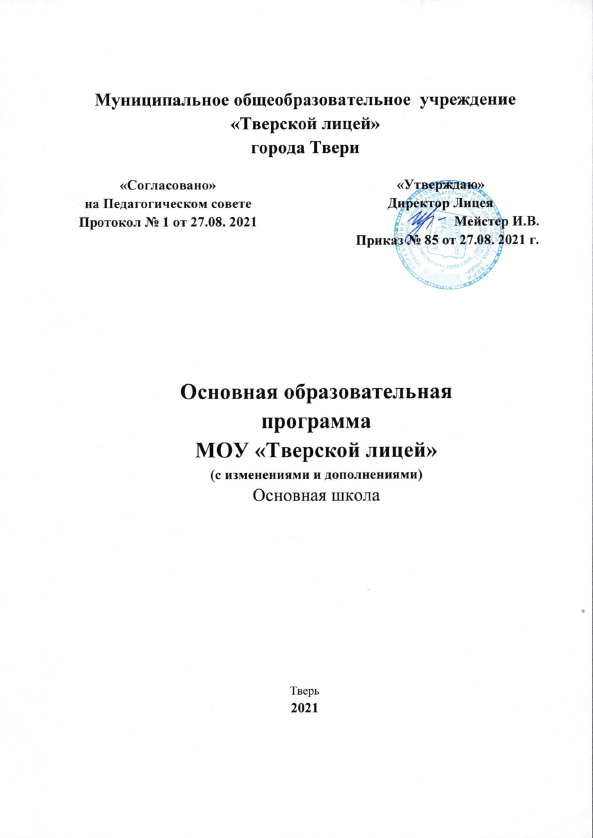 СодержаниеОбщие положения1. Целевой раздел1.1. Пояснительная записка1.2. Планируемые результаты освоения обучающимися основной образовательной программы основного общего образования1.2.1. Общие положения1.2.2. Ведущие целевые установки и основные ожидаемые результаты1.2.3. Планируемые результаты освоения учебных и междисциплинарных программ1.2.3.1. Формирование универсальных учебных действий1.2.3.2. Формирование ИКТ-компетентности обучающихся 1.2.3.3. Основы учебно-исследовательской и проектной деятельности1.2.3.4. Стратегии смыслового чтения и работа с текстом1.2.3.5. Русский язык.1.2.3.6. Литература.1.2.3.7. Иностранный язык. Второй иностранный язык1.2.3.8. История России. Всеобщая история1.2.3.9. Обществознание1.2.3.10. География1.2.3.11. Математика. Алгебра. Геометрия1.2.3.12. Информатика1.2.3.13. Физика1.2.3.14. Биология1.2.3.15. Химия1.2.3.16. Изобразительное искусство1.2.3.17. Музыка1.2.3.18. Технология1.2.3.19. Физическая культура1.2.3.20.  Основы безопасности жизнедеятельности1.3. Система оценки достижения планируемых результатов освоения основной образовательной программы основного общего образования1.3.1. Общие положения1.3.2. Особенности оценки личностных результатов1.3.3. Особенности оценки метапредметных результатов1.3.4. Особенности оценки предметных результатов1.3.5. Система внутришкольного мониторинга образовательных достижений и портфель достижений как инструменты динамики образовательных достижений1.3.6. Итоговая оценка выпускника и её использование при переходе от основного к среднему (полному) общему образованию 2. Содержательный раздел2.1. Программа развития универсальных учебных действий на ступени основного общего образования2.2. Программы отдельных учебных предметов, курсов2.2.1. Общие положения2.2.2. Основное содержание учебных предметов на ступени основного общего образованияРусский языкЛитератураИностранный язык. Второй иностранный язык История России. Всеобщая историяОбществознаниеГеографияМатематика. Алгебра. ГеометрияИнформатикаФизикаБиологияХимияИзобразительное искусствоМузыкаТехнологияФизическая культура Основы безопасности жизнедеятельности2.3. Программа воспитания 2.3.1. Пояснительная записка2.3.2.Особенности организуемого в лицее воспитательного процесса2.3.3.Цели и задачи воспитания2.3.4.Виды, формы и содержание деятельностиМодуль «Ключевые общешкольные дела» Модуль «Классное руководство» Модуль «Внеурочная деятельность Модуль «Школьный урок» Модуль «Школьные медиа»Модуль «Профориентация»Модуль «Самоуправление»Модуль «Работа с родителями»Модуль «Безопасность жизнедеятельности» Модуль «Профилактика социально-негативных явлений»Модуль «Организация предметно-эстетической среды»  2.3.5.Основные направления самоанализа воспитательной  работы     2.3.6.Годовой план воспитательной работы2.4. Программа коррекционной работы 3. Организационный раздел3.1. Учебный план основного общего образования.3.2. Система условий реализации основной образовательной программы3.2.1. Описание кадровых условий реализации основной образовательной программы основного общего образования3.2.2. Психолого-педагогические условия реализации основной образовательной программы основного общего образования3.2.3. Финансовое обеспечение реализации основной образовательной программы основного общего образования3.2.4. Материально-технические условия реализации основной образовательной программы3.2.5. Информационно-методические условия реализации основной образовательной программы основного общего образованияИспользуемые понятия, обозначения и сокращенияПриложение. Примерная форма договора о предоставлении общего образования муниципальными и государственными общеобразовательными учреждениямиОбщие положенияОбразовательная программа основного общего образования разработана в соответствии с требованиями федерального государственного образовательного стандарта основного общего образования (далее — Стандарт) к структуре основной образовательной программы, и на основе примерной основной образовательной программы основного общего образования - определяет цели, задачи, планируемые результаты, содержание и организацию образовательного процесса на ступени основного общего образования и направлена на формирование общей культуры, духовно-нравственное, гражданское, социальное, личностное и интеллектуальное развитие, саморазвитие и самосовершенствование обучающихся, обеспечивающие их социальную успешность, развитие творческих способностей, сохранение и укрепление здоровья.Программа разработана с учётом типа и вида образовательного учреждения, а также образовательных потребностей и запросов участников образовательного процесса. Основная образовательная программа основного общего образования МОУ «Тверской лицей» в соответствии с требованиями Стандарта содержит три раздела: целевой, содержательный и организационный.Целевой раздел определяет общее назначение, цели, задачи и планируемые результаты реализации основной образовательной программы основного общего образования, конкретизированные в соответствии с требованиями Стандарта и учитывающие региональные, национальные и этнокультурные особенности народов Российской Федерации, а также способы определения достижения этих целей и результатов.Целевой раздел включает: — пояснительную записку;— планируемые результаты освоения обучающимися основной образовательной программы основного общего образования;— систему оценки достижения планируемых результатов освоения основной образовательной программы основного общего образования.Содержательный раздел определяет общее содержание основного общего образования и включает образовательные программы, ориентированные на достижение личностных, предметных и метапредметных результатов, в том числе:— программу развития универсальных учебных действий на ступени основного общего образования, включающую формирование компетенций обучающихся в области использования информационно-коммуникационных технологий, учебно-исследовательской и проектной деятельности; — программы отдельных учебных предметов, курсов;— программу воспитания и социализации обучающихся на ступени основного общего образования, включающую такие направления, как духовно-нравственное развитие и воспитание обучающихся, их социализация и профессиональная ориентация, формирование культуры здорового и безопасного образа жизни, экологической культуры;Организационный раздел устанавливает общие рамки организации образовательного процесса, а также механизм реализации компонентов основной образовательной программы.Организационный раздел включает:— учебный план основного общего образования как один из основных механизмов реализации основной образовательной программы;— систему условий реализации основной образовательной программы в соответствии с требованиями Стандарта.Образовательная программа учитывает особенности Тверского лицея, являющегося базовой школой, инновационной площадкой и учреждением, дающим обучающимся образование повышенного уровня.МОУ «Тверской лицей», реализующий основную образовательную программу основного общего образования, обязан обеспечить ознакомление обучающихся и их родителей (законных представителей) как участников образовательного процесса:— с их правами и обязанностями в части формирования и реализации основной образовательной программы основного общего образования, установленными законодательством Российской Федерации и уставом образовательного учреждения;— с уставом и другими документами, регламентирующими осуществление образовательного процесса в МОУ «Тверской лицей».Права и обязанности родителей (законных представителей) обучающихся в части, касающейся участия в формировании и обеспечении освоения всеми детьми основной образовательной программы основного общего образования,  закрепляются в заключённом между ними и МОУ «Тверской лицей» договоре (Приложение 1), отражающем ответственность субъектов образования за конечные результаты освоения основной образовательной программы.1. Целевой раздел1.1. Пояснительная запискаОсновная образовательная программа основного общего образования МОУ «Тверской лицей» (далее – ООП ООО) разработана на основе Примерной основной образовательной программы основного общего образования образовательного учреждения, реализующего образовательную программу «Школа 2100».ООП ООО:определяет цели, задачи, планируемые результаты, содержание и организацию образовательного процесса на ступени основного общего образования;направлена на формирование общей культуры, духовно-нравственное, гражданское, социальное, личностное и интеллектуальное развитие обучающихся, их саморазвитие и самосовершенствование, обеспечивающие социальную успешность, развитие творческих, физических способностей, сохранение и укрепление здоровья обучающихся; на решение задач адаптации личности к жизни в обществе.Целями реализации основной образовательной программы основного общего образования являются: — обеспечение планируемых результатов по достижению выпускником целевых установок, знаний, умений, навыков, компетенций и компетентностей, определяемых личностными, семейными, общественными, государственными потребностями и возможностями обучающегося среднего школьного возраста, индивидуальными особенностями его развития и состояния здоровья; — становление и развитие личности в её индивидуальности, самобытности, уникальности, неповторимости;- самоопределения для дальнейшего выбора профильного  обучения на старшей ступени.Достижение поставленных целей при разработке и реализации МОУ «Тверской лицей» основной образовательной программы основного общего образования предусматривает решение следующих основных задач:— обеспечение соответствия основной образовательной программы требованиям Стандарта;— обеспечение преемственности начального общего, основного общего, среднего (полного) общего образования;— обеспечение доступности получения качественного основного общего образования, достижение планируемых результатов освоения основной образовательной программы основного общего образования всеми обучающимися, в том числе детьми-инвалидами и детьми с ограниченными возможностями здоровья;— установление требований к воспитанию и социализации обучающихся как части образовательной программы и соответствующему усилению воспитательного потенциала школы, обеспечению индивидуализированного психолого-педагогического сопровождения каждого обучающегося, формированию образовательного базиса, основанного не только на знаниях, но и на соответствующем культурном уровне развития личности, созданию необходимых условий для её самореализации;— обеспечение эффективного сочетания урочных и внеурочных форм организации образовательного процесса, взаимодействия всех его участников;— взаимодействие образовательного учреждения при реализации основной образовательной программы с социальными партнёрами различных уровней;— выявление и развитие способностей обучающихся, в том числе одарённых детей, детей с ограниченными возможностями здоровья и инвалидов, их профессиональных склонностей через систему клубов, секций, студий и кружков, организацию общественно полезной деятельности, в том числе социальной практики, с использованием возможностей образовательных учреждений дополнительного образования детей;— организация интеллектуальных и творческих соревнований, научно-технического творчества, проектной и учебно-исследовательской деятельности;— участие обучающихся, их родителей (законных представителей), педагогических работников и общественности в проектировании и развитии внутришкольной социальной среды, школьного уклада;— включение обучающихся в процессы познания и преобразования внешкольной социальной среды (района, города) для приобретения опыта реального управления и действия;— социальное и учебно-исследовательское проектирование, профессиональная ориентация обучающихся при поддержке педагогов, психологов, социальных педагогов, сотрудничестве с базовыми предприятиями, учреждениями высшего и среднего специального профессионального образования, центрами профессиональной работы;— сохранение и укрепление физического, психологического и социального здоровья обучающихся, обеспечение их безопасности.В основе реализации основной образовательной программы лежит системно - деятельностный подход, который предполагает:— воспитание и развитие качеств личности, отвечающих требованиям информационного общества, инновационной экономики, задачам построения российского гражданского общества на основе принципов толерантности, диалога культур;— формирование соответствующей целям общего образования социальной среды развития обучающихся в системе образования, переход к стратегии социального проектирования и конструирования на основе разработки содержания и технологий образования;— ориентацию на достижение цели и основного результата образования — развитие на основе освоения универсальных учебных действий, познания и освоения мира личности обучающегося, его активной учебно-познавательной деятельности;— признание решающей роли содержания образования, способов организации образовательной деятельности и учебного сотрудничества в достижении целей личностного и социального развития обучающихся;— учёт индивидуальных возрастных, психологических и физиологических особенностей обучающихся;— разнообразие индивидуальных образовательных траекторий и индивидуального развития каждого обучающегося.Основная образовательная программа формируется с учётом психолого-педагогических особенностей развития детей 11—15 лет, связанных:— с осуществлением на каждом возрастном уровне (11—13 и 13—15 лет) благодаря развитию рефлексии общих способов действий и возможностей их переноса в различные учебно-предметные области, качественного преобразования учебных действий моделирования, контроля и оценки и перехода от самостоятельной постановки обучающимися новых учебных задач к развитию способности проектирования собственной учебной деятельности и построению жизненных планов во временной перспективе;— с формированием у обучающегося научного типа мышления, который ориентирует его на общекультурные образцы, нормы, эталоны и закономерности взаимодействия с окружающим миром;— с овладением коммуникативными средствами и способами организации кооперации и сотрудничества; развитием учебного сотрудничества, реализуемого в отношениях обучающихся с учителем и сверстниками;— с изменением формы организации учебной деятельности и учебного сотрудничества от классно-урочной к лабораторно-семинарской и лекционно-лабораторной исследовательской.1.2. Планируемые результаты освоения обучающимися основной образовательной программы основного общего образования.1.2.1. Общие положенияПланируемые результаты освоения основной образовательной программы основного общего образования (далее — планируемые результаты) представляют собой систему ведущих целевых установок и ожидаемых результатов освоения всех компонентов, составляющих содержательную основу образовательной программы. Они обеспечивают связь между требованиями Стандарта, образовательным процессом и системой оценки результатов освоения основной образовательной программы основного общего образования (далее — системой оценки), выступая содержательной и критериальной основой для разработки программ учебных предметов, курсов, учебно-методической литературы, с одной стороны, и системы оценки — с другой. В соответствии с требованиями Стандарта система планируемых результатов — личностных, метапредметных и предметных — устанавливает классы учебно-познавательных и учебно-практических задач. Успешное выполнение этих задач требует от учащихся овладения системой учебных действий (универсальных и специфических для данного учебного предмета: личностных, регулятивных, коммуникативных, познавательных) с учебным материалом, и прежде всего с опорным учебным материалом, служащим основой для последующего обучения.Фактически личностные, метапредметные и предметные планируемые результаты устанавливают следующие обобщённые классы учебно-познавательных и учебно-практических задач, предъявляемых учащимся:1) учебно-познавательные задачи, направленные на формирование и оценку умений и навыков, способствующих освоению систематических знаний;2) учебно-познавательные задачи, направленные на формирование и оценку навыка самостоятельного приобретения, переноса и интеграции знаний;3) учебно-практические задачи, направленные на формирование и оценку навыка разрешения проблем, требующие принятия решения в ситуации неопределённости;4) учебно-практические задачи, направленные на формирование и оценку навыка сотрудничества;5) учебно-практические задачи, направленные на формирование и оценку навыка коммуникации;6) учебно-практические и учебно-познавательные задачи, направленные на формирование и оценку навыка самоорганизации и саморегуляции;7) учебно-практические и учебно-познавательные задачи, направленные на формирование и оценку навыка рефлексии;8) учебно-практические и учебно-познавательные задачи, направленные на формирование ценностно-смысловых установок;9) учебно-практические и учебно-познавательные задачи, направленные на формирование и оценку ИКТ-компетентности обучающихся.В соответствии с реализуемой ФГОС ООО деятельностной парадигмой образования система планируемых результатов строится на основе уровневого подхода: выделения ожидаемого уровня актуального развития большинства обучающихся и ближайшей перспективы их развития. Такой подход позволяет определять динамическую картину развития обучающихся, поощрять продвижения обучающихся, выстраивать индивидуальные траектории движения с учётом зоны ближайшего развития ребёнка.В структуре планируемых результатов выделяются:1) Ведущие целевые установки и основные ожидаемые результаты основного общего образования, описывающие основной, сущностный вклад каждой изучаемой программы в развитие личности обучающихся, их способностей. Этот блок результатов отражает такие общие цели образования, как формирование ценностно-смысловых установок, развитие интереса, целенаправленное формирование и развитие познавательных потребностей и способностей обучающихся средствами различных предметов. Оценка достижения этой группы планируемых результатов ведётся в ходе процедур, допускающих предоставление и использование исключительно неперсонифицированной информации, а полученные результаты характеризуют эффективность деятельности системы образования на федеральном и региональном уровнях.2) Планируемые результаты освоения учебных и междисциплинарных программ. Эти результаты приводятся в блоках «Выпускник научится» и «Выпускник получит возможность научиться» к каждому разделу учебной программы. Они описывают примерный круг учебно-познавательных и учебно-практических задач, который предъявляется обучающимся в ходе изучения каждого раздела программы.Планируемые результаты, отнесённые к блоку «Выпускник научится», ориентируют пользователя в том, достижение каких уровней освоения учебных действий с изучаемым опорным учебным материалом ожидается от выпускников. Критериями отбора данных результатов служат их значимость для решения основных задач образования на данной ступени и необходимость для последующего обучения, а также потенциальная возможность их достижения большинством обучающихся — как минимум, на уровне, характеризующем исполнительскую компетентность обучающихся. Иными словами, в этот блок включается такой круг учебных задач, построенных на опорном учебном материале, овладение которыми принципиально необходимо для успешного обучения и социализации и которые в принципе могут быть освоены подавляющим большинством обучающихся при условии специальной целенаправленной работы учителя.Достижение планируемых результатов, отнесённых к блоку «Выпускник научится», выносится на итоговую оценку, которая может осуществляться как в ходе обучения, так и в конце обучения, в том числе в форме государственной итоговой аттестации. Оценка достижения планируемых результатов этого блока на уровне, характеризующем исполнительскую компетентность учащихся, ведётся с помощью заданий базового уровня, а на уровне действий, составляющих зону ближайшего развития большинства обучающихся, — с помощью заданий повышенного уровня. Успешное выполнение обучающимися заданий базового уровня служит единственным основанием для положительного решения вопроса о возможности перехода на следующую ступень обучения.В блоках «Выпускник получит возможность научиться» приводятся планируемые результаты, характеризующие систему учебных действий в отношении знаний, умений, навыков, расширяющих и углубляющих понимание опорного учебного материала или выступающих как пропедевтика для дальнейшего изучения данного предмета. Уровень достижений, соответствующий планируемым результатам этой группы, могут продемонстрировать только отдельные мотивированные и способные обучающиеся. В повседневной практике преподавания эта группа целей не отрабатывается со всеми без исключения обучающимися как в силу повышенной сложности учебных действий, так и в силу повышенной сложности учебного материала и/или его пропедевтического характера на данной ступени обучения. Оценка достижения этих целей ведётся преимущественно в ходе процедур, допускающих предоставление и использование исключительно неперсонифицированной информации.Частично задания, ориентированные на оценку достижения планируемых результатов из блока «Выпускник получит возможность научиться», могут включаться в материалы итогового контроля. Основные цели такого включения — предоставить возможность обучающимся продемонстрировать овладение более высокими (по сравнению с базовым) уровнями достижений и выявить динамику роста численности группы наиболее подготовленных обучающихся. При этом невыполнение обучающимися заданий, с помощью которых ведётся оценка достижения планируемых результатов данного блока, не является препятствием для перехода на следующую ступень обучения. В ряде случаев достижение планируемых результатов этого блока целесообразно вести в ходе текущего и промежуточного оценивания, а полученные результаты фиксировать в виде накопленной оценки и учитывать при определении итоговой оценки.Подобная структура представления планируемых результатов подчёркивает тот факт, что при организации образовательного процесса, направленного на реализацию и достижение планируемых результатов, от учителя требуется использование таких педагогических технологий, которые основаны на дифференциации требований к подготовке обучающихся.На ступени основного общего образования устанавливаются планируемые результаты освоения:• четырёх междисциплинарных учебных программ — «Формирование универсальных учебных действий», «Формирование ИКТ-компетентности обучающихся», «Основы учебно-исследовательской и проектной деятельности» и «Основы смыслового чтения и работа с текстом»;• учебных программ по всем предметам — «Русский язык. Родной язык», «Литература. Родная литература», «Иностранный язык. Второй иностранный язык», «История России. Всеобщая история», «Обществознание», «География», «Математика», «Алгебра», «Геометрия», «Информатика», «Физика», «Биология», «Химия», «Изобразительное искусство», «Музыка», «Технология», «Физическая культура» и «Основы безопасности жизнедеятельности».В качестве приложения к  данному разделу ООП ООО МОУ «Тверской лицей» прилагаются планируемые результаты освоения всех обязательных учебных предметов на ступени основного общего образования.Планируемые результаты освоения родного языка и родной литературы разработаны в соответствии с содержанием и особенностями изучения этих курсов органами исполнительной власти субъектов Российской Федерации, осуществляющими управление в сфере образования.1.2.2. Ведущие целевые установки и основные ожидаемые результатыВ результате изучения всех без исключения предметов основной школы получат дальнейшее развитие личностные, регулятивные, коммуникативные и познавательные универсальные учебные действия, учебная (общая и предметная) и общепользовательская ИКТ-компетентность обучающихся, составляющие психолого-педагогическую и инструментальную основы формирования способности и готовности к освоению систематических знаний, их самостоятельному пополнению, переносу и интеграции; способности к сотрудничеству и коммуникации, решению личностно и социально значимых проблем и воплощению решений в практику; способности к самоорганизации, саморегуляции и рефлексии.В ходе изучения средствами всех предметов у выпускников будут заложены основы формально-логического мышления, рефлексии, что будет способствовать:• порождению нового типа познавательных интересов (интереса не только к фактам, но и к закономерностям);• расширению и переориентации рефлексивной оценки собственных возможностей — за пределы учебной деятельности в сферу самосознания;• формированию способности к целеполаганию, самостоятельной постановке новых учебных задач и проектированию собственной учебной деятельности.В ходе изучения всех учебных предметов обучающиеся приобретут опыт проектной деятельности как особой формы учебной работы, способствующей воспитанию самостоятельности, инициативности, ответственности, повышению мотивации и эффективности учебной деятельности; в ходе реализации исходного замысла на практическом уровне овладеют умением выбирать адекватные стоящей задаче средства, принимать решения, в том числе и в ситуациях неопределённости. Они получат возможность развить способность к разработке нескольких вариантов решений, к поиску нестандартных решений, поиску и осуществлению наиболее приемлемого решения.В ходе планирования и выполнения учебных исследований обучающиеся освоят умение оперировать гипотезами как отличительным инструментом научного рассуждения, приобретут опыт решения интеллектуальных задач на основе мысленного построения различных предположений и их последующей проверки.В результате целенаправленной учебной деятельности, осуществляемой в формах учебного исследования, учебного проекта, в ходе освоения системы научных понятий у выпускников будут заложены:• потребность вникать в суть изучаемых проблем, ставить вопросы, затрагивающие основы знаний, личный, социальный, исторический жизненный опыт;• основы критического отношения к знанию, жизненному опыту;• основы ценностных суждений и оценок;• уважение к величию человеческого разума, позволяющего преодолевать невежество и предрассудки, развивать теоретическое знание, продвигаться в установлении взаимопонимания между отдельными людьми и культурами;• основы понимания принципиальной ограниченности знания, существования различных точек зрения, взглядов, характерных для разных социокультурных сред и эпох.В основной школе на всех предметах будет продолжена работа по формированию и развитию основ читательской компетенции. Обучающиеся овладеют чтением как средством осуществления своих дальнейших планов: продолжения образования и самообразования, осознанного планирования своего актуального и перспективного круга чтения, в том числе досугового, подготовки к трудовой и социальной деятельности. У выпускников будет сформирована потребность в систематическом чтении как средстве познания мира и себя в этом мире, гармонизации отношений человека и общества, создании образа «потребного будущего».Учащиеся усовершенствуют технику чтения и приобретут устойчивый навык осмысленного чтения, получат возможность приобрести навык рефлексивного чтения. Учащиеся овладеют различными видами и типами чтения: ознакомительным, изучающим, просмотровым, поисковым и выборочным; выразительным чтением; коммуникативным чтением вслух и про себя; учебным и самостоятельным чтением. Они овладеют основными стратегиями чтения художественных и других видов текстов и будут способны выбрать стратегию чтения, отвечающую конкретной учебной задаче.В сфере развития личностных универсальных учебных действий приоритетное внимание уделяется формированию:• основ гражданской идентичности личности (включая когнитивный, эмоционально-ценностный и поведенческий компоненты);• основ социальных компетенций (включая ценностно-смысловые установки и моральные нормы, опыт социальных и межличностных отношений, правосознание);• готовности и способности к переходу к самообразованию на основе учебно-познавательной мотивации, в том числе готовности к выбору направления профильного образования.В частности, формированию готовности и способности к выбору направления профильного образования способствуют:• целенаправленное формирование интереса к изучаемым областям знания и видам деятельности, педагогическая поддержка любознательности и избирательности интересов;• реализация уровневого подхода как в преподавании (на основе дифференциации требований к освоению учебных программ и достижению планируемых результатов), так и в оценочных процедурах (на основе дифференциации содержания проверочных заданий и/или критериев оценки достижения планируемых результатов на базовом и повышенных уровнях);• формирование навыков взаимо- и самооценки, навыков рефлексии на основе использования критериальной системы оценки;• организация системы проб подростками своих возможностей (в том числе предпрофессиональных проб) за счёт использования дополнительных возможностей образовательного процесса, в том числе: факультативов, вводимых образовательным учреждением; программы формирования ИКТ-компетентности школьников; программы учебно-исследовательской и проектной деятельности; программы внеурочной деятельности; программы профессиональной ориентации; программы экологического образования; программы дополнительного образования, иных возможностей образовательного учреждения;• целенаправленное формирование в курсе технологии представлений о рынке труда и требованиях, предъявляемых различными массовыми востребованными профессиями к подготовке и личным качествам будущего труженика;• приобретение практического опыта пробного проектирования жизненной и профессиональной карьеры на основе соотнесения своих интересов, склонностей, личностных качеств, уровня подготовки с требованиями профессиональной деятельности.В сфере развития регулятивных универсальных учебных действий приоритетное внимание уделяется формированию действий целеполагания, включая способность ставить новые учебные цели и задачи, планировать их реализацию, в том числе во внутреннем плане, осуществлять выбор эффективных путей и средств достижения целей, контролировать и оценивать свои действия как по результату, так и по способу действия, вносить соответствующие коррективы в их выполнение.Ведущим способом решения этой задачи является формирование способности к проектированию.В сфере развития коммуникативных универсальных учебных действий приоритетное внимание уделяется:• формированию действий по организации и планированию учебного сотрудничества с учителем и сверстниками, умений работать в группе и приобретению опыта такой работы, практическому освоению морально-этических и психологических принципов общения и сотрудничества;• практическому освоению умений, составляющих основу коммуникативной компетентности: ставить и решать многообразные коммуникативные задачи; действовать с учётом позиции другого и уметь согласовывать свои действия; устанавливать и поддерживать необходимые контакты с другими людьми; удовлетворительно владеть нормами и техникой общения; определять цели коммуникации, оценивать ситуацию, учитывать намерения и способы коммуникации партнёра, выбирать адекватные стратегии коммуникации; • развитию речевой деятельности, приобретению опыта использования речевых средств для регуляции умственной деятельности, приобретению опыта регуляции собственного речевого поведения как основы коммуникативной компетентности.В сфере развития познавательных универсальных учебных действий приоритетное внимание уделяется:• практическому освоению обучающимися основ проектно-исследовательской деятельности;• развитию стратегий смыслового чтения и работе с информацией;• практическому освоению методов познания, используемых в различных областях знания и сферах культуры, соответствующего им инструментария и понятийного аппарата, регулярному обращению в учебном процессе к использованию общеучебных умений, знаково-символических средств, широкого спектра логических действий и операций.При изучении учебных предметов обучающиеся усовершенствуют приобретённые на первой ступени навыки работы с информацией и пополнят их. Они смогут работать с текстами, преобразовывать и интерпретировать содержащуюся в них информацию, в том числе:• систематизировать, сопоставлять, анализировать, обобщать и интерпретировать информацию, содержащуюся в готовых информационных объектах;• выделять главную и избыточную информацию, выполнять смысловое свёртывание выделенных фактов, мыслей; представлять информацию в сжатой словесной форме (в виде плана или тезисов) и в наглядно-символической форме (в виде таблиц, графических схем и диаграмм, карт понятий — концептуальных диаграмм, опорных конспектов);• заполнять и дополнять таблицы, схемы, диаграммы, тексты.Обучающиеся усовершенствуют навык поиска информации в компьютерных и некомпьютерных источниках информации, приобретут навык формулирования запросов и опыт использования поисковых машин. Они научатся осуществлять поиск информации в Интернете, школьном информационном пространстве, базах данных и на персональном компьютере с использованием поисковых сервисов, строить поисковые запросы в зависимости от цели запроса и анализировать результаты поиска.Обучающиеся приобретут потребность поиска дополнительной информации для решения учебных задач и самостоятельной познавательной деятельности; освоят эффективные приёмы поиска.Они усовершенствуют умение передавать информацию в устной форме, сопровождаемой аудиовизуальной поддержкой, и в письменной форме.Обучающиеся смогут использовать информацию для установления причинно-следственных связей и зависимостей, объяснений и доказательств фактов в различных учебных и практических ситуациях, ситуациях моделирования и проектирования.Выпускники получат возможность научиться строить умозаключения и принимать решения на основе самостоятельно полученной информации, а также освоить опыт критического отношения к получаемой информации на основе её сопоставления с информацией из других источников и с имеющимся жизненным опытом.1.2.3. Планируемые результаты освоения учебных и междисциплинарных программ1.2.3.1. Формирование универсальных учебных действийЛичностные универсальные учебные действияВ рамках когнитивного компонента будут сформированы:• историко-географический образ, включая представление о территории и границах России, её географических особенностях; знание основных исторических событий развития государственности и общества; знание истории и географии края, его достижений и культурных традиций;• образ социально-политического устройства — представление о государственной организации России, знание государственной символики (герб, флаг, гимн), знание государственных праздников;• знание положений Конституции РФ, основных прав и обязанностей гражданина, ориентация в правовом пространстве государственно-общественных отношений;• знание о своей этнической принадлежности, освоение национальных ценностей, традиций, культуры, знание о народах и этнических группах России;• освоение общекультурного наследия России и общемирового культурного наследия;• ориентация в системе моральных норм и ценностей и их иерархизация, понимание конвенционального характера морали;• основы социально-критического мышления, ориентация в особенностях социальных отношений и взаимодействий, установление взаимосвязи между общественными и политическими событиями;• экологическое сознание, признание высокой ценности жизни во всех её проявлениях; знание основных принципов и правил отношения к природе; знание основ здорового образа жизни и здоровьесберегающих технологий; правил поведения в чрезвычайных ситуациях.В рамках ценностного и эмоционального компонентов будут сформированы:• гражданский патриотизм, любовь к Родине, чувство гордости за свою страну;• уважение к истории, культурным и историческим памятникам;• эмоционально положительное принятие своей этнической идентичности;• уважение к другим народам России и мира и принятие их, межэтническая толерантность, готовность к равноправному сотрудничеству;• уважение к личности и её достоинству, доброжелательное отношение к окружающим, нетерпимость к любым видам насилия и готовность противостоять им;• уважение к ценностям семьи, любовь к природе, признание ценности здоровья, своего и других людей, оптимизм в восприятии мира;• потребность в самовыражении и самореализации, социальном признании;• позитивная моральная самооценка и моральные чувства — чувство гордости при следовании моральным нормам, переживание стыда и вины при их нарушении.В рамках деятельностного (поведенческого) компонента будут сформированы:• готовность и способность к участию в лицейском самоуправлении в пределах возрастных компетенций (дежурство в лицее и классе, участие в детских и молодёжных общественных организациях, лицейских и внелицейских мероприятиях);• готовность и способность к выполнению норм и требований лицейской жизни, прав и обязанностей ученика;• умение вести диалог на основе равноправных отношений и взаимного уважения и принятия; умение конструктивно разрешать конфликты;• готовность и способность к выполнению моральных норм в отношении взрослых и сверстников в лицее, дома, во внеучебных видах деятельности;• потребность в участии в общественной жизни ближайшего социального окружения, общественно полезной деятельности;• умение строить жизненные планы с учётом конкретных социально-исторических, политических и экономических условий;• устойчивый познавательный интерес и становление смыслообразующей функции познавательного мотива;• готовность к выбору профильного образования.Выпускник получит возможность для формирования:• выраженной устойчивой учебно-познавательной мотивации и интереса к учению;• готовности к самообразованию и самовоспитанию;• адекватной позитивной самооценки и Я-концепции;• компетентности в реализации основ гражданской идентичности в поступках и деятельности;• морального сознания на конвенциональном уровне, способности к решению моральных дилемм на основе учёта позиций участников дилеммы, ориентации на их мотивы и чувства; устойчивое следование в поведении моральным нормам и этическим требованиям;• эмпатии как осознанного понимания и сопереживания чувствам других, выражающейся в поступках, направленных на помощь и обеспечение благополучия.Регулятивные универсальные учебные действия.Выпускник научится:• целеполаганию, включая постановку новых целей, преобразование практической задачи в познавательную;• самостоятельно анализировать условия достижения цели на основе учёта выделенных учителем ориентиров действия в новом учебном материале;• планировать пути достижения целей;• устанавливать целевые приоритеты; • уметь самостоятельно контролировать своё время и управлять им;• принимать решения в проблемной ситуации на основе переговоров;• осуществлять констатирующий и предвосхищающий контроль по результату и по способу действия; актуальный контроль на уровне произвольного внимания;• адекватно самостоятельно оценивать правильность выполнения действия и вносить необходимые коррективы в исполнение как в конце действия, так и по ходу его реализации;• основам прогнозирования как предвидения будущих событий и развития процесса.Выпускник получит возможность научиться:• самостоятельно ставить новые учебные цели и задачи;• построению жизненных планов во временной перспективе;• при планировании достижения целей самостоятельно, полно и адекватно учитывать условия и средства их достижения; • выделять альтернативные способы достижения цели и выбирать наиболее эффективный способ;• основам саморегуляции в учебной и познавательной деятельности в форме осознанного управления своим поведением и деятельностью, направленной на достижение поставленных целей;• осуществлять познавательную рефлексию в отношении действий по решению учебных и познавательных задач;• адекватно оценивать объективную трудность как меру фактического или предполагаемого расхода ресурсов на решение задачи;• адекватно оценивать свои возможности достижения цели определённой сложности в различных сферах самостоятельной деятельности;• основам саморегуляции эмоциональных состояний;• прилагать волевые усилия и преодолевать трудности и препятствия на пути достижения целей.Коммуникативные универсальные учебные действияВыпускник научится:• учитывать разные мнения и стремиться к координации различных позиций в сотрудничестве;• формулировать собственное мнение и позицию, аргументировать и координировать её с позициями партнёров в сотрудничестве при выработке общего решения в совместной деятельности;• устанавливать и сравнивать разные точки зрения, прежде чем принимать решения и делать выбор;• аргументировать свою точку зрения, спорить и отстаивать свою позицию не враждебным для оппонентов образом;• задавать вопросы, необходимые для организации собственной деятельности и сотрудничества с партнёром;• осуществлять взаимный контроль и оказывать в сотрудничестве необходимую взаимопомощь;• адекватно использовать речь для планирования и регуляции своей деятельности;• адекватно использовать речевые средства для решения различных коммуникативных задач; владеть устной и письменной речью; строить монологическое контекстное высказывание;• организовывать и планировать учебное сотрудничество с учителем и сверстниками, определять цели и функции участников, способы взаимодействия; планировать общие способы работы;• осуществлять контроль, коррекцию, оценку действий партнёра, уметь убеждать;• работать в группе — устанавливать рабочие отношения, эффективно сотрудничать и способствовать продуктивной кооперации; интегрироваться в группу сверстников и строить продуктивное взаимодействие со сверстниками и взрослыми;• основам коммуникативной рефлексии;• использовать адекватные языковые средства для отображения своих чувств, мыслей, мотивов и потребностей;• отображать в речи (описание, объяснение) содержание совершаемых действий как в форме громкой социализированной речи, так и в форме внутренней речи.Выпускник получит возможность научиться:• учитывать и координировать отличные от собственной позиции других людей в сотрудничестве;• учитывать разные мнения и интересы и обосновывать собственную позицию;• понимать относительность мнений и подходов к решению проблемы;• продуктивно разрешать конфликты на основе учёта интересов и позиций всех участников, поиска и оценки альтернативных способов разрешения конфликтов; договариваться и приходить к общему решению в совместной деятельности, в том числе в ситуации столкновения интересов;• брать на себя инициативу в организации совместного действия (деловое лидерство);• оказывать поддержку и содействие тем, от кого зависит достижение цели в совместной деятельности; • осуществлять коммуникативную рефлексию как осознание оснований собственных действий и действий партнёра;• в процессе коммуникации достаточно точно, последовательно и полно передавать партнёру необходимую информацию как ориентир для построения действия;• вступать в диалог, а также участвовать в коллективном обсуждении проблем, участвовать в дискуссии и аргументировать свою позицию, владеть монологической и диалогической формами речи в соответствии с грамматическими и синтаксическими нормами родного языка;• следовать морально-этическим и психологическим принципам общения и сотрудничества на основе уважительного отношения к партнёрам, внимания к личности другого, адекватного межличностного восприятия, готовности адекватно реагировать на нужды других, в частности оказывать помощь и эмоциональную поддержку партнёрам в процессе достижения общей цели совместной деятельности;• устраивать эффективные групповые обсуждения и обеспечивать обмен знаниями между членами группы для принятия эффективных совместных решений; • в совместной деятельности чётко формулировать цели группы и позволять её участникам проявлять собственную энергию для достижения этих целей.Познавательные универсальные учебные действияВыпускник научится:• основам реализации проектно-исследовательской деятельности;• проводить наблюдение и эксперимент под руководством учителя;• осуществлять расширенный поиск информации с использованием ресурсов библиотек и Интернета;• создавать и преобразовывать модели и схемы для решения задач;• осуществлять выбор наиболее эффективных способов решения задач в зависимости от конкретных условий;• давать определение понятиям;• устанавливать причинно-следственные связи;• осуществлять логическую операцию установления родовидовых отношений, ограничение понятия;• обобщать понятия — осуществлять логическую операцию перехода от видовых признаков к родовому понятию, от понятия с меньшим объёмом к понятию с большим объёмом;• осуществлять сравнение, сериацию и классификацию, самостоятельно выбирая основания и критерии для указанных логических операций;• строить классификацию на основе на основе отрицания;• строить логическое рассуждение, включающее установление причинно-следственных связей;• объяснять явления, процессы, связи и отношения, выявляемые в ходе исследования;• основам ознакомительного, изучающего, усваивающего и поискового чтения;• структурировать тексты, включая умение выделять главное и второстепенное, главную идею текста, выстраивать последовательность описываемых событий;• работать с метафорами — понимать переносный смысл выражений, понимать и употреблять обороты речи, построенные на скрытом уподоблении, образном сближении слов.Выпускник получит возможность научиться:• основам рефлексивного чтения;• ставить проблему, аргументировать её актуальность;• самостоятельно проводить исследование на основе применения методов наблюдения и эксперимента;• выдвигать гипотезы о связях и закономерностях событий, процессов, объектов;• организовывать исследование с целью проверки гипотез;• делать умозаключения (индуктивное и по аналогии) и выводы на основе аргументации.1.2.3.2. Формирование ИКТ - компетентности обучающихся.Обращение с устройствами ИКТВыпускник научится:• подключать устройства ИКТ к электрическим и информационным сетям, использовать аккумуляторы;• соединять устройства ИКТ (блоки компьютера, устройства сетей, принтер, проектор, сканер, измерительные устройства и т. д.) с использованием проводных и беспроводных технологий;• правильно включать и выключать устройства ИКТ, входить в операционную систему и завершать работу с ней, выполнять базовые действия с экранными объектами (перемещение курсора, выделение, прямое перемещение, запоминание и вырезание);• осуществлять информационное подключение к локальной сети и глобальной сети Интернет;• входить в информационную среду Лицея, в том числе через Интернет, размещать в информационной среде различные информационные объекты;• выводить информацию на бумагу, правильно обращаться с расходными материалами;• соблюдать требования техники безопасности, гигиены, эргономики и ресурсосбережения при работе с устройствами ИКТ, в частности учитывающие специфику работы с различными экранами.Выпускник получит возможность научиться:• осознавать и использовать в практической деятельности основные психологические особенности восприятия информации человеком.Примечание: результаты достигаются преимущественно в рамках предметов «Технология», «Информатика», а также во внеурочной и внелицейской деятельности.Фиксация изображений и звуковВыпускник научится:• осуществлять фиксацию изображений и звуков в ходе процесса обсуждения, проведения эксперимента, природного процесса, фиксацию хода и результатов проектной деятельности;• учитывать смысл и содержание деятельности при организации фиксации, выделять для фиксации отдельные элементы объектов и процессов, обеспечивать качество фиксации существенных элементов;• выбирать технические средства ИКТ для фиксации изображений и звуков в соответствии с поставленной целью;• проводить обработку цифровых фотографий с использованием возможностей специальных компьютерных инструментов, создавать презентации на основе цифровых фотографий;• проводить обработку цифровых звукозаписей с использованием возможностей специальных компьютерных инструментов, проводить транскрибирование цифровых звукозаписей;• осуществлять видеосъёмку и проводить монтаж отснятого материала с использованием возможностей специальных компьютерных инструментов.Выпускник получит возможность научиться:• различать творческую и техническую фиксацию звуков и изображений;• использовать возможности ИКТ в творческой деятельности, связанной с искусством;• осуществлять трёхмерное сканирование.Примечание: результаты достигаются преимущественно в рамках предметов «Искусство», «Русский язык», «Иностранный язык», «Физическая культура», «Естествознание», а также во внеурочной деятельности.Создание письменных сообщенийВыпускник научится:• создавать текст на русском языке с использованием слепого десятипальцевого клавиатурного письма;• сканировать текст и осуществлять распознавание сканированного текста;• осуществлять редактирование и структурирование текста в соответствии с его смыслом средствами текстового редактора;• создавать текст на основе расшифровки аудиозаписи, в том числе нескольких участников обсуждения, осуществлять письменное смысловое резюмирование высказываний в ходе обсуждения;• использовать средства орфографического и синтаксического контроля русского текста и текста на иностранном языке.Выпускник получит возможность научиться:• создавать текст на иностранном языке с использованием слепого десятипальцевого клавиатурного письма;• использовать компьютерные инструменты, упрощающие расшифровку аудиозаписей.Примечание: результаты достигаются преимущественно в рамках предметов «Русский язык», «Иностранный язык», «Литература», «История».Создание графических объектовВыпускник научится:• создавать различные геометрические объекты с использованием возможностей специальных компьютерных инструментов;• создавать диаграммы различных видов (алгоритмические, концептуальные, классификационные, организационные, родства и др.) в соответствии с решаемыми задачами;• создавать специализированные карты и диаграммы: географические, хронологические;• создавать графические объекты проведением рукой произвольных линий с использованием специализированных компьютерных инструментов и устройств.Выпускник получит возможность научиться:• создавать мультипликационные фильмы;• создавать виртуальные модели трёхмерных объектов.Примечание: результаты достигаются преимущественно в рамках предметов «Технология», «Обществознание», «География», «История», «Математика».Создание музыкальных и звуковых сообщенийВыпускник научится:• использовать звуковые и музыкальные редакторы;• использовать клавишные и кинестетические синтезаторы;• использовать программы звукозаписи и микрофоны.Выпускник получит возможность научиться:• использовать музыкальные редакторы, клавишные и кинетические синтезаторы для решения творческих задач.Примечание: результаты достигаются преимущественно в рамках предмета «Искусство», а также во внеурочной деятельности.Создание, восприятие и использование гипермедиасообщенийВыпускник научится:• организовывать сообщения в виде линейного или включающего ссылки представления для самостоятельного просмотра через браузер;• работать с особыми видами сообщений: диаграммами (алгоритмические, концептуальные, классификационные, организационные, родства и др.), картами (географические, хронологические) и спутниковыми фотографиями, в том числе в системах глобального позиционирования;• проводить деконструкцию сообщений, выделение в них структуры, элементов и фрагментов; • использовать при восприятии сообщений внутренние и внешние ссылки;• формулировать вопросы к сообщению, создавать краткое описание сообщения; цитировать фрагменты сообщения;• избирательно относиться к информации в окружающем информационном пространстве, отказываться от потребления ненужной информации.Выпускник получит возможность научиться:• проектировать дизайн сообщений в соответствии с задачами и средствами доставки;• понимать сообщения, используя при их восприятии внутренние и внешние ссылки, различные инструменты поиска, справочные источники (включая двуязычные).Примечание: результаты достигаются преимущественно в рамках предметов «Технология», «Литература», «Русский язык», «Иностранный язык», «Искусство», могут достигаться при изучении и других предметов.Коммуникация и социальное взаимодействиеВыпускник научится:• выступать с аудиовидеоподдержкой, включая выступление перед дистанционной аудиторией;• участвовать в обсуждении (аудиовидеофорум, текстовый форум) с использованием возможностей Интернета;• использовать возможности электронной почты для информационного обмена;• вести личный дневник (блог) с использованием возможностей Интернета;• осуществлять образовательное взаимодействие в информационном пространстве образовательного учреждения (получение и выполнение заданий, получение комментариев, совершенствование своей работы, формирование портфолио);• соблюдать нормы информационной культуры, этики и права; с уважением относиться к частной информации и информационным правам других людей.Выпускник получит возможность научиться:• взаимодействовать в социальных сетях, работать в группе над сообщением (вики);• участвовать в форумах в социальных образовательных сетях;• взаимодействовать с партнёрами с использованием возможностей Интернета (игровое и театральное взаимодействие).Примечание: результаты достигаются в рамках всех предметов, а также во внеурочной деятельности.Поиск и организация хранения информации Выпускник научится:• использовать различные приёмы поиска информации в Интернете, поисковые сервисы, строить запросы для поиска информации и анализировать результаты поиска;• использовать приёмы поиска информации на персональном компьютере, в информационной среде учреждения и в образовательном пространстве;• использовать различные библиотечные, в том числе электронные, каталоги для поиска необходимых книг;• искать информацию в различных базах данных, создавать и заполнять базы данных, в частности использовать различные определители;• формировать собственное информационное пространство: создавать системы папок и размещать в них нужные информационные источники, размещать информацию в Интернете.Выпускник получит возможность научиться:• создавать и заполнять различные определители;• использовать различные приёмы поиска информации в Интернете в ходе учебной деятельности. Примечание: результаты достигаются преимущественно в рамках предметов «История», «Литература», «Технология», «Информатика» и других предметов.Анализ информации, математическая обработка данных в исследованииВыпускник научится:• вводить результаты измерений и другие цифровые данные для их обработки, в том числе статистической и визуализации;• строить математические модели; • проводить эксперименты и исследования в виртуальных лабораториях по естественным наукам, математике и информатике.Выпускник получит возможность научиться:• проводить естественно-научные и социальные измерения, вводить результаты измерений и других цифровых данных и обрабатывать их, в том числе статистически и с помощью визуализации;• анализировать результаты своей деятельности и затрачиваемых ресурсов.Примечание: результаты достигаются преимущественно в рамках естественных наук, предметов «Обществознание», «Математика».Моделирование, проектирование и управлениеВыпускник научится:• моделировать с использованием виртуальных конструкторов;• конструировать и моделировать с использованием материальных конструкторов с компьютерным управлением и обратной связью;• моделировать с использованием средств программирования;• проектировать и организовывать свою индивидуальную и групповую деятельность, организовывать своё время с использованием ИКТ.Выпускник получит возможность научиться:• проектировать виртуальные и реальные объекты и процессы, использовать системы автоматизированного проектирования.Примечание: результаты достигаются преимущественно в рамках естественных наук, предметов «Технология», «Математика», «Информатика», «Обществознание».1.2.3.3. Основы учебно-исследовательской и проектной деятельностиВыпускник научится:• планировать и выполнять учебное исследование и учебный проект, используя оборудование, модели, методы и приёмы, адекватные исследуемой проблеме;• выбирать и использовать методы, релевантные рассматриваемой проблеме;• распознавать и ставить вопросы, ответы на которые могут быть получены путём научного исследования, отбирать адекватные методы исследования, формулировать вытекающие из исследования выводы;• использовать такие математические методы и приёмы, как абстракция и идеализация, доказательство, доказательство от противного, доказательство по аналогии, опровержение, контрпример, индуктивные и дедуктивные рассуждения, построение и исполнение алгоритма;• использовать такие естественно-научные методы и приёмы, как наблюдение, постановка проблемы, выдвижение «хорошей гипотезы», эксперимент, моделирование, использование математических моделей, теоретическое обоснование, установление границ применимости модели/теории;• использовать некоторые методы получения знаний, характерные для социальных и исторических наук: постановка проблемы, опросы, описание, сравнительное историческое описание, объяснение, использование статистических данных, интерпретация фактов;• ясно, логично и точно излагать свою точку зрения, использовать языковые средства, адекватные обсуждаемой проблеме;• отличать факты от суждений, мнений и оценок, критически относиться к суждениям, мнениям, оценкам, реконструировать их основания; • видеть и комментировать связь научного знания и ценностных установок, моральных суждений при получении, распространении и применении научного знания.Выпускник получит возможность научиться:• самостоятельно задумывать, планировать и выполнять учебное исследование, учебный и социальный проект;• использовать догадку, озарение, интуицию;• использовать такие математические методы и приёмы, как перебор логических возможностей, математическое моделирование;• использовать такие естественно-научные методы и приёмы, как абстрагирование от привходящих факторов, проверка на совместимость с другими известными фактами;• использовать некоторые методы получения знаний, характерные для социальных и исторических наук: анкетирование, моделирование, поиск исторических образцов;• использовать некоторые приёмы художественного познания мира: целостное отображение мира, образность, художественный вымысел, органическое единство общего особенного (типичного) и единичного, оригинальность;• целенаправленно и осознанно развивать свои коммуникативные способности, осваивать новые языковые средства;• осознавать свою ответственность за достоверность полученных знаний, за качество выполненного проекта.1.2.3.4. Стратегии смыслового чтения и работа с текстомРабота с текстом: поиск информации и понимание прочитанногоВыпускник научится:• ориентироваться в содержании текста и понимать его целостный смысл:— определять главную тему, общую цель или назначение текста;— выбирать из текста или придумать заголовок, соответствующий содержанию и общему смыслу текста;— формулировать тезис, выражающий общий смысл текста;— предвосхищать содержание предметного плана текста по заголовку и с опорой на предыдущий опыт;— объяснять порядок частей/инструкций, содержащихся в тексте;— сопоставлять основные текстовые и внетекстовые компоненты: обнаруживать соответствие между частью текста и его общей идеей, сформулированной вопросом, объяснять назначение карты, рисунка, пояснять части графика или таблицы и т. д.;• находить в тексте требуемую информацию (пробегать текст глазами, определять его основные элементы, сопоставлять формы выражения информации в запросе и в самом тексте, находить необходимую единицу информации в тексте);• решать учебно-познавательные и учебно-практические задачи, требующие полного и критического понимания текста:— определять назначение разных видов текстов;— ставить перед собой цель чтения, направляя внимание на полезную в данный момент информацию;— различать темы и подтемы специального текста;— выделять не только главную, но и избыточную информацию;— прогнозировать последовательность изложения идей текста;— сопоставлять разные точки зрения и разные источники информации по заданной теме;— выполнять смысловое свёртывание выделенных фактов и мыслей;— формировать на основе текста систему аргументов (доводов) для обоснования определённой позиции;— понимать душевное состояние персонажей текста, сопереживать им.Выпускник получит возможность научиться:• анализировать изменения своего эмоционального состояния в процессе чтения, получения и переработки полученной информации и её осмысления.Работа с текстом: преобразование и интерпретация информацииВыпускник научится:• структурировать текст, используя нумерацию страниц, списки, ссылки, оглавление; проводить проверку правописания; использовать в тексте таблицы, изображения;• преобразовывать текст, используя новые формы представления информации: формулы, графики, диаграммы, таблицы (в том числе динамические, электронные, в частности в практических задачах), переходить от одного представления данных к другому;• интерпретировать текст:— сравнивать и противопоставлять заключённую в тексте информацию разного характера;— обнаруживать в тексте доводы в подтверждение выдвинутых тезисов;— делать выводы из сформулированных посылок;— выводить заключение о намерении автора или главной мысли текста.Выпускник получит возможность научиться:• выявлять имплицитную информацию текста на основе сопоставления иллюстративного материала с информацией текста, анализа подтекста (использованных языковых средств и структуры текста).Работа с текстом: оценка информацииВыпускник научится:• откликаться на содержание текста:— связывать информацию, обнаруженную в тексте, со знаниями из других источников;— оценивать утверждения, сделанные в тексте, исходя из своих представлений о мире;— находить доводы в защиту своей точки зрения;• откликаться на форму текста: оценивать не только содержание текста, но и его форму, а в целом — мастерство его исполнения;• на основе имеющихся знаний, жизненного опыта подвергать сомнению достоверность имеющейся информации, обнаруживать недостоверность получаемой информации, пробелы в информации и находить пути восполнения этих пробелов;• в процессе работы с одним или несколькими источниками выявлять содержащуюся в них противоречивую, конфликтную информацию;• использовать полученный опыт восприятия информационных объектов для обогащения чувственного опыта, высказывать оценочные суждения и свою точку зрения о полученном сообщении (прочитанном тексте).Выпускник получит возможность научиться:• критически относиться к рекламной информации;• находить способы проверки противоречивой информации;• определять достоверную информацию в случае наличия противоречивой или конфликтной ситуации.Планируемые результаты освоения учебных программ1.2.3.5. Русский язык1.2.3.6. Литература1.2.3.7. Иностранный язык.1.2.3.8. История России. Всеобщая история1.2.3.9. Обществознание1.2.3.10. География1.2.3.11. Математика. Алгебра. Геометрия1.2.3.12. Информатика1.2.3.13. Физика1.2.3.14. Биология1.2.3.15. Химия1.2.3.16. Изобразительное искусство1.2.3.17. Музыка1.2.3.18. Технология1.2.3.19. Физическая культура1.2.3.20.  Основы безопасности жизнедеятельности1.3. Система оценки достижения планируемых результатовосвоения основной образовательной программы основного общего образования1.3.1. Общие положенияСистема оценки достижения планируемых результатов освоения основной образовательной программы основного общего образования (далее — система оценки) представляет собой один из инструментов реализации требований Стандарта к результатам освоения основной образовательной программы основного общего образования, направленный на обеспечение качества образования, что предполагает вовлечённость в оценочную деятельность как педагогов, так и обучающихся.Система оценки призвана способствовать поддержанию единства всей системы образования, обеспечению преемственности в системе непрерывного образования. Её основными функциями являются ориентация образовательного процесса на достижение планируемых результатов освоения основной образовательной программы основного общего образования и обеспечение эффективной обратной связи, позволяющей осуществлять управление образовательным процессом.Основными направлениями и целями оценочной деятельности в соответствии с требованиями Стандарта являются оценка образовательных достижений обучающихся и оценка результатов деятельности образовательных учреждений и педагогических кадров. Полученные данные используются для оценки состояния и тенденций развития системы образования разного уровня.В соответствии с ФГОС ООО основным объектом системы оценки результатов образования, её содержательной и критериальной базой выступают требования Стандарта, которые конкретизируются в планируемых результатах освоения обучающимися основной образовательной программы основного общего образования.Итоговая оценка результатов освоения основной образовательной программы основного общего образования определяется по результатам промежуточной и итоговой аттестации обучающихся МОУ «Тверской лицей».Результаты промежуточной аттестации, представляющие собой результаты внутришкольного мониторинга индивидуальных образовательных достижений обучающихся, отражают динамику формирования их способности к решению учебно-практических и учебно-познавательных задач и навыков проектной деятельности. Промежуточная аттестация осуществляется в ходе совместной оценочной деятельности педагогов и обучающихся, т. е. является внутренней оценкой.Результаты итоговой аттестации выпускников (в том числе государственной) характеризуют уровень достижения предметных и метапредметных результатов освоения основной образовательной программы основного общего образования, необходимых для продолжения образования. Государственная (итоговая) аттестация выпускников осуществляется внешними (по отношению к образовательному учреждению) органами, т. е. является внешней оценкой.Основным объектом, содержательной и критериальной базой итоговой оценки подготовки выпускников на ступени основного общего образования в соответствии со структурой планируемых результатов выступают планируемые результаты, составляющие содержание блоков «Выпускник научится» всех изучаемых программ.При оценке результатов деятельности образовательных учреждений и работников образования основным объектом оценки, её содержательной и критериальной базой выступают планируемые результаты освоения основной образовательной программы, составляющие содержание блоков «Выпускник научится» и «Выпускник получит возможность научиться» всех изучаемых программ. Основными процедурами этой оценки служат аккредитация образовательных учреждений, аттестация педагогических кадров, а также мониторинговые исследования разного уровня.При оценке состояния и тенденций развития систем образования основным объектом оценки, её содержательной и критериальной базой выступают ведущие целевые установки и основные ожидаемые результаты основного общего образования, составляющие содержание первых, целевых блоков планируемых результатов всех изучаемых программ. Основными процедурами этой оценки служат мониторинговые исследования разного уровня. При этом дополнительно используются обобщённые данные, полученные по результатам итоговой оценки, аккредитации образовательных учреждений и аттестации педагогических кадров.В соответствии с требованиями Стандарта предоставление и использование персонифицированной информации возможно только в рамках процедур итоговой оценки обучающихся. Во всех иных процедурах допустимо предоставление и использование исключительно неперсонифицированной (анонимной) информации о достигаемых обучающимися образовательных результатах.Интерпретация результатов оценки ведётся на основе контекстной информации об условиях и особенностях деятельности субъектов образовательного процесса. В частности, итоговая оценка обучающихся определяется с учётом их стартового уровня и динамики образовательных достижений.Система оценки достижения планируемых результатов освоения основной образовательной программы основного общего образования предполагает комплексный подход к оценке результатов образования, позволяющий вести оценку достижения обучающимися всех трёх групп результатов образования: личностных, метапредметных и предметных.Система оценки предусматривает уровневый подход к содержанию оценки и инструментарию для оценки достижения планируемых результатов, а также к представлению и интерпретации результатов измерений.Одним из проявлений уровневого подхода является оценка индивидуальных образовательных достижений на основе «метода сложения», при котором фиксируется достижение уровня, необходимого для успешного продолжения образования и реально достигаемого большинством учащихся, и его превышение, что позволяет выстраивать индивидуальные траектории движения с учётом зоны ближайшего развития, формировать положительную учебную и социальную мотивацию.К компетенции МОУ «Тверской лицей» относится:1) описание организации и содержания: а) промежуточной аттестации обучающихся в рамках урочной и внеурочной деятельности; б) итоговой оценки по предметам, не выносимым на государственную (итоговую) аттестацию обучающихся; в) оценки проектной деятельности обучающихся;2) адаптация инструментария для итоговой оценки достижения планируемых результатов, разработанного на федеральном уровне, в целях организации: а) оценки достижения планируемых результатов в рамках текущего и тематического контроля; б) промежуточной аттестации (системы внутрилицейского мониторинга); в) итоговой аттестации по предметам, не выносимым на государственную итоговую аттестацию;3) разработка и адаптация инструментария для итоговой оценки достижения планируемых результатов по предметам и/или междисциплинарным программам, вводимым образовательным учреждением;4) адаптация или разработка модели и инструментария для организации стартовой диагностики;5) адаптация или разработка модели и инструментария для оценки деятельности педагогов и образовательного учреждения в целом в целях организации системы внутрилицейского контроля.Описание организации и содержания промежуточной аттестации, итоговой оценки и оценки проектной деятельности (п. 1) приводится в соответствующем разделе в образовательной программе МОУ «Тверской лицей». Используемый МОУ «Тверской лицей» инструментарий для стартовой диагностики и итоговой оценки (пп. 2—5) приводится в Приложении к образовательной программе МОУ «Тверской лицей».1.3.2. Особенности оценки личностных результатовОценка личностных результатов представляет собой оценку достижения обучающимися в ходе их личностного развития планируемых результатов, представленных в разделе «Личностные универсальные учебные действия» программы формирования универсальных учебных действий. Формирование личностных результатов обеспечивается в ходе реализации всех компонентов образовательного процесса, включая внеурочную деятельность, реализуемую семьёй и школой. Основным объектом оценки личностных результатов служит сформированность универсальных учебных действий, включаемых в следующие три основных блока:1) сформированность основ гражданской идентичности личности;2) готовность к переходу к самообразованию на основе учебно-познавательной мотивации, в том числе готовность к выбору направления профильного образования;3) сформированность социальных компетенций, включая ценностно-смысловые установки и моральные нормы, опыт социальных и межличностных отношений, правосознание.В соответствии с требованиями Стандарта достижение личностных результатов не выносится на итоговую оценку обучающихся, а является предметом оценки эффективности воспитательно-образовательной деятельности МОУ «Тверской лицей» и образовательных систем разного уровня. Поэтому оценка этих результатов образовательной деятельности осуществляется в ходе внешних неперсонифицированных мониторинговых исследований на основе централизованно разработанного инструментария. К их проведению должны быть привлечены специалисты, не работающие в МОУ «Тверской лицей» и обладающие необходимой компетентностью в сфере психологической диагностики развития личности в детском и подростковом возрасте.Тверской лицей ежегодно принимает участие в мониторинговых исследованиях проводимых Центром оценки качества образования города Твери, а также участвует в исследованиях Института содержания и методов обучения РАН РФ по программе TIMSS и  PISA «Международная оценка образовательных достижений учащихся»Результаты мониторинговых исследований являются основанием для принятия различных управленческих решений. В текущем образовательном процессе возможна ограниченная оценка сформированности отдельных личностных результатов, проявляющихся в:1) соблюдении норм и правил поведения, принятых в образовательном учреждении;2) участии в общественной жизни образовательного учреждения и ближайшего социального окружения, общественно-полезной деятельности;3) прилежании и ответственности за результаты обучения;4) готовности и способности делать осознанный выбор своей образовательной траектории, в том числе выбор направления профильного образования, проектирование индивидуального учебного плана на старшей ступени общего образования;5) ценностно-смысловых установках обучающихся, формируемых средствами различных предметов в рамках системы общего образования.1.3.3. Особенности оценки метапредметных результатовОценка метапредметных результатов представляет собой оценку достижения планируемых результатов освоения основной образовательной программы, представленных в разделах «Регулятивные универсальные учебные действия», «Коммуникативные универсальные учебные действия», «Познавательные универсальные учебные действия» программы формирования универсальных учебных действий, а также планируемых результатов, представленных во всех разделах междисциплинарных учебных программ.Формирование метапредметных результатов обеспечивается за счёт основных компонентов образовательного процесса — учебных предметов.Основным объектом оценки метапредметных результатов является:• способность и готовность к освоению систематических знаний, их самостоятельному пополнению, переносу и интеграции;• способность к сотрудничеству и коммуникации;• способность к решению личностно и социально значимых проблем и воплощению найденных решений в практику;• способность и готовность к использованию ИКТ в целях обучения и развития;• способность к самоорганизации, саморегуляции и рефлексии.Оценка достижения метапредметных результатов может проводиться в ходе различных процедур. Основной процедурой итоговой оценки достижения метапредметных результатов является защита итогового индивидуального проекта.Дополнительным источником данных о достижении отдельных метапредметных результатов могут служить результаты выполнения проверочных работ (как правило, тематических) по всем предметам.В ходе текущей, тематической, промежуточной оценки может быть оценено достижение таких коммуникативных и регулятивных действий, которые трудно или нецелесообразно проверять в ходе стандартизированной итоговой проверочной работы, например уровень сформированности навыков сотрудничества или самоорганизации.Оценка достижения метапредметных результатов ведётся также в рамках системы промежуточной аттестации. Для оценки динамики формирования и уровня сформированности метапредметных результатов в системе внутрилицейского мониторинга образовательных достижений все вышеперечисленные данные (способность к сотрудничеству и коммуникации, решению проблем и др.) наиболее целесообразно фиксировать и анализировать в соответствии с разработанными образовательным учреждением:а) программой формирования планируемых результатов освоения междисциплинарных программ;б) системой промежуточной аттестации (внутрилицейским мониторингом образовательных достижений) обучающихся в рамках урочной и внеурочной деятельности;в) системой итоговой оценки по предметам, не выносимым на государственную (итоговую) аттестацию обучающихся; г) инструментарием для оценки достижения планируемых результатов в рамках текущего и тематического контроля, промежуточной аттестации (внутрилицейского мониторинга образовательных достижений), итоговой аттестации по предметам, не выносимым на государственную итоговую аттестацию.При этом обязательными составляющими системы внутрилицейского мониторинга образовательных достижений являются материалы:• стартовой диагностики;• текущего выполнения учебных исследований и учебных проектов;• промежуточных и итоговых комплексных работ на межпредметной основе, направленных на оценку сформированности познавательных, регулятивных и коммуникативных действий при решении учебно-познавательных и учебно-практических задач, основанных на работе с текстом;• текущего выполнения выборочных учебно-практических и учебно-познавательных заданий на оценку способности и готовности учащихся к освоению систематических знаний, их самостоятельному пополнению, переносу и интеграции; способности к сотрудничеству и коммуникации, к решению личностно и социально значимых проблем и воплощению решений в практику; способности и готовности к использованию ИКТ в целях обучения и развития; способности к самоорганизации, саморегуляции и рефлексии;• защиты итогового индивидуального проекта.Особенности оценки индивидуального проектаИндивидуальный итоговой проект представляет собой учебный проект, выполняемый обучающимся в рамках одного или нескольких учебных предметов с целью продемонстрировать свои достижения в самостоятельном освоении содержания и методов избранных областей знаний и/или видов деятельности и способность проектировать и осуществлять целесообразную и результативную деятельность (учебно-познавательную, конструкторскую, социальную, художественно-творческую, иную).Выполнение индивидуального итогового проекта обязательно для каждого обучающегося, его невыполнение равноценно получению неудовлетворительной оценки по любому учебному предмету.В соответствии с целями подготовки проекта преподавателями лицея для каждого обучающегося разрабатываются план, программа подготовки проекта, которые включают требования по следующим рубрикам:• организация проектной деятельности;• содержание и направленность проекта;• защита проекта;• критерии оценки проектной деятельности.Требования к организации проектной деятельности включают положения о том, что обучающиеся сами выбирают как тему проекта, так и руководителя проекта; тема проекта должна быть утверждена (уровень утверждения определяет МОУ «Тверской лицей»; план реализации проекта разрабатывается учащимся совместно с руководителем проекта). Образовательное учреждение может предъявить и иные требования к организации проектной деятельности.В разделе о требованиях к содержанию и направленности проекта обязательным является указание на то, что результат проектной деятельности должен иметь практическую направленность. В этом разделе описываются также: а) возможные типы работ и формы их представления  б) состав материалов, которые должны быть подготовлены по завершении проекта для его защиты.Результатом (продуктом) проектной деятельности может быть любая из следующих работ:а) письменная работа (эссе, реферат, аналитические материалы, обзорные материалы, отчёты о проведённых исследованиях, стендовый доклад и др.);б) художественная творческая работа (в области литературы, музыки, изобразительного искусства, экранных искусств), представленная в виде прозаического или стихотворного произведения, инсценировки, художественной декламации, исполнения музыкального произведения, компьютерной анимации и др.;в) материальный объект, макет, иное конструкторское изделие;г) отчётные материалы по социальному проекту, которые могут включать как тексты, так и мультимедийные продукты.В состав материалов, которые должны быть подготовлены по завершению проекта для его защиты, в обязательном порядке включаются:1) выносимый на защиту продукт проектной деятельности, представленный в одной из описанных выше форм; 2) подготовленная учащимся краткая пояснительная записка к проекту (объёмом не более одной машинописной страницы) с указанием для всех проектов: а) исходного замысла, цели и назначения проекта; б) краткого описания хода выполнения проекта и полученных результатов; в) списка использованных источников. Для конструкторских проектов в пояснительную записку, кроме того, включается описание особенностей конструкторских решений, для социальных проектов — описание эффектов/эффекта от реализации проекта;3) краткий отзыв руководителя, содержащий краткую характеристику работы учащегося в ходе выполнения проекта, в том числе: а) инициативности и самостоятельности; б) ответственности (включая динамику отношения к выполняемой работе); в) исполнительской дисциплины. При наличии в выполненной работе соответствующих оснований в отзыве может быть также отмечена новизна подхода и/или полученных решений, актуальность и практическая значимость полученных результатов.Общим требованием ко всем работам является необходимость соблюдения норм и правил цитирования, ссылок на различные источники. В случае заимствования текста работы (плагиата) без указания ссылок на источник проект к защите не допускается.В разделе о требованиях к защите проекта указывается, что защита осуществляется в процессе специально организованной деятельности комиссии образовательного учреждения или на школьной конференции. Последняя форма предпочтительнее, так как имеется возможность публично представить результаты работы над проектами и продемонстрировать уровень овладения обучающимися отдельными элементами проектной деятельности. Результаты выполнения проекта оцениваются по итогам рассмотрения комиссией представленного продукта с краткой пояснительной запиской, презентации обучающегося и отзыва руководителя.Критерии оценки проектной работы разрабатываются с учётом целей и задач проектной деятельности на данном этапе образования. Индивидуальный проект целесообразно оценивать по следующим критериям:1. Способность к самостоятельному приобретению знаний и решению проблем, проявляющаяся в умении поставить проблему и выбрать адекватные способы её решения, включая поиск и обработку информации, формулировку выводов и/или обоснование и реализацию/апробацию принятого решения, обоснование и создание модели, прогноза, модели, макета, объекта, творческого решения и т. п. Данный критерий в целом включает оценку сформированности познавательных учебных действий.2. Сформированность предметных знаний и способов действий, проявляющаяся в умении раскрыть содержание работы, грамотно и обоснованно в соответствии с рассматриваемой проблемой/темой использовать имеющиеся знания и способы действий.3. Сформированность регулятивных действий, проявляющаяся в умении самостоятельно планировать и управлять своей познавательной деятельностью во времени, использовать ресурсные возможности для достижения целей, осуществлять выбор конструктивных стратегий в трудных ситуациях.4. Сформированность коммуникативных действий, проявляющаяся в умении ясно изложить и оформить выполненную работу, представить её результаты, аргументированно ответить на вопросы.Результаты выполненного проекта могут быть описаны на основе интегрального (уровневого) подхода или на основе аналитического подхода.При интегральном описании результатов выполнения проекта вывод об уровне сформированности навыков проектной деятельности делается на основе оценки всей совокупности основных элементов проекта (продукта и пояснительной записки, отзыва, презентации) по каждому из четырёх названных выше критериев.При этом в соответствии с принятой системой оценки целесообразно выделять два уровня сформированности навыков проектной деятельности: базовый и повышенный. Главное отличие выделенных уровней состоит в степени самостоятельности обучающегося в ходе выполнения проекта, поэтому выявление и фиксация в ходе защиты того, что обучающийся способен выполнять самостоятельно, а что — только с помощью руководителя проекта, являются основной задачей оценочной деятельности.Ниже приводится содержательное описание каждого из вышеназванных критериев.Содержательное описание  критериевРешение о том, что проект выполнен на повышенном уровне, принимается при условии, что: 1). Такая оценка выставлена комиссией по каждому из трёх предъявляемых критериев, характеризующих сформированность метапредметных умений (способности к самостоятельному приобретению знаний и решению проблем, сформированности регулятивных действий и сформированности коммуникативных действий). Сформированность предметных знаний и способов действий может быть зафиксирована на базовом уровне; 2).  Ни один из обязательных элементов проекта (продукт, пояснительная записка, отзыв руководителя или презентация) не даёт оснований для иного решения.Решение о том, что проект выполнен на базовом уровне, принимается при условии, что: 1) такая оценка выставлена комиссией по каждому из предъявляемых критериев; 2) продемонстрированы все обязательные элементы проекта: завершённый продукт, отвечающий исходному замыслу, список использованных источников, положительный отзыв руководителя, презентация проекта; 3) даны ответы на вопросы.В случае выдающихся проектов комиссия может подготовить особое заключение о достоинствах проекта, которое может быть предъявлено при поступлении в профильные классы.Таким образом, качество выполненного проекта и предлагаемый подход к описанию его результатов позволяют в целом оценить способность учащихся производить значимый для себя и/или для других людей продукт, наличие творческого потенциала, способность довести дело до конца, ответственность и другие качества, формируемые в школе.Отметка за выполнение проекта выставляется в графу «Проектная деятельность» или «Экзамен» в классном журнале и личном деле. В документ государственного образца об уровне образования — аттестат об основном общем образовании — отметка выставляется в свободную строку.Результаты выполнения индивидуального проекта рассматриваться как дополнительное основание при зачислении выпускника общеобразовательного учреждения на избранное им направление профильного образования.При необходимости осуществления отбора при поступлении в профильные классы используется аналитический подход к описанию результатов, согласно которому по каждому из предложенных критериев вводятся количественные показатели, характеризующие полноту проявления навыков проектной деятельности. При этом, как показывает теория и практика педагогических измерений, максимальная оценка по каждому критерию не должна превышать 3 баллов. При таком подходе достижение базового уровня (отметка «удовлетворительно») соответствует получению 4 первичных баллов (по одному баллу за каждый из четырёх критериев), а достижение повышенных уровней соответствует получению 7—9 первичных баллов (отметка «хорошо») или 10—12 первичных баллов (отметка «отлично»).1.3.4. Особенности оценки предметных результатовОценка предметных результатов представляет собой оценку достижения обучающимся планируемых результатов по отдельным предметам.Формирование этих результатов обеспечивается за счёт основных компонентов образовательного процесса — учебных предметов.Основным объектом оценки предметных результатов в соответствии с требованиями Стандарта является способность к решению учебно-познавательных и учебно-практических задач, основанных на изучаемом учебном материале, с использованием способов действий, релевантных содержанию учебных предметов, в том числе метапредметных (познавательных, регулятивных, коммуникативных) действий.Система оценки предметных результатов освоения учебных программ с учётом уровневого подхода, принятого в Стандарте, предполагает выделение базового уровня достижений как точки отсчёта при построении всей системы оценки и организации индивидуальной работы с обучающимися.Реальные достижения обучающихся могут соответствовать базовому уровню, а могут отличаться от него как в сторону превышения, так и в сторону недостижения.Для описания достижений обучающихся  устанавливаются следующие пять уровней.Базовый уровень достижений — уровень, который демонстрирует освоение учебных действий с опорной системой знаний в рамках диапазона (круга) выделенных задач. Овладение базовым уровнем является достаточным для продолжения обучения на следующей ступени образования, но не по профильному направлению. Достижению базового уровня соответствует отметка «удовлетворительно» (или отметка «3», отметка «зачтено»).Превышение базового уровня свидетельствует об усвоении опорной системы знаний на уровне осознанного произвольного овладения учебными действиями, а также о кругозоре, широте (или избирательности) интересов. Выделяются следующие два уровня, превышающие базовый:• повышенный уровень достижения планируемых результатов, оценка «хорошо» (отметка «4»);• высокий уровень достижения планируемых результатов, оценка «отлично» (отметка «5»).Повышенный и высокий уровни достижения отличаются по полноте освоения планируемых результатов, уровню овладения учебными действиями и сформированностью интересов к данной предметной области.Индивидуальные траектории обучения обучающихся, демонстрирующих повышенный и высокий уровни достижений, целесообразно формировать с учётом интересов этих обучающихся и их планов на будущее. При наличии устойчивых интересов к учебному предмету и основательной подготовки по нему такие обучающиеся могут быть вовлечены в проектную деятельность по предмету и сориентированы на продолжение обучения в старших классах по данному профилю.Для описания подготовки учащихся, уровень достижений которых ниже базового, выделяются также два уровня:• пониженный уровень достижений, оценка «неудовлетворительно» (отметка «2»);• низкий уровень достижений, оценка «плохо» (отметка «1»).Недостижение базового уровня (пониженный и низкий уровни достижений) фиксируется в зависимости от объёма и уровня освоенного и неосвоенного содержания предмета. Пониженный уровень достижений свидетельствует об отсутствии систематической базовой подготовки, о том, что обучающимся не освоено даже и половины планируемых результатов, которые осваивает большинство обучающихся, о том, что имеются значительные пробелы в знаниях, дальнейшее обучение затруднено. При этом обучающийся может выполнять отдельные задания повышенного уровня. Данная группа обучающихся (в среднем в ходе обучения составляющая около 10%) требует специальной диагностики затруднений в обучении, пробелов в системе знаний и оказании целенаправленной помощи в достижении базового уровня.Низкий уровень освоения планируемых результатов свидетельствует о наличии только отдельных фрагментарных знаний по предмету, дальнейшее обучение практически невозможно. Обучающимся, которые демонстрируют низкий уровень достижений, требуется специальная помощь не только по учебному предмету, но и по формированию мотивации к обучению, развитию интереса к изучаемой предметной области, пониманию значимости предмета для жизни и др. Только наличие положительной мотивации может стать основой ликвидации пробелов в обучении для данной группы обучающихся.Описанный выше подход применяется в ходе различных процедур оценивания: текущего, промежуточного и итогового.Для формирования норм оценки в соответствии с выделенными уровнями необходимо описать достижения обучающегося базового уровня (в терминах знаний и умений, которые он должен продемонстрировать), за которые обучающийся обоснованно получает оценку «удовлетворительно». После этого определяются и содержательно описываются более высокие или низкие уровни достижений. Важно акцентировать внимание не на ошибках, которые сделал обучающийся, а на учебных достижениях, которые обеспечивают продвижение вперёд в освоении содержания образования.Для оценки динамики формирования предметных результатов в системе внутрилицейского мониторинга образовательных достижений необходимо фиксировать и анализировать данные о сформированности умений и навыков, способствующих освоению систематических знаний, в том числе:• первичному ознакомлению, отработке и осознанию теоретических моделей и понятий (общенаучных и базовых для данной области знания), стандартных алгоритмов и процедур;• выявлению и осознанию сущности и особенностей изучаемых объектов, процессов и явлений действительности (природных, социальных, культурных, технических и др.) в соответствии с содержанием конкретного учебного предмета, созданию и использованию моделей изучаемых объектов и процессов, схем;• выявлению и анализу существенных и устойчивых связей и отношений между объектами и процессами.При этом обязательными составляющими системы накопленной оценки являются материалы:• стартовой диагностики;• тематических и итоговых проверочных работ по всем учебным предметам;•  творческих работ, включая учебные исследования и учебные проекты.Решение о достижении или недостижении планируемых результатов или об освоении или неосвоении учебного материала принимается на основе результатов выполнения заданий базового уровня. В период введения Стандарта критерий достижения/освоения учебного материала задаётся как выполнение не менее 50% заданий базового уровня или получение 50% от максимального балла за выполнение заданий базового уровня.1.3.5. Система внутрилицейского мониторинга образовательных достижений и портфель достижений как инструменты динамики образовательных достиженийПоказатель динамики образовательных достижений — один из основных показателей в оценке образовательных достижений. Положительная динамика образовательных достижений — важнейшее основание для принятия решения об эффективности учебного процесса, работы учителя или образовательного учреждения, системы образования в целом.Система внутрилицейского мониторинга образовательных достижений (личностных, метапредметных и предметных), основными составляющими которой являются материалы стартовой диагностики и материалы, фиксирующие текущие и промежуточные учебные и личностные достижения, позволяет достаточно полно и всесторонне оценивать как динамику формирования отдельных личностных качеств, так и динамику овладения метапредметными действиями и предметным содержанием.Внутрилицейский мониторинг образовательных достижений ведётся каждым учителем-предметником и фиксируется с помощью оценочных листов, классных журналов, дневников учащихся на бумажных или электронных носителях.Отдельные элементы из системы внутрилицейского мониторинга могут быть включены в портфель достижений ученика. Основными целями такого включения служат:• педагогические показания, связанные с необходимостью стимулировать и/или поддерживать учебную мотивацию обучающихся, поощрять их активность и самостоятельность, расширять возможности обучения и самообучения, развивать навыки рефлексивной и оценочной (в том числе самооценочной) деятельности, способствовать становлению избирательности познавательных интересов, повышать статус ученика (например, в детском коллективе, в семье);• соображения, связанные с возможным использованием учащимися портфеля достижений при выборе направления профильного образования.Портфель достижений допускает такое использование, поскольку, как показывает опыт, он может быть отнесён к разряду аутентичных индивидуальных оценок, ориентированных на демонстрацию динамики образовательных достижений в широком образовательном контексте (в том числе в сфере освоения таких средств самоорганизации собственной учебной деятельности, как самоконтроль, самооценка, рефлексия и т. д.).Портфель достижений представляет собой специально организованную подборку работ, которые демонстрируют усилия, прогресс и достижения обучающегося в интересующих его областях.В состав портфеля достижений могут включаться результаты, достигнутые обучающимся не только в ходе учебной деятельности, но и в иных формах активности: творческой, социальной, коммуникативной, физкультурно-оздоровительной, трудовой деятельности, протекающей как в рамках повседневной школьной практики, так и за её пределами, в том числе результаты участия в олимпиадах, конкурсах, смотрах, выставках, концертах, спортивных мероприятиях, различные творческие работы, поделки и др.Учитывая основные педагогические задачи основного общего образования и основную область использования портфеля достижений подростков, в его состав необходимо включать работы, демонстрирующие динамику:• становления устойчивых познавательных интересов обучающихся, в том числе сопровождающего успехами в различных учебных предметах;• формирования способности к целеполаганию, самостоятельной постановке новых учебных задач и проектированию собственной учебной деятельности.Решение об использовании портфеля достижений в рамках системы внутренней оценки принимает Педагогический и Управляющий совет лицея. Отбор работ для портфеля достижений ведётся самим обучающимся совместно с классным руководителем и при участии семьи. Включение каких-либо материалов в портфель достижений без согласия обучающегося не допускается.1.3.6. Итоговая оценка выпускника и её использование при переходе от основного к среднему (полному) общему образованию.На итоговую оценку на ступени основного общего образования выносятся только предметные и метапредметные результаты, описанные в разделе «Выпускник научится» планируемых результатов основного общего образования.Итоговая оценка выпускника формируется на основе:• результатов внутрилицейского мониторинга образовательных достижений по всем предметам, зафиксированных в оценочных листах, в том числе за промежуточные и итоговые комплексные работы на межпредметной основе;• оценок за выполнение итоговых работ по всем учебным предметам;• оценки за выполнение и защиту индивидуального проекта;• оценок за работы, выносимые на государственную итоговую аттестацию (далее — ГИА).При этом результаты внутрилицейского мониторинга характеризуют выполнение всей совокупности планируемых результатов, а также динамику образовательных достижений обучающихся за период обучения. А оценки за итоговые работы, индивидуальный проект и работы, выносимые на ГИА, характеризуют уровень усвоения обучающимися опорной системы знаний по изучаемым предметам, а также уровень овладения метапредметными действиями.На основании этих оценок делаются выводы о достижении планируемых результатов (на базовом или повышенном уровне) по каждому учебному предмету, а также об овладении обучающимся основными познавательными, регулятивными и коммуникативными действиями и приобретении способности к проектированию и осуществлению целесообразной и результативной деятельности.Педагогический совет МОУ «Тверской лицей» на основе выводов, сделанных классными руководителями и учителями отдельных предметов по каждому выпускнику, рассматривает вопрос об успешном освоении данным обучающимся основной образовательной программы основного общего образования и выдачи документа государственного образца об уровне образования — аттестата об основном общем образовании.В случае если полученные обучающимся итоговые оценки не позволяют сделать однозначного вывода о достижении планируемых результатов, решение о выдаче документа государственного образца об уровне образования – аттестата об основном общем образовании принимается педагогическим советом с учётом динамики образовательных достижений выпускника и контекстной информации об условиях и особенностях его обучения в рамках регламентированных процедур, устанавливаемых Министерством образования и науки Российской Федерации.Решение о выдаче документа государственного образца об уровне образования — аттестата об основном общем образовании принимается одновременно с рассмотрением и утверждением характеристики обучающегося, с учётом которой осуществляется приём в профильные классы старшей школы. В характеристике обучающегося:• отмечаются образовательные достижения и положительные качества обучающегося;• даются педагогические рекомендации к выбору направлений профильного образования с учётом выбора, сделанного выпускником, а также с учётом успехов и проблем обучающегося.Все выводы и оценки, включаемые в характеристику, должны быть подтверждены материалами мониторинга образовательных достижений и другими объективными показателями.1.3.7. Оценка результатов деятельности МОУ «Тверской лицей».Оценка результатов деятельности МОУ «Тверской лицей» осуществляется в ходе его аккредитации, а также в рамках аттестации педагогических кадров. Она проводится на основе результатов итоговой оценки достижения планируемых результатов освоения основной образовательной программы основного общего образования с учётом:• результатов мониторинговых исследований разного уровня (федерального, регионального, муниципального);• условий реализации основной образовательной программы основного общего образования;• особенностей контингента обучающихся.Предметом оценки в ходе данных процедур является текущая оценочная деятельность образовательных учреждений и педагогов и, в частности, отслеживание динамики образовательных достижений выпускников ступени основного общего образования Тверского лицея.2. СОДЕРЖАТЕЛЬНЫЙ РАЗДЕЛДанный раздел включает: Программу развития универсальных учебных действий на ступени основного общего образования МОУ «Тверской лицей»;Программы отдельных учебных предметов, курсов (в качестве приложений в составе образовательных программ по предметам);Программу воспитания и социализации в МОУ «Тверской лицей»;Программу коррекционной работы в МОУ «Тверской лицей».2.1. Программа развития универсальных учебных действий наступени основного общего образования. Программа развития универсальных учебных действий на ступени основного образования (далее — программа развития универсальных учебных действий) конкретизирует требования Стандарта к личностным и метапредметным результатам освоения основной образовательной программы основного общего образования, дополняет традиционное содержание образовательно-воспитательных программ и служит основой для разработки примерных программ учебных предметов, курсов, дисциплин, а также программ внеурочной деятельности.Программа развития универсальных учебных действий (УУД) в основной школе определяет: — цели и задачи взаимодействия педагогов и обучающихся по развитию универсальных учебных действий в основной школе, описание основных подходов, обеспечивающих эффективное их усвоение обучающимися, взаимосвязи содержания урочной и внеурочной деятельности обучающихся по развитию УУД;— планируемые результаты усвоения обучающимися познавательных, регулятивных и коммуникативных универсальных учебных действий, показатели уровней и степени владения ими, их взаимосвязь с другими результатами освоения основной образовательной программы основного общего образования;— ценностные ориентиры развития универсальных учебный действий, место и формы развития УУД: образовательные области, учебные предметы, внеурочные занятия и т. п. Связь универсальных учебных действий с содержанием учебных предметов;— основные направления деятельности по развитию УУД в основной школе, описание технологии включения развивающих задач как в урочную, так и внеурочную деятельность обучающихся;— условия развития УУД;— преемственность программы развития универсальных учебных действий при переходе от начального к основному общему образованию.Целью программы развития универсальных учебных действий является обеспечение умения школьников учиться, дальнейшее развитие способности к самосовершенствованию и саморазвитию, а также реализация системно-деятельностного подхода, положенного в основу Стандарта, и развивающего потенциала общего среднего образования. Развитие системы универсальных учебных действий в составе личностных, регулятивных, познавательных и коммуникативных действий, определяющих развитие психологических способностей личности, осуществляется с учётом возрастных особенностей развития личностной и познавательной сфер подростка. Универсальные учебные действия представляют собой целостную систему, в которой происхождение и развитие каждого вида учебного действия определяется его отношением с другими видами учебных действий и общей логикой возрастного развития. Содержание и способы общения и коммуникации обусловливают развитие способности обучающегося к регуляции поведения и деятельности, познанию мира, определяют образ «Я» как систему представлений о себе, отношений к себе. Именно поэтому особое внимание в программе развития универсальных учебных действий уделяется становлению коммуникативных универсальных учебных действий. По мере формирования в начальных классах личностных действий ученика (смыслообразование и самоопределение, нравственно-этическая ориентация) функционирование и развитие универсальных учебных действий (коммуникативных, познавательных и регулятивных) в основной школе претерпевают значительные изменения. Регуляция общения, кооперации и сотрудничества проектирует определённые достижения и результаты подростка, что вторично приводит к изменению характера его общения и Я-концепции.Исходя из того что в подростковом возрасте ведущей становится деятельность межличностного общения, приоритетное значение в развитии УУД в этот период приобретают коммуникативные учебные действия. В этом смысле задача начальной школы «учить ученика учиться» должна быть трансформирована в новую задачу для основной школы — «учить ученика учиться в общении».Планируемые результаты усвоения обучающимися универсальных учебных действийВ результате изучения базовых и дополнительных учебных предметов, а также в ходе внеурочной деятельности у выпускников основной школы будут сформированы личностные, познавательные, коммуникативные и регулятивные универсальные учебные действия как основа учебного сотрудничества и умения учиться в общении. Подробное описание планируемых результатов формирования универсальных учебных действий даётся в разделе 1.2.3. настоящей основной образовательной программы.Технологии развития универсальных учебных действий.Так же как и в начальной школе, в основе развития УУД в основной школе лежит системно-деятельностный подход. В соответствии с ним именно активность обучающегося признаётся основой достижения развивающих целей образования — знания не передаются в готовом виде, а добываются самими обучающимися в процессе познавательной деятельности. В образовательной практике отмечается переход от обучения как презентации системы знаний к активной работе обучающихся над заданиями, непосредственно связанными с проблемами реальной жизни. Признание активной роли обучающегося в учении приводит к изменению представлений о содержании взаимодействия обучающегося с учителем и одноклассниками. Оно принимает характер сотрудничества. Единоличное руководство учителя в этом сотрудничестве замещается активным участием обучающихся в выборе методов обучения. Всё это придаёт особую актуальность задаче развития в основной школе универсальных учебных действий.Развитие УУД в основной школе целесообразно в рамках использования возможностей современной информационной образовательной среды как:• средства обучения, повышающего эффективность и качество подготовки школьников, организующего оперативную консультационную помощь в целях формирования культуры учебной деятельности в ОУ;• инструмента познания за счёт формирования навыков исследовательской деятельности путём моделирования работы научных лабораторий, организации совместных учебных и исследовательских работ учеников и учителей, возможностей оперативной и самостоятельной обработки результатов экспериментальной деятельности;• средства телекоммуникации, формирующего умения и навыки получения необходимой информации из разнообразных источников;• средства развития личности за счёт формирования навыков культуры общения;• эффективного инструмента контроля и коррекции результатов учебной деятельности.Решение задачи развития универсальных учебных действий в основной школе происходит не только на занятиях по отдельным учебным предметам, но и в ходе внеурочной деятельности, а также в рамках надпредметных программ курсов и дисциплин (факультативов, кружков, элективов).Среди технологий, методов и приёмов развития УУД в основной школе особое место занимают учебные ситуации, которые специализированы для развития определённых УУД. Они могут быть построены на предметном содержании и носить надпредметный характер. Типология учебных ситуаций в основной школе может быть представлена такими ситуациями, как:• ситуация-проблема — прототип реальной проблемы, которая требует оперативного решения (с помощью подобной ситуации можно вырабатывать умения по поиску оптимального решения);• ситуация-иллюстрация — прототип реальной ситуации, которая включается в качестве факта в лекционный материал (визуальная образная ситуация, представленная средствами ИКТ, вырабатывает умение визуализировать информацию для нахождения более простого способа её решения);• ситуация-оценка — прототип реальной ситуации с готовым предполагаемым решением, которое следует оценить, и предложить своё адекватное решение;• ситуация-тренинг — прототип стандартной или другой ситуации (тренинг возможно проводить как по описанию ситуации, так и по её решению).Наряду с учебными ситуациями для развития УУД в основной школе возможно использовать следующие типы задач.Личностные универсальные учебные действия:— на личностное самоопределение;— на развитие Я-концепции;— на смыслообразование;— на мотивацию;— на нравственно-этическое оценивание.Коммуникативные универсальные учебные действия:— на учёт позиции партнёра;— на организацию и осуществление сотрудничества;— на передачу информации и отображению предметного содержания;— тренинги коммуникативных навыков;— ролевые игры;— групповые игры.Познавательные универсальные учебные действия:— задачи и проекты на выстраивание стратегии поиска решения задач;— задачи и проекты на сериацию, сравнение, оценивание;— задачи и проекты на проведение эмпирического исследования;— задачи и проекты на проведение теоретического исследования;— задачи на смысловое чтение.Регулятивные универсальные учебные действия:— на планирование;— на рефлексию;— на ориентировку в ситуации;— на прогнозирование;— на целеполагание;— на оценивание;— на принятие решения;— на самоконтроль;— на коррекцию.Развитию регулятивных универсальных учебных действий способствует также использование в учебном процессе системы таких индивидуальных или групповых учебных заданий, которые наделяют учащихся функциями организации их выполнения: планирования этапов выполнения работы, отслеживания продвижения в выполнении задания, соблюдения графика подготовки и предоставления материалов, поиска необходимых ресурсов, распределения обязанностей и контроля качества выполнения работы, — при минимизации пошагового контроля со стороны учителя. Примерами такого рода заданий могут служить: подготовка спортивного праздника (концерта, выставки поделок и т. п.) для младших школьников; подготовка материалов для внутришкольного сайта (стенгазеты, выставки и т. д.); ведение читательских дневников, дневников самонаблюдений, дневников наблюдений за природными явлениями; ведение протоколов выполнения учебного задания; выполнение различных творческих работ, предусматривающих сбор и обработку информации, подготовку предварительного наброска, черновой и окончательной версий, обсуждение и презентацию.Распределение материала и типовых задач по различным предметам не является жёстким, начальное освоение одних и тех же универсальных учебных действий и закрепление освоенного может происходить в ходе занятий по разным предметам. Распределение типовых задач внутри предмета должно быть направлено на достижение баланса между временем освоения и временем использования соответствующих действий. При этом особенно важно учитывать, что достижение цели развития УУД в основной школе не является уделом отдельных предметов, а становится обязательным для всех без исключения учебных курсов как в урочной, так и во внеурочной деятельности.Одним из путей повышения мотивации и эффективности учебной деятельности в основной школе является включение обучающихся в учебно-исследовательскую и проектную деятельность, имеющую следующие особенности:1) цели и задачи этих видов деятельности обучающихся определяются как их личностными, так и социальными мотивами. Это означает, что такая деятельность должна быть направлена не только на повышение компетентности подростков в предметной области определённых учебных дисциплин, на развитие их способностей, но и на создание продукта, имеющего значимость для других;2) учебно-исследовательская и проектная деятельность должна быть организована таким образом, чтобы обучающиеся смогли реализовать свои потребности в общении со значимыми, референтными группами одноклассников, учителей и т. д. Строя различного рода отношения в ходе целенаправленной, поисковой, творческой и продуктивной деятельности, подростки овладевают нормами взаимоотношений с разными людьми, умениями переходить от одного вида общения к другому, приобретают навыки индивидуальной самостоятельной работы и сотрудничества в коллективе;3) организация учебно-исследовательских и проектных работ школьников обеспечивает сочетание различных видов познавательной деятельности. В этих видах деятельности могут быть востребованы практически любые способности подростков, реализованы личные пристрастия к тому или иному виду деятельности.При построении учебно-исследовательского процесса учителю важно учесть следующие моменты:— тема исследования должна быть на самом деле интересна для ученика и совпадать с кругом интереса учителя;— необходимо, чтобы обучающийся хорошо осознавал суть проблемы, иначе весь ход поиска её решения будет бессмыслен, даже если он будет проведён учителем безукоризненно правильно;— организация хода работы над раскрытием проблемы исследования должна строиться на взаимоответственности учителя и ученика друг перед другом и взаимопомощи;— раскрытие проблемы в первую очередь должно приносить что-то новое ученику, а уже потом науке.Учебно-исследовательская и проектная деятельность имеет как общие, так и специфические черты.К общим характеристикам следует отнести:• практически значимые цели и задачи учебно-исследовательской и проектной деятельности;• структуру проектной и учебно-исследовательской деятельности, которая включает общие компоненты: анализ актуальности проводимого исследования; целеполагание, формулировку задач, которые следует решить; выбор средств и методов, адекватных поставленным целям; планирование, определение последовательности и сроков работ; проведение проектных работ или исследования; оформление результатов работ в соответствии с замыслом проекта или целями исследования; представление результатов в соответствующем использованию виде;• компетентность в выбранной сфере исследования, творческую активность, собранность, аккуратность, целеустремлённость, высокую мотивацию.Итогами проектной и учебно-исследовательской деятельности следует считать не столько предметные результаты, сколько интеллектуальное, личностное развитие школьников, рост их компетентности в выбранной для исследования или проекта сфере, формирование умения сотрудничать в коллективе и самостоятельно работать, уяснение сущности творческой исследовательской и проектной работы, которая рассматривается как показатель успешности (неуспешности) исследовательской деятельности.Специфические черты (различия) проектной и учебно-исследовательской деятельностиВ решении задач развития универсальных учебных действий большое значение придаётся проектным формам работы, где, помимо направленности на конкретную проблему (задачу), создания определённого продукта, межпредметных связей, соединения теории и практики, обеспечивается совместное планирование деятельности учителем и обучающимися. Существенно, что необходимые для решения задачи или создания продукта конкретные сведения или знания должны быть найдены самими обучающимися. При этом изменяется роль учителя — из простого транслятора знаний он становится действительным организатором совместной работы с обучающимися, способствуя переходу к реальному сотрудничеству в ходе овладения знаниями.При вовлечении обучающихся в проектную деятельность учителю важно помнить, что проект — это форма организации совместной деятельности учителя и обучающихся, совокупность приёмов и действий в их определённой последовательности, направленной на достижение поставленной цели — решение конкретной проблемы, значимой для обучающихся и оформленной в виде некоего конечного продукта.Типология форм организации проектной деятельности (проектов) обучающихся в образовательном учреждении может быть представлена по следующим основаниям:• видам проектов: информационный (поисковый), исследовательский, творческий, социальный, прикладной (практико-ориентированный), игровой (ролевой), инновационный (предполагающий организационно-экономический механизм внедрения);• содержанию: монопредметный, метапредметный, относящийся к области знаний (нескольким областям), относящийся к области деятельности и пр.;• количеству участников: индивидуальный, парный, малогрупповой (до 5 человек), групповой (до 15 человек), коллективный (класс и более в рамках школы), муниципальный, городской, всероссийский, международный, сетевой (в рамках сложившейся партнёрской сети, в том числе в Интернете);• длительности (продолжительности) проекта: от проекта-урока до вертикального многолетнего проекта;• дидактической цели: ознакомление обучающихся с методами и технологиями проектной деятельности, обеспечение индивидуализации и дифференциации обучения, поддержка мотивации в обучении, реализация потенциала личности и пр.Особое значение для развития УУД в основной школе имеет индивидуальный проект, представляющий собой самостоятельную работу, осуществляемую обучающимся на протяжении длительного периода, возможно в течение всего учебного года. В ходе такой работы подросток — автор проекта — самостоятельно или с небольшой помощью педагога получает возможность научиться планировать и работать по плану — это один из важнейших не только учебных, но и социальных навыков, которым должен овладеть школьник. Работая над проектом, подростки имеют возможность в полной мере реализовать познавательный мотив, выбирая темы, связанные со своими увлечениями, а иногда и с личными проблемами — примерно 20% обучающихся 8—9 классов в качестве тем персональных проектов выбирают личностно окрашенные темы (например: «Как решать конфликты с родителями», «Как преодолеть барьеры в общении», «Образ будущего глазами подростка», «Подростковая агрессивность», «Как научиться понимать человека по его жестам, мимике, одежде», «Эмоциональное благополучие» и др.). Одной из особенностей работы над проектом является самооценивание хода и результата работы. Это позволяет, оглянувшись назад, увидеть допущенные просчёты (на первых порах это переоценка собственных сил, неправильное распределение времени, неумение работать с информацией, вовремя обратиться за помощью).Проектная форма сотрудничества предполагает совокупность способов, направленных не только на обмен информацией и действиями, но и на тонкую организацию совместной деятельности партнёров. Такая деятельность ориентирована на удовлетворение эмоционально-психологических потребностей партнёров на основе развития соответствующих УУД, а именно:• оказывать поддержку и содействие тем, от кого зависит достижение цели; • обеспечивать бесконфликтную совместную работу в группе; • устанавливать с партнёрами отношения взаимопонимания; • проводить эффективные групповые обсуждения; • обеспечивать обмен знаниями между членами группы для принятия эффективных совместных решений; • чётко формулировать цели группы и позволять её участникам проявлять инициативу для достижения этих целей;• адекватно реагировать на нужды других.В ходе проектной деятельности самым важным и трудным этапом является постановка цели своей работы. Помощь педагога необходима, главным образом, на этапе осмысления проблемы и постановки цели: нужно помочь автору будущего проекта найти ответ на вопрос: «Зачем я собираюсь делать этот проект?» Ответив на этот вопрос, обучающийся определяет цель своей работы. Затем возникает вопрос: «Что для этого следует сделать?» Решив его, обучающийся увидит задачи своей работы. Следующий шаг — как это делать. Поняв это, обучающийся выберет способы, которые будет использовать при создании проекта. Также необходимо заранее решить, чего он хочет добиться в итоге. Это поможет представить себе ожидаемый результат. Только продумав все эти вопросы, можно приступать к работе.Понятно, что ребёнок, не имеющий опыта подобной работы, нуждается в помощи педагога именно в этот момент. Для формирования такого алгоритма проектной работы подходят небольшие учебные проекты, которые можно предлагать ребятам уже с 5 класса. Кроме того, учебный проект — прекрасный способ проверки знаний обучающихся, поэтому контрольная работа по пройденной теме вполне может проводиться в форме защиты учебного проекта.Проектная деятельность способствует развитию адекватной самооценки, формированию позитивной Я-концепции (опыт интересной работы и публичной демонстрации её результатов), развитию информационной компетентности. При правильной организации именно групповые формы учебной деятельности помогают формированию у обучающихся уважительного отношения к мнению одноклассников, воспитывают в них терпимость, открытость, тактичность, готовность прийти на помощь и другие ценные личностные качества.Для успешного осуществления учебно-исследовательской деятельности обучающиеся должны овладеть следующими действиями:• постановка проблемы и аргументирование её актуальности;• формулировка гипотезы исследования и раскрытие замысла — сущности будущей деятельности;• планирование исследовательских работ и выбор необходимого инструментария;• собственно проведение исследования с обязательным поэтапным контролем и коррекцией результатов работ;• оформление результатов учебно-исследовательской деятельности как конечного продукта;• представление результатов исследования широкому кругу заинтересованных лиц для обсуждения и возможного дальнейшего практического использования.Специфика учебно-исследовательской деятельности определяет многообразие форм её организации. В зависимости от урочных и внеурочных занятий учебно-исследовательская деятельность может приобретать разные формы.Формы организации учебно-исследовательской деятельности на урочных занятиях могут быть следующими:• урок-исследование, урок-лаборатория, урок — творческий отчёт, урок изобретательства, урок «Удивительное рядом», урок — рассказ об учёных, урок — защита исследовательских проектов, урок-экспертиза, урок «Патент на открытие», урок открытых мыслей;• учебный эксперимент, который позволяет организовать освоение таких элементов исследовательской деятельности, как планирование и проведение эксперимента, обработка и анализ его результатов;• домашнее задание исследовательского характера может сочетать в себе разнообразные виды, причём позволяет провести учебное исследование, достаточно протяжённое во времени.Формы организации учебно-исследовательской деятельности на внеурочных занятиях могут быть следующими:• исследовательская практика обучающихся;• образовательные экспедиции — походы, поездки, экскурсии с чётко обозначенными образовательными целями, программой деятельности, продуманными формами контроля. Образовательные экспедиции предусматривают активную образовательную деятельность школьников, в том числе и исследовательского характера;• факультативные занятия, предполагающие углублённое изучение предмета, дают большие возможности для реализации на них учебно-исследовательской деятельности обучающихся;• ученическое научно-исследовательское общество — форма внеурочной деятельности, которая сочетает в себе работу над учебными исследованиями, коллективное обсуждение промежуточных и итоговых результатов этой работы, организацию круглых столов, дискуссий, дебатов, интеллектуальных игр, публичных защит, конференций и др., а также встречи с представителями науки и образования, экскурсии в учреждения науки и образования, сотрудничество с УНИО других школ;• участие обучающихся в олимпиадах, конкурсах, конференциях, в том числе дистанционных, предметных неделях, интеллектуальных марафонах предполагает выполнение ими учебных исследований или их элементов в рамках данных мероприятий.Многообразие форм учебно-исследовательской деятельности позволяет обеспечить подлинную интеграцию урочной и внеурочной деятельности обучающихся по развитию у них УУД. Стержнем этой интеграции является системно-деятельностный подход как принцип организации образовательного процесса в основной школе. Ещё одной особенностью учебно-исследовательской деятельности является её связь с проектной деятельностью обучающихся. Как было указано выше, одним из видов учебных проектов является исследовательский проект, где при сохранении всех черт проектной деятельности обучающихся одним из её компонентов выступает исследование.При этом необходимо соблюдать ряд условий:• проект или учебное исследование должны быть выполнимыми и соответствовать возрасту, способностям и возможностям обучающегося;• для выполнения проекта должны быть все условия — информационные ресурсы, мастерские, клубы, школьные научные общества;• обучающиеся должны быть подготовлены к выполнению проектов и учебных исследований как в части ориентации при выборе темы проекта или учебного исследования, так и в части конкретных приёмов, технологий и методов, необходимых для успешной реализации выбранного вида проекта;• необходимо обеспечить педагогическое сопровождение проекта как в отношении выбора темы и содержания (научное руководство), так и в отношении собственно работы и используемых методов (методическое руководство);• необходимо использовать для начинающих дневник самоконтроля, в котором отражаются элементы самоанализа в ходе работы и который используется при составлении отчётов и во время собеседований с руководителями проекта;• необходимо наличие ясной и простой критериальной системы оценки итогового результата работы по проекту и индивидуального вклада (в случае группового характера проекта или исследования) каждого участника;• результаты и продукты проектной или исследовательской работы должны быть презентованы, получить оценку и признание достижений в форме общественной конкурсной защиты, проводимой в очной форме или путём размещения в открытых ресурсах Интернета для обсуждения.Условия и средства формирования универсальных учебных действийУчебное сотрудничествоНа ступени основного общего образования дети активно включаются в совместные занятия. Хотя учебная деятельность по своему характеру остаётся преимущественно индивидуальной, тем не менее вокруг неё (например, на переменах, в групповых играх, спортивных соревнованиях, в домашней обстановке и т. д.) нередко возникает настоящее сотрудничество обучающихся: дети помогают друг другу, осуществляют взаимоконтроль  и т. д. В условиях специально организуемого учебного сотрудничества формирование коммуникативных действий происходит более интенсивно (т. е. в более ранние сроки), с более высокими показателями и в более широком спектре. К числу основных составляющих организации совместного действия можно отнести:• распределение начальных действий и операций, заданное предметным условием совместной работы;• обмен способами действия, обусловленный необходимостью включения различных для участников моделей действия в качестве средства для получения продукта совместной работы;• взаимопонимание, определяющее для участников характер включения различных моделей действия в общий способ деятельности (взаимопонимание позволяет установить соответствие собственного действия и его продукта и действия другого участника, включённого в деятельность);• коммуникацию (общение), обеспечивающую реализацию процессов распределения, обмена и взаимопонимания;• планирование общих способов работы, основанное на предвидении и определении участниками адекватных задаче условий протекания деятельности и построения соответствующих схем (планов работы);• рефлексию, обеспечивающую преодоление ограничений собственного действия относительно общей схемы деятельности. Совместная деятельностьПод совместной деятельностью понимается обмен действиями и операциями, а также вербальными и невербальными средствами между учителем и учениками и между самими обучающимися в процессе формирования знаний и умений.Общей особенностью совместной деятельности является преобразование, перестройка позиции личности как в отношении к усвоенному содержанию, так и в отношении к собственным взаимодействиям, что выражается в изменении ценностных установок, смысловых ориентиров, целей учения и самих способов взаимодействия и отношений между участниками процесса обучения.Совместная учебная деятельность характеризуется умением каждого из участников ставить цели совместной работы, определять способы совместного выполнения заданий и средства контроля, перестраивать свою деятельность в зависимости от изменившихся условий её совместного осуществления, понимать и учитывать при выполнении задания позиции других участников.Деятельность учителя на уроке предполагает организацию совместного действия детей как внутри одной группы, так и между группами: учитель направляет обучающихся на совместное выполнение задания. Учитель получает возможность реально осуществлять дифференцированный и индивидуальный подход к обучающимся: учитывать их способности, темп работы, взаимную склонность при делении класса на группы, давать группам задания, различные по трудности, уделят больше внимания слабым учащимся. Разновозрастное сотрудничествоОсобое место в развитии коммуникативных и кооперативных компетенций школьников может принадлежать такой форме организации обучения, как разновозрастное сотрудничество. Чтобы научиться учить себя, т. е. овладеть деятельностью учения, школьнику нужно поработать в позиции учителя по отношению к другому (пробую учить других) или к самому себе (учу себя сам). Разновозрастное учебное сотрудничество предполагает, что младшим подросткам предоставляется новое место в системе учебных отношений (например, роль учителя в 5-6 классах).Эта работа обучающихся в позиции учителя выгодно отличается от их работы в позиции ученика в мотивационном отношении. Ситуация разновозрастного учебного сотрудничества является мощным резервом повышения учебной мотивации в критический период развития учащихся. Она создаёт условия для опробования, анализа и обобщения освоенных ими средств и способов учебных действий, помогает самостоятельно (не только для себя, но и для других) выстраивать алгоритм учебных действий, отбирать необходимые средства для их осуществления.Проектная деятельность обучающихся как форма сотрудничестваСредняя ступень школьного образования является исключительно благоприятным периодом для развития коммуникативных способностей и сотрудничества, кооперации между детьми, а также для вхождения в проектную (продуктивную) деятельность. Исходными умениями здесь могут выступать: соблюдение договорённости о правилах взаимодействия (один отвечает — остальные слушают); оценка ответа товарища только после завершения его выступления; правила работы в группе, паре; действия обучающихся на основе заданного эталона и т. д. Целесообразно разделять разные типы ситуаций сотрудничества. 1. Ситуация сотрудничества со сверстниками с распределением функций. Способность сформулировать вопрос, помогающий добыть информацию, недостающую для успешного действия, является существенным показателем учебной инициативности обучающегося, перехода от позиции обучаемого к позиции учащего себя самостоятельно с помощью других людей. 2. Ситуация сотрудничества со взрослым с распределением функций. Эта ситуация отличается от предыдущей тем, что партнёром обучающегося выступает не сверстник, а взрослый. Здесь требуется способность обучающегося проявлять инициативу в ситуации неопределённой задачи: с помощью вопросов получать недостающую информацию. 3. Ситуация взаимодействия со сверстниками без чёткого разделения функций.4. Ситуация конфликтного взаимодействия со сверстниками. Последние две ситуации позволяют выделить индивидуальные стили сотрудничества, свойственные детям: склонность к лидерству, подчинению, агрессивность, индивидуалистические тенденции и пр. Установлено, что у обучающихся, занимающихся проектной деятельностью, учебная мотивация учения в целом выражена выше. Кроме того, с помощью проектной деятельности может быть существенно снижена школьная тревожность.ДискуссияДиалог обучающихся может проходить не только в устной, но и в письменной форме. На определённом этапе эффективным средством работы обучающихся со своей и чужой точками зрения может стать письменная дискуссия. Устная дискуссия помогает ребёнку сформировать свою точку зрения, отличить её от других точек зрения, а также скоординировать разные точки зрения для достижения общей цели. Вместе с тем для становления способности к самообразованию очень важно развивать письменную форму диалогического взаимодействия с другими и самим собой. Наиболее удобное время для этого — основное звено школы (5—8 классы), где может произойти следующий шаг в развитии учебного сотрудничества — переход к письменным формам ведения дискуссии. Выделяются следующие функции письменной дискуссии:• чтение и понимание письменно изложенной точки зрения других людей как переходная учебная форма от устной дискуссии, характерной для начального этапа образования, к мысленному диалогу с авторами научных и научно-популярных текстов, из которых старшие подростки получают сведения о взглядах на проблемы, существующие в разных областях знаний;• усиление письменного оформления мысли за счёт развития речи младших подростков, умения формулировать своё мнение так, чтобы быть понятым другими;• письменная речь как средство развития теоретического мышления школьника содействует фиксированию наиболее важных моментов в изучаемом тексте (определение новой проблемы, установление противоречия, высказывание гипотез, выявление способов их проверки, фиксация выводов и др.);• предоставление при организации на уроке письменной дискуссии возможности высказаться всем желающим, даже тем детям, которые по разным причинам (неуверенность, застенчивость, медленный темп деятельности, предпочтение роли слушателя) не участвуют в устных обсуждениях, а также дополнительной возможности концентрации внимания детей на уроке.ТренингиНаиболее эффективным способом психологической коррекции когнитивных и эмоционально-личностных компонентов рефлексивных способностей могут выступать разные формы и программы тренингов для подростков. В ходе тренингов коммуникативной компетентности подростков необходимо уделять внимание вопросам культуры общения и выработке элементарных правил вежливости — повседневному этикету. Очень важно, чтобы современные подростки осознавали, что культура поведения является неотъемлемой составляющей системы межличностного общения. Через ролевое проигрывание успешно отрабатываются навыки культуры общения, усваиваются знания этикета. Общий приём доказательстваДоказательства могут выступать в процессе обучения в разнообразных функциях: как средство развития логического мышления обучающихся; как приём активизации мыслительной деятельности; как особый способ организации усвоения знаний; иногда как единственно возможная форма адекватной передачи определённого содержания, обеспечивающая последовательность и непротиворечивость выводов; как средство формирования и проявления поисковых, творческих умений и навыков учащихся. РефлексияВ наиболее широком значении рефлексия рассматривается как специфически человеческая способность, которая позволяет субъекту делать собственные мысли, эмоциональные состояния, действия и межличностные отношения предметом специального рассмотрения (анализа и оценки) и практического преобразования. Задача рефлексии — осознание внешнего и внутреннего опыта субъекта и его отражение в той или иной форме.Выделяются три основные сферы существования рефлексии. Во-первых, это сфера коммуникации и кооперации, где рефлексия является механизмом выхода в позицию «над» и позицию «вне» — позиции, обеспечивающие координацию действий и организацию взаимопонимания партнёров. В этом контексте рефлексивные действия необходимы для того, чтобы опознать задачу как новую, выяснить, каких средств недостаёт для её решения, и ответить на первый вопрос самообучения: чему учиться? Во-вторых, это сфера мыслительных процессов, направленных на решение задач: здесь рефлексия нужна для осознания субъектом совершаемых действий и выделения их оснований. В рамках исследований этой сферы и сформировалось широко распространённое понимание феномена рефлексии в качестве направленности мышления на самоё себя, на собственные процессы и собственные продукты.  В-третьих, это сфера самосознания, нуждающаяся в рефлексии при самоопределении внутренних ориентиров и способов разграничения Я и не-Я. В конкретно-практическом плане развитая способность обучающихся к рефлексии своих действий предполагает осознание ими всех компонентов учебной деятельности:• осознание учебной задачи (что такое задача? какие шаги необходимо осуществить для решения любой задачи? что нужно, чтобы решить данную конкретную задачу?);• понимание цели учебной деятельности (чему я научился на уроке? каких целей добился? чему можно было научиться ещё?);• оценка обучающимся способов действий, специфичных и инвариантных по отношению к различным учебным предметам (выделение и осознание общих способов действия, выделение общего инвариантного в различных учебных предметах, в выполнении разных заданий; осознанность конкретных операций, необходимых для решения познавательных задач).Педагогическое общениеНаряду с учебным сотрудничеством со сверстниками важную роль в развитии коммуникативных действий играет сотрудничество с учителем, что обусловливает высокий уровень требований к качеству педагогического общения. Хотя программное содержание и формы образовательного процесса за последние 10—15 лет претерпели существенные изменения, стиль общения «учитель — ученик» не претерпел столь значительных изменений. В определённой степени причиной этого является ригидность педагогических установок, определяющих авторитарное отношение учителя к обучающемуся.Анализ педагогического общения позволяет выделить такие виды педагогического стиля, как авторитарный (директивный), демократический и либеральный (попустительский). Отметим, что понятие педагогического стиля рассматривается достаточно широко как стратегия всей педагогической деятельности, где собственно стиль общения с учеником лишь одна из составляющих педагогического стиля. Можно выделить две основные позиции педагога — авторитарную и партнёрскую. Партнерская позиция может быть признана адекватной возрастно-психологическим особенностям подростка, задачам развития, в первую, очередь задачам формирования самосознания и чувства взрослости.2.2. Программы отдельных учебных предметов, курсов2.2.1. Общие положенияКаждая ступень общего образования — самоценный, принципиально новый этап в жизни обучающегося, на котором расширяется сфера его взаимодействия с окружающим миром, изменяется социальный статус, возрастает потребность в самовыражении, самосознании и самоопределении.Образование на ступени основного общего образования, с одной стороны, является логическим продолжением обучения в начальной школе, а с другой стороны, является базой для подготовки завершения общего образования на ступени среднего (полного) общего образования, перехода к профильному обучению, профессиональной ориентации и профессиональному образованию.Как указывалось в предыдущих разделах, учебная деятельность на этой ступени образования приобретает черты деятельности по саморазвитию и самообразованию. В средних классах у обучающихся на основе усвоения научных понятий закладываются основы теоретического, формального и рефлексивного мышления, появляются способности рассуждать на основе общих посылок, умение оперировать гипотезами как отличительный инструмент научного рассуждения. Контролируемой и управляемой становится речь (обучающийся способен осознанно и произвольно строить свой рассказ), а также другие высшие психические функции — внимание и память. У подростков впервые начинает наблюдаться умение длительное время удерживать внимание на отвлечённом, логически организованном материале. Интеллектуализируется процесс восприятия — отыскание и выделение значимых, существенных связей и причинно-следственных зависимостей при работе с наглядным материалом, т. е. происходит подчинение процессу осмысления первичных зрительных ощущений.Особенностью содержания современного основного общего образования является не только ответ на вопрос, что обучающийся должен знать (запомнить, воспроизвести), но и формирование универсальных учебных действий в личностных, коммуникативных, познавательных, регулятивных сферах, обеспечивающих способность к организации самостоятельной учебной деятельности. Кроме этого, определение в программах содержания тех знаний, умений и способов деятельности, которые являются надпредметными, т. е. формируются средствами каждого учебного предмета, даёт возможность объединить возможности всех учебных предметов для решения общих задач обучения, приблизиться к реализации «идеальных» целей образования. В то же время такой подход позволит предупредить узкопредметность в отборе содержания образования, обеспечить интеграцию в изучении разных сторон окружающего мира.Уровень сформированности УУД в полной мере зависит от способов организации учебной деятельности и сотрудничества, познавательной, творческой, художественно-эстетической и коммуникативной деятельности обучающихся. Это определило необходимость выделить в примерных программах не только содержание знаний, но и содержание видов деятельности, которое включает конкретные УУД, обеспечивающие творческое применение знаний для решения жизненных задач, социального и учебно-исследовательского проектирования. Именно этот аспект примерных программ даёт основание для утверждения гуманистической, личностно и социально ориентированной направленности процесса образования на данной ступени общего образования.В соответствии с системно-деятельностным подходом, составляющим методологическую основу требований Стандарта, содержание планируемых результатов описывает и характеризует обобщённые способы действий с учебным материалом, позволяющие учащимся успешно решать учебные и учебно-практические задачи, в том числе задачи, направленные на отработку теоретических моделей и понятий и задачи по возможности максимально приближенные к реальным жизненным ситуациям. Примерные программы по учебным предметам включают:1) пояснительную записку, в которой конкретизируются общие цели основного общего образования с учётом специфики учебного предмета;2) общую характеристику учебного предмета, курса;3) описание места учебного предмета, курса в учебном плане;4) личностные, метапредметные и предметные результаты освоения конкретного учебного предмета, курса;5) содержание учебного предмета, курса;6) тематическое планирование с определением основных видов учебной деятельности; 7) описание учебно-методического и материально-технического обеспе-чения образовательного процесса; 8) планируемые результаты изучения учебного предмета, курса.В данном разделе примерной основной образовательной программы основного общего образования приводится основное содержание курсов по всем обязательным предметам на ступени основного общего образования (за исключением родного языка и родной литературы), которое должно быть в полном объёме отражено в соответствующих разделах рабочих программ учебных предметов, курсов.Полное изложение примерных программ учебных предметов, курсов, предусмотренных к изучению на ступени основного общего образования, в соответствии со структурой, установленной в Стандарте, приведено в Приложениях к ООП МОУ «Тверской лицей», по каждому предмету, изучаемому на ступени основного общего образования.2.3. Программа воспитания   2.3. Программа воспитания  2.3.1.Пояснительная записка           Рабочая программа воспитания муниципального общеобразовательного учреждения «Тверской лицей»(далее - Программа) разработана в соответствии с методическими рекомендациями «Примерная программа воспитания», утвержденной 02.06.2020 года на заседании Федерального учебно-методического объединения по общему образованию с Федеральными государственными образовательными стандартами (далее - ФГОС) общего образования, Приказом «О внесении изменений в некоторые федеральные государственные образовательные стандарты общего образования по вопросам воспитания обучающихся» (Минпросвещения России, 2020, №172)                Программа воспитания является обязательной частью образовательной программы  общего образования МОУ «Тверской лицей». Программа направлена на решение проблем гармоничного вхождения обучающихся в социальный мир и налаживания ответственных взаимоотношений с окружающими их людьми.       Одним из результатов реализации Программы станет приобщение обучающихся к российским традиционным духовным ценностям, правилам и нормам поведения в российском обществе. Программа призвана обеспечить достижение обучающимися личностных результатов, указанных во ФГОС  НОО, ООО, СОО:формирование у обучающихся основ российской идентичности;готовность обучающихся к саморазвитию; мотивацию к познанию и обучению;ценностные установки и социально-значимые качества личности; активное участие в социально-значимой деятельности.                  Программа воспитания показывает, каким образом педагогические работники (учитель, классный руководитель, заместитель директора, педагог дополнительного образования и т.п.) могут реализовать воспитательный потенциал их совместной с обучающимися деятельности и тем самым сделать школу воспитывающей организацией.               В центре Программы воспитания в соответствии с Федеральными государственными образовательными стандартами (далее - ФГОС) общего образования находится личностное развитие обучающихся, формирование у них системных знаний о различных аспектах развития России и мира.               Программа воспитания МОУ «Тверской лицей» включает четыре основных раздела:           Раздел «Особенности организуемого в школе воспитательного процесса», в котором кратко описана специфика деятельности лицея в сфере воспитания: информация о специфике расположения лицея, оригинальных воспитательных находках, а также важных для нас принципах и традициях воспитания.           Раздел «Цель и задачи воспитания» : на основе базовых общественных ценностей формулируется цель воспитания и задачи, которые лицею предстоит решать для достижения цели.        Раздел «Виды, формы и содержание деятельности» показывает, каким образом будет осуществляться достижение поставленных цели и задач воспитания. Данный раздел состоит из нескольких инвариантных и вариативных модулей, каждый из которых ориентирован на одну из поставленных лицеем задач воспитания и соответствует одному из  направлений воспитательной работы лицея.         Раздел «Основные направления самоанализа воспитательной работы» показывает, каким образом в лицее осуществляется самоанализ организуемой в ней воспитательной работы. Здесь приводится перечень основных направлений самоанализа, который дополнен указанием на его критерии и способы его осуществления.Программа воспитания не является инструментом воспитания: обучающегося воспитывает не документ, а педагогический работник - своими действиями, словами, отношениями. Программа позволяет педагогическим работникам скоординировать свои усилия, направленные на воспитание младших и старших школьников.    К Программе воспитания прилагается ежегодный план воспитательной работы.  2.3.2. «Особенности организуемого в школе   воспитательного процесса»         МОУ «Тверской лицей» является инновационным образовательным учреждением, ориентированным на развитие  широко образованной личности, способной к творческой деятельности  в различных областях знаний. МОУ «Тверской лицей» реализует программы начального общего, основного общего и среднего общего образования. Общее количество обучающихся на 2021-2022 учебный год – 852 человека. 	В начальной школе 6 классов, в основной – 15, в средней 8.  В 10-11 классе обучение профильное (социально-гуманитарный, технический, химико-биологический, социально-экономический профили). В лицее работают  58 педагогов.        Основная и старшая школа Тверского лицея расположены в здании на проспекте Калинина при въезде в Пролетарский район города. Начальная школа - в двух зданиях на улице Бобкова. 	Начальная школа лицея работает в режиме школы полного дня, В основу учебно- воспитательного процесса начальной школы положены принципы гуманно-личностного образования, создания благоприятной образовательной среды для обучающихся: сохранения и укрепления здоровья; развития творчества и успеха, доверия и поддержки; применение индивидуального подхода к каждому ребенку. Данный режим обеспечивает максимальное раскрытие способностей ученика, его всестороннее психосоциальное развитие через коллективную совместную работу с учениками и учителем.         В 5 класс  приходят дети из разных школ города, что создает определенные трудности для их адаптации не только к основной школе, но и к новому учебному заведению. Однако ежегодно проводимое анкетирование определения комфортности учащихся показывает достаточно высокий процент их уверенного ощущения в стенах лицея. Это достигается за счет  включения пятиклассников в том числе и в активную внеурочную деятельность как в рамках классных коллективов, так и на уровне лицея.  Этому способствуют в первую очередь наши традиции, которые являются основой всей воспитательной работы лицея, создают общность интересов и  сплачивают школьный коллектив: интеллектуально-творческий марафон (проектная трехдневка), новогодний калейлоскоп,  день самоуправления, фестиваль творчества и др.        Мы стремимся к тому, чтобы базовые национальные ценности (которые определены в Концепции духовно-нравственного развития и воспитания личности гражданина России), находили отражение в содержании всех наших дел. Глубоко убеждены, что воспитание в школе должно идти только через совместную деятельность взрослых и детей, детей друг с другом, в которой единственно возможно присвоение детьми этих ценностей.   Сегодня в педагогике живут идеи самоценности детства, сотрудничества, диалога, педагогической поддержки, самоопределения и самоактуализации личности.  Следовательно, перед нами встает задача создания каждому ребенку благоприятных условий для свободного выбора форм и способов самореализации.  Именно эти идеи легли в основу программы воспитания лицея.2.3.3. Цель и задачи воспитанияВ соответствии с Концепцией духовно-нравственного воспитания российских школьников, современный национальныйидеал личности, воспитанной в новой российской общеобразовательной школе, – это высоконравственный, творческий, компетентный гражданин России, принимающий судьбу Отечества как свою личную, осознающей ответственность за настоящее и будущее своей страны, укорененный в духовных и культурных традициях российского народа. Исходя из этого воспитательного идеала, а также основываясь на базовых для нашего общества ценностях (таких как семья, труд, отечество, природа, мир, знания, культура, здоровье, человек)Цель воспитания: Создание благоприятных условий для личностного развития школьников, проявляющееся в усвоении ими социально значимых знаний, в развитии их социально значимых отношений, в приобретении ими опыта осуществления социально значимых дел.Задачи:Изучить и проанализировать воспитательные возможности социума; наладить взаимодействие с социальными партнерами;Реализовывать воспитательные  ресурсы общелицейских ключевых дел, традиций лицея; Активнее использовать потенциал классного руководства в воспитании школьников, поддерживать активное участие классных коллективов в жизни лицея;Активнее вовлекать школьников в объединения дополнительного образования, внеурочную деятельность, реализовывать их воспитательные возможности;Шире использовать воспитательный потенциал школьных уроков; Реализовывать  воспитательный потенциал лицейских медиа; Активизировать профориентационную работу со школьниками;Развивать волонтерскую деятельность и привлекать к ней школьников для освоения ими социально значимой деятельности;Продолжить организацию экскурсий для школьников, реализовывать их воспитательный потенциал;Усилить  работу с родителями школьников или законными представителями, направленную на совместное решение проблем личностного развития детей.2.3.4. Виды, формы и содержание деятельностиПрактическая реализация цели и задач воспитания осуществляется в рамках следующих направлений воспитательной работы лицея. Каждое из них представлено в соответствующем модуле.Модуль «Ключевые общешкольные дела»      Ключевые дела – это комплекс главных традиционных общешкольных дел, в которых принимает участие большая часть лицеистов, педагогов и родителей, которые обязательно планируются, готовятся, проводятся и анализируются совестно педагогами и детьми. Это не набор календарных праздников, отмечаемых в школе, а комплекс коллективных творческих дел, интересных и значимых для школьников, объединяющих их вместе с педагогами в единый коллектив. Ключевые дела обеспечивают включенность в них большого числа детей и взрослых, способствуют интенсификации их общения, ставят их в ответственную позицию к происходящему в школе. Введение ключевых дел в жизнь школы помогает преодолеть мероприятийный характер воспитания, сводящийся к набору мероприятий, организуемых педагогами для детей.Традиционные ключевые дела создают ситуацию успеха для участников, радость общения в процессе подготовки и проведения, осознание себя частью большого коллектива. Общелицейские  дела способствуют формированию коллективных привычек, традиций и навыков, которые проявляются в повседневной жизни. Эти дела стимулируют творчество, развивают инициативу, дают возможность для самовыражения не только класса, но и ученика. Для этого в лицее используются следующие формы работы.Модуль «Классное руководство»Классный руководитель организует работу с классом; индивидуальную работу с учащимися; работу с учителями, преподающими в данном классе; работу с родителями учащихся или их законными представителями.Основными функции классного руководителя являются педагогическая защита, педагогическая поддержка ребенка.От классного руководителя зависит создание благоприятных условий для развития творческих, интеллектуальных и других способностей ребёнка, его личностного роста. Одно из условий – комфортная среда, психологический климат в классе. В таком случае классный коллектив выступает как инструмент воспитательного воздействия. Модуль «Внеурочная деятельность»        В соответствия с требованиями новых ФГОС внеурочная деятельность является неотъемлемой частью образовательного процесса в школе.      Новые стандарты диктуют новые образовательные результаты. Если предметные результаты достигаются в процессе освоения школьных дисциплин, то в достижении метапредметных, а особенно личностных результатов – ценностей, ориентиров, потребностей, интересов человека возрастает роль внеурочной деятельности, так как ученик выбирает, чем будет заниматься исходя из своих интересов, мотивов.       Воспитание во внеурочной деятельности осуществляется через: - вовлечение школьников в интересную и полезную для них деятельность, которая предоставит им возможность самореализоваться в ней, приобрести социально значимые знания, развить в себе важные для своего личностного развития социально значимые отношения, получить опыт участия в социально значимых делах.- формирование в классных коллективах, кружках, секциях  детско-взрослых общностей, которые объединяют детей и педагогов общими позитивными эмоциями и доверительными отношениями друг к другу;- создание в детских объединениях традиций, задающих их членам определенные социально значимые формы поведения;-  поддержку в детских объединениях школьников с ярко выраженной лидерской позицией и установкой на сохранение и поддержание накопленных социально значимых традиций; - поощрение педагогами детских инициатив и детского самоуправления. В начальной школе время, отводимое на внеурочную деятельность, осуществляемую во второй половине дня, мы используем на организацию занятий, обеспечивающих различные интересы обучающихся. Внеурочная деятельность  организуется в форме  кружков, секций с различными видами деятельности, позволяющими в полной мере реализовать требования Федерального государственного образовательного стандарта начального общего образования.Соблюдаются основные здоровьесберегающие требования к осуществлению внеурочной деятельности:форма проведения занятий отличная от урока;соблюдение динамической паузы между учебными занятиями по расписанию и внеурочной деятельностью в школе.Организация внеурочной деятельности в 1-4 классах             Основным преимуществом внеурочной деятельности является предоставление учащимся возможности широкого спектра занятий, направленных на их развитие. В рамках внеурочной деятельности работают кружки «Занимательная математика», «Умелые ручки», экологический клуб «Почемучки», кружок художественного творчества «Акварель», «В гостях у театра», курс «Профилактика безопасности дорожного движения».Начальная школа МОУ «Тверской лицей» работает в режиме школы полного дня, поэтому занятия организуются для всех учащихся и проводятся с целью мотивации школьников, расширения их кругозора и всесторонней ориентации в окружающем их мире.          При организации внеурочной деятельности обучающихся лицей использует творческие контакты с учреждениями и организациями г.Твери.      Реализация воспитательного потенциала внеурочной деятельности   на ступени основного и среднего образования происходит через следующие виды деятельности:Модуль «Школьный урок»       В.А.Сухомлинский писал: «У учителя, умеющего воспитывать знаниями, эти знания... выступают как инструмент, с помощью которого ученики сознательно осуществляют новые шаги в познании мира».       Реализация педагогами воспитательного потенциала урока предполагает следующее:установление доверительных отношений между учителем и учениками, способствующих позитивному восприятию учащимися требований и просьб учителя, привлечению их внимания к обсуждаемой на уроке информации, активизации их познавательной деятельности;побуждение школьников соблюдать на уроке общепринятые нормы поведения, правила общения со старшими (учителями) и сверстниками (школьниками), принципы учебной дисциплины и самоорганизации; привлечение внимания школьников к ценностному аспекту изучаемых на уроках явлений, организация их работы с получаемой на уроке социально значимой информацией – инициирование ее обсуждения, высказывания учащимися своего мнения по ее поводу, выработки своего к ней отношения; использование воспитательных возможностей содержания учебного предмета через демонстрацию детям примеров ответственного, гражданского поведения, проявления человеколюбия и добросердечности, через подбор соответствующих текстов для чтения, задач для решения, проблемных ситуаций для обсуждения в классе;применение на уроке интерактивных форм работы учащихся: интеллектуальных игр, стимулирующих познавательную мотивацию школьников; дидактического театра, где полученные на уроке знания обыгрываются в театральных постановках; дискуссий, которые дают учащимся возможность приобрести опыт ведения конструктивного диалога; групповой работы или работы в парах, которые учат школьников командной работе и взаимодействию с другими детьми;  включение в урок игровых процедур, которые помогают поддержать мотивацию детей к получению знаний, налаживанию позитивных межличностных отношений в классе, помогают установлению доброжелательной атмосферы во время урока;   организация шефства мотивированных и эрудированных учащихся над их неуспевающими одноклассниками, дающего школьникам социально значимый опыт сотрудничества и взаимной помощи;инициирование и поддержка исследовательской деятельности школьников в рамках реализации ими индивидуальных и групповых исследовательских проектов, что даст школьникам возможность приобрести навык самостоятельного решения теоретической проблемы, навык генерирования и оформления собственных идей, навык уважительного отношения к чужим идеям, оформленным в работах других исследователей, навык публичного выступления перед аудиторией, аргументирования и отстаивания своей точки зрения.Модуль «Школьные медиа»      Цель школьных медиа (совместно создаваемых школьниками и педагогами средств распространения текстовой, аудио и видео информации) – развитие коммуникативной культуры школьников, формирование навыков общения и сотрудничества, поддержка творческой самореализации учащихся.        Воспитательный потенциал школьных медиа реализуется в рамках следующих видов и форм деятельности:лицейская газета, на страницах которой размещаются информация о важных событиях в жизни лицея и города, участии и победах лицеистов в различных конкурсах, олимпиадах и конференциях, вести из классов; лицейский медиацентр – созданная из заинтересованных школьников группа информационно-технической поддержки лицейских мероприятий, осуществляющая видеосъемку и мультимедийное сопровождение праздников, фестивалей, конкурсов, спектаклей;лицейский Интернет-сайт, целью которого является освещение деятельности лицея в информационном пространстве, привлечение внимания общественности к нашей образовательной организации, информационное продвижение ценностей лицея;лицейская интернет-группа –созданная как информационно-медийное направление деятельности РДШ в лицее с целью публикации актуальных новостей, событий, проведения различных опросов, размещенияфотоотчетов и видео  с мероприятий;лицейская телестудия »Оптимист», в рамках которой создаются новости, тематические ролики, клипы, осуществляется монтаж с акцентом на этическое, эстетическое, экологическое, правовое, патриотическое просвещение аудитории;участие школьников в городских, региональный и Всероссийских конкурсах школьных медиа.                           Модуль «Профориентация»        Совместная деятельность педагогов, педагога-психолога и школьников по направлению «профориентация» включает в себя профессиональное просвещение школьников; диагностику и консультирование по проблемам профориентации, организацию профессиональных проб школьников.        Задача совместной деятельности педагога и ребенка – подготовить школьника к осознанному выбору своей будущей профессиональной деятельности. Создавая профориентационно значимые проблемные ситуации, формирующие готовность школьника к выбору, педагог актуализирует его профессиональное самоопределение, позитивный взгляд на труд в постиндустриальном мире, охватывающий не только профессиональную, но и внепрофессиональную составляющие такой деятельности.        В основной школе важно расширить знания ребенка о мире профессий. На этой стадии необходима определённая наглядная основа, на которой базируетсядальнейшее развитие профессионального самосознания. Чтобы ребенок мог анализировать профессиональную среду более осмысленно.В конце 9 класса школьники делают очень важный выбор: профиль обучения в 10-11 классах с углубленным изучением отдельных (профильных) предметов: социально-гуманитарный, физико-математический, естественно-научный, социально-экономический. И, в конечном счете, выбор профессии.        В Тверском лицее работа по профориентации осуществляется через:экскурсии на предприятия города в рамках ранней профилизации (в том числе в период работы летнего пришкольного лагеря), дающие школьникам представления о существующих профессиях и условиях работы людей, представляющих эти профессии (пожарная часть, МЧС, «Волжский пекарь», Полиграфический комбинат, аэродром и др.);В рамках летнего профильного лагеря с целью ознакомления  с работой вузов и выполнения практических занятий -  посещение высших учебных заведения города (ТГМА, ТГУ, ТГТУ, МЭСИ и др.), редакций местных газет, телевидения, учреждений  социальной защиты населения, банков, библиотек и т.д. в соответствием с профилем обучения;Практические занятия в ВУЗах (ТГМА,ТГУ,ТГТУ) -подготовка  старшеклассников к будущей специальности (профильная подготовка);посещение городских Ярмарок профессий, дней открытых дверей в средних специальных учебных заведениях и вузах;участие в Фестивале профессий в рамках реализации проекта по ранней профессиональной ориентации «Билет в будущее»;профориентационные классные часы, направленных на  подготовку школьника к осознанному планированию и реализации своего профессионального будущего («Моя будущая профессия», Талант и труд»,»Что такое призвание и как его найти»,«Кем быть» «Моя профессия», «Имидж современного работника, «Профессии будущего», в том числе с приглашением родителей и бывших выпускников- профессионалов  в различных сферах);индивидуальные консультации психолога для школьников и их родителей по вопросам склонностей, способностей, дарований и иных индивидуальных особенностей детей, которые могут иметь значение в процессе выбора ими профессии;Модуль «Самоуправление»Поддержка детского самоуправления в школе помогает педагогам воспитывать в детях инициативность, самостоятельность, ответственность, трудолюбие, чувство собственного достоинства, а школьникам – предоставляет широкие возможности для самовыражения и самореализации. Это то, что готовит их к взрослой жизни. Поскольку учащимся младших и подростковых классов не всегда удается самостоятельно организовать свою деятельность, детское самоуправление иногда и на время может трансформироваться (посредством введения функции педагога-куратора) в детско-взрослое самоуправление. Детское самоуправление в лицее осуществляется следующим образом Модуль «Работа с родителями»Работа с родителями  (законными представителям) школьников осуществляется для более эффективного достижения цели воспитания, которое обеспечивается согласованием позиций семьи и лицея в данном вопросе. Работа с родителями или законными представителями школьников осуществляется в рамках следующих видов и форм деятельности:Модуль «Безопасность жизнедеятельности»Система комплексной безопасности подразумевает состояние защищенности образовательного учреждения от реальных и прогнозируемых угроз социального, техногенного и природного характера, обеспечивающее его безопасное функционирование. Поэтому нет важнее задачи для образовательного учреждения, чем обеспечение безопасных условий проведения учебно-воспитательного процесса, которые предполагают гарантии сохранения жизни и здоровья обучающихся, педагогов и др. сотрудников.Комплексная безопасность лицея реализуется в следующих направлениях:1. Работа по антитеррористической защищенности и противодействию терроризму и экстремизму.2. Пожарная безопасность.3. Охрана труда и техника безопасности4. Дорожная безопасность.5. Информационная безопасность6. Безопасность  вблизи и на водных объектах7. Гражданская оборона и чрезвычайные ситуацииМодуль реализуется в следующих формах:    Модуль «Профилактика социально негативных явлений»  Цель: создание условий для позитивной социализации обучающихся, предотвращения социально-негативных явлений, снижения числа детей «группы риска».Модуль «Организация предметно-эстетической среды»Окружающая ребенка предметно-эстетическая среда школы, при условии ее грамотной организации, обогащает внутренний мир ученика, способствует формированию у него чувства вкуса и стиля, создает атмосферу психологического комфорта, поднимает настроение, предупреждает стрессовые ситуации, способствует позитивному восприятию ребенком школы. Воспитывающее влияние на ребенка осуществляется через такие формы работы с предметно-эстетической средой лицея как оформление интерьера школьных помещений (вестибюля, коридоров, рекреаций, залов, лестничных пролетов)оформление лицея к традиционным мероприятиям (День Знаний, Новый год, 8 марта, День лицеиста, День Защитника Отечества, День Победы, Последний звонок и др.), оформление зоны лагеря с дневным пребыванием, мотивационные плакаты;размещение на стенах лицея регулярно сменяемых экспозиций: творческих работ школьников, позволяющих им реализовать свой творческий потенциал, а также знакомящих их с работами друг друга; фотоотчетов об интересных событиях, происходящих в лицее (проведенных ключевых делах (интеллектуально-творческий марафон, новогодний марафон, День народного единства, «Профиль-дорога в будущее» и др.) интересных экскурсиях, встречах с интересными людьми и т.п.) ;размещение рисунков (к знаменательным датам календаря, тематическим конкурсам), стендовых презентаций по подготовке к ГИА и ЕГЭ,«Уголок безопасности», «ГТО», озеленение пришкольной территории, посадка деревьев, разбивка клумб; традиционная посадка дерева выпускниками после проведения праздника «Последний звонок»; благоустройство классных кабинетов, осуществляемое классными руководителями вместе с детьми, позволяющее учащимся проявить свои фантазию и творческие способности, создающее повод для длительного общения классного руководителя с учащимися; оформление классных уголков;событийный дизайн – оформление пространства проведения конкретных школьных событий (праздников, церемоний, торжественных линеек, собраний, конференций и т.п.); использование и популяризация разработанной учащимися лицейской символики (флаг, гимн, эмблема лицея, элементы школьного костюма и т.п.), как в школьной повседневности, так и в торжественные моменты жизни лицея – во время праздников, торжественных церемоний, ключевых общешкольных дел и иных происходящих в жизни школы знаковых событий;разработка творческих прикладных проектов (оформление рамок для фото классов, роспись ваз, создание панно и т.д.) в период проведения интеллектуально-творческого марафона (для оформления столовой, рекреаций, коридоров); акцентирование внимания школьников посредством элементов предметно-эстетической среды (стенды, плакаты, инсталляции) на важных для воспитания ценностях лицея, его традициях, правилах.2.3.5. Основные направления самоанализа воспитательной работыАнализ ежегодно организуемого в лицее воспитательного процесса проводится с целью выявления основных проблем школьного воспитания и последующего их решения. Основными принципами, на основе которых осуществляется анализ воспитательного процесса в лицее, являются:- принцип гуманистической направленности осуществляемого анализа, ориентирующий экспертов на уважительное отношение как к воспитанникам, так и к педагогам, реализующим воспитательный процесс; - принцип приоритета анализа сущностных сторон воспитания, ориентирующий экспертов на изучение не количественных его показателей, а качественных – таких как содержание и разнообразие деятельности, характер общения и отношений между школьниками и педагогами;  - принцип развивающего характера осуществляемого анализа, ориентирующий экспертов на использование его результатов для совершенствования воспитательной деятельности педагогов: грамотной постановки ими цели и задач воспитания, умелого планирования своей воспитательной работы, адекватного подбора видов, форм и содержания их совместной с детьми деятельности;- принцип разделенной ответственности за результаты личностного развития школьников, ориентирующий экспертов на понимание того, что личностное развитие школьников – это результат как социального воспитания (в котором школа участвует наряду с другими социальными институтами), так и стихийной социализации и саморазвития детей.Основными направлениями анализа организуемого в лицее воспитательного процесса являются следующие:1.Результаты воспитания, социализации и саморазвития школьников. Критерием, на основе которого осуществляется данный анализ, является динамика личностного развития школьников каждого класса. Осуществляется анализ классными руководителями совместно с заместителем директора по воспитательной работе с последующим обсуждением его результатов на заседании методического объединения классных руководителей или педагогическом совете школы.Способом получения информации о результатах воспитания, социализации и саморазвития школьников является педагогическое наблюдение. Внимание педагогов сосредотачивается на следующих вопросах: какие прежде существовавшие проблемы личностного развития школьников удалось решить за минувший учебный год; какие проблемы решить не удалось и почему; какие новые проблемы появились, над чем далее предстоит работать педагогическому коллективу.2. Состояние организуемой в школе совместной деятельности детей и взрослых.Критерием, на основе которого осуществляется данный анализ, является наличие в школе интересной, событийно насыщенной и личностно развивающей совместной деятельности детей и взрослых. Осуществляется анализ заместителем директора по воспитательной работе, классными руководителями, активом старшеклассников и родителями, хорошо знакомыми с деятельностью школы. Способами получения информации о состоянии организуемой в школе совместной деятельности детей и взрослых являются беседы со школьниками и их родителями, педагогами, лидерами ученического самоуправления, при необходимости – их анкетирование. Полученные результаты обсуждаются на заседании методического объединения классных руководителей или педагогическом совете лицея. Внимание при этом сосредотачивается на вопросах, связанных с: - качеством проводимых общешкольных ключевых дел;- качеством совместной деятельности классных руководителей и их классов;- качеством организуемой в школе внеурочной деятельности;- качеством реализации личностно развивающего потенциала школьных уроков;- качеством существующего в школе ученического самоуправления;- качеством профориентационной работы школы;- качеством работы школьных медиа;- качеством организации предметно-эстетической среды школы;- качеством взаимодействия школы и семей школьников.Итогом самоанализа организуемой в школе воспитательной работы является перечень выявленных проблем, над которыми предстоит работать педагогическому коллективу.Направления самоанализа воспитательной работыКритерии и показатели оценки эффективностивоспитательной работыВ соответствии с данными критериями могут быть использованы традиционные и нетрадиционные методики изучения воспитательного процесса:- модифицированный тест Н.Е.Щурковой «Размышляем о жизненном опыте»- социометрические  методы (Венгер А.Л., Цукерман Г.А. «Психологическое обследование младших школьников»)- рисуночные тесты «Семья животных» и «Моя семья», «Несуществующее животное» (Венгер А.Л., Цукерман Г.А. «Психологическое обследование младших школьников»)- методики «Лесенка», «Образ мира» и «Авторитет», тесты «Нарисуй человека» и «Дом – дерево – человек» (Ускова Г.А. «Психолого-педагогическая диагностика младших школьников») - сочинение-рассуждение «Каким я стал за этот год и почему?»- анкета «Я и моя школа»- методики для исследования развития познавательных процессов личности младшего школьника- творческая мастерская «Я и класс, в котором я живу»2.4. Программа коррекционной работыПрограмма коррекционной работы в соответствии со Стандартом направлена на создание системы комплексной помощи детям с ограниченными возможностями здоровья, а также детям оказавшимся в трудной жизненной ситуации в освоении ООП ООО.Программы коррекционной работы основного общего образования и начального общего образования являются преемственными. Программа коррекционной работы основного общего образования направлена на:— создание в Лицее  специальных условий воспитания, обучения, позволяющих учитывать особые образовательные потребности детей с ограниченными возможностями здоровья посредством индивидуализации и дифференциации образовательного процесса;— дальнейшую социальную адаптацию и интеграцию детей с особыми образовательными потребностями в Лицее.(прилагается к ООП ООО МОУ «Тверской лицей» в качестве приложения).3. Организационный разделДанный раздел включает: Учебный план основного общего образования;Систему условий реализации ООП ООО.3.1. Примерный учебный план основного общего образования.Примерный учебный план образовательных учреждений  Российской Федерации, реализующих основную образовательную программу основного общего образования (далее примерный учебный план), определяет общие рамки отбора содержания основного общего образования, разработки требований к его усвоению и организации образовательного процесса, а также выступает в качестве одного из основных механизмов его реализации.Примерный учебный план:— фиксирует максимальный объём учебной нагрузки обучающихся;— определяет (регламентирует) перечень учебных предметов, курсов, направлений внеурочной деятельности и время, отводимое на их освоение и организацию;— распределяет учебные предметы, курсы и направления внеурочной деятельности по классам и учебным годам.Примерный учебный план обеспечивает в случаях, предусмотренных законодательством Российской Федерации в области образования, возможность обучения на государственных языках субъектов Российской Федерации и родном (нерусском) языке, возможность их изучения, а также устанавливает количество занятий.Примерный учебный план состоит из двух частей: обязательной части и части, формируемой участниками образовательного процесса, включающей внеурочную деятельность.Обязательная часть примерного учебного плана определяет состав учебных предметов обязательных предметных областей для всех имеющих государственную аккредитацию образовательных учреждений, реализующих основную образовательную программу основного общего образования, и учебное время, отводимое на их изучение по классам (годам) обучения.Часть примерного учебного плана, формируемая участниками образовательного процесса, определяет содержание образования, обеспечивающего реализацию интересов и потребностей обучающихся, их родителей (законных представителей), образовательного учреждения, учредителя образовательного учреждения (организации).Время, отводимое на данную часть примерного учебного плана, может быть использовано на:— увеличение учебных часов, предусмотренных на изучение отдельных предметов обязательной части; — введение специально разработанных учебных курсов, обеспечивающих интересы и потребности участников образовательного процесса, в том числе этнокультурные;— внеурочную деятельность.Внеурочная деятельность в соответствии с требованиями Стандарта организуется по основным направлениям развития личности (духовно-нравственное, социальное, общеинтеллектуальное, общекультурное, спортивно-оздоровительное и т. д.). Организация занятий по этим направлениям является неотъемлемой частью образовательного процесса в образовательном учреждении.Содержание данных занятий должно формироваться с учётом пожеланий обучающихся и их родителей (законных представителей) и осуществляться посредством различных форм организации, отличных от урочной системы обучения, таких, как экскурсии, кружки, секции, круглые столы, конференции, диспуты, школьные научные общества, олимпиады, конкурсы, соревнования, поисковые и научные исследования, общественно полезные практики и т. д.При организации внеурочной деятельности обучающихся образовательным учреждением могут использоваться возможности учреждений дополнительного образования, культуры, спорта. В период каникул для продолжения внеурочной деятельности могут использоваться возможности специализированных лагерей, тематических лагерных смен, летних школ.Принципы чередования учебной и внеурочной деятельности в рамках реализации основной образовательной программы основного общего образования определяет образовательное учреждение.Для развития потенциала одарённых и талантливых детей с участием самих обучающихся и их семей могут разрабатываться индивидуальные учебные планы, в рамках которых формируется индивидуальная траектория развития обучающегося (содержание дисциплин, курсов, модулей, темп и формы образования). Реализация индивидуальных учебных планов может быть организована в том числе с помощью дистанционного образования. Реализация индивидуальных учебных планов, программ сопровождается тьюторской поддержкой.Для второй ступени общего образования из представленных четырёх вариантов примерного учебного плана МОУ «Тверской лицей» выбрал вариант 2 — для общеобразовательных учреждений, в которых обучение ведётся на русском языке; При проведении занятий по иностранному языку и второму иностранному языку (5—9 кл.), технологии (5—9 кл.), а также по физике и химии (во время проведения практических занятий) осуществляется деление классов на две группы: в городских учебных заведениях при наполняемости 25 и более человек. При наличии необходимых средств возможно деление на группы классов с меньшей наполняемостью при проведении занятий по другим учебным предметам.Режим работы (5-дневная или 6-дневная учебная неделя) в соответствии с Уставом МОУ «Тверской лицей». При этом предельно допустимая аудиторная учебная нагрузка не должна превышать определённую примерным учебным планом максимальную учебную нагрузку.Продолжительность учебного года на второй ступени общего образования составляет 35 недель.Продолжительность каникул в течение учебного года составляет не менее 30 календарных дней, летом — не менее 8 недель.Продолжительность урока в основной школе составляет 45 минут.Примерный учебный план основного общего образованияВариант № 2* Время, отводимое на внеурочную деятельность, определяется МОУ «Тверской лицей». Внеурочная деятельность (кружки, секции, проектная деятельность и др.)3.2. Система условий реализации основной образовательной программы.Интегративным результатом выполнения требований к условиям реализации основной образовательной программы образовательного учреждения должно быть создание и поддержание развивающей образовательной среды, адекватной задачам достижения личностного, социального, познавательного (интеллектуального), коммуникативного, эстетического, физического, трудового развития обучающихся.В МОУ «Тверской лицей» для  реализации ООП ООО должны быть созданы условия:• соответствующие требованиям ФГОС;• обеспечивающие достижение планируемых результатов освоения ООП ООО и реализацию предусмотренных в ней образовательных программ;• учитывающие особенности лицея, его организационную структуру, запросы участников образовательного процесса в основном общем образовании;• предоставляющие возможность взаимодействия с социальными партнёрами, использования ресурсов социума.Раздел основной образовательной программы  Тверского лицея, характеризующий систему условий, должен содержать:• описание кадровых, психолого-педагогических, финансовых, материально-технических, информационно-методических условий и ресурсов;• обоснование необходимых изменений в имеющихся условиях в соответствии с целями и приоритетами основной образовательной программы основного общего образования образовательного учреждения;• механизмы достижения целевых ориентиров в системе условий;• сетевой график (дорожную карту) по формированию необходимой системы условий;• систему оценки условий.Система условий реализации основной образовательной программы МОУ «Тверской лицей» базируется на результатах проведённой в ходе разработки программы комплексной аналитико-обобщающей и прогностической работы, включающей:• анализ имеющихся в МОУ «Тверской лицей» условий и ресурсов реализации основной образовательной программы основного общего образования;• установление степени их соответствия требованиям Стандарта, а также целям и задачам основной образовательной программы МОУ «Тверской лицей», сформированным с учётом потребностей всех участников образовательного процесса;• выявление проблемных зон и установление необходимых изменений в имеющихся условиях для приведения их в соответствие с требованиями Стандарта;• разработку с привлечением всех участников образовательного процесса и возможных партнёров механизмов достижения целевых ориентиров в системе условий;• разработку сетевого графика (дорожной карты) создания необходимой системы условий;• разработку механизмов мониторинга, оценки и коррекции реализации промежуточных этапов разработанного графика (дорожной карты).3.2.1. Описание кадровых условий реализации основной образовательной программы основного общего образования включает:• характеристику укомплектованности образовательного учреждения;• описание уровня квалификации работников образовательного учреждения и их функциональные обязанности;• описание реализуемой системы непрерывного профессионального развития и повышения квалификации педагогических работников.Кадровое обеспечениеМОУ «Тверской лицей» укомплектовано кадрами, имеющими необходимую квалификацию для решения задач, определённых основной образовательной программой образовательного учреждения, способными к инновационной профессиональной деятельности.Квалификация педагоговУровень образования педагоговПедагогический стаж        Количество педагогов, имеющих звания и наградыДолжностные инструкции.Основой для разработки должностных инструкций, содержащих конкретный перечень должностных обязанностей работников, с учётом особенностей организации труда и управления, а также прав, ответственности и компетентности работников образовательного учреждения служат квалификационные характеристики, представленные в Едином квалификационном справочнике должностей руководителей, специалистов и служащих.МОУ «Тверской лицей» укомплектовано медицинским работником, работниками пищеблока, вспомогательным персоналом.Кадровое обеспечение реализации основной образовательной программы основного общего образованияПрофессиональное развитие и повышение квалификации педагогических работниковОсновным условием формирования и наращивания необходимого и достаточного кадрового потенциала образовательного учреждения является обеспечение в соответствии с новыми образовательными реалиями и задачами адекватности системы непрерывного педагогического образования происходящим изменениям в системе образования в целом. При этом темпы модернизации подготовки и переподготовки педагогических кадров должны опережать темпы модернизации системы образования.        Количество педагогов, прошедших курсы ПКФормы повышения квалификации, используемые в Тверском лицее1. Областной институт усовершенствования учителей2. Тверской государственный университет. Факультет повышения квалификации.3. Межшкольные методические центры в базовых школах города Твери.4. ТГМА.5. Дистанционные курсы повышения квалификации.6. Семинары и курсы проводимые в Москве, С-Петербурге и других городах РФ.Ожидаемый результат повышения квалификации — профессиональная готовность работников лицея к реализации ФГОС:• обеспечение оптимального вхождения работников в систему ценностей современного образования;• принятие идеологии ФГОС общего образования;• освоение новой системы требований к структуре ООП ООО, результатам её освоения и условиям реализации, а также системы оценки итогов образовательной деятельности обучающихся;• овладение учебно-методическими и информационно-методическими ресурсами, необходимыми для успешного решения задач ФГОС.Одним из условий готовности лицея к введению ФГОС основного общего образования является создание системы методической работы, обеспечивающей сопровождение деятельности педагогов на всех этапах реализации требований ФГОС.План-график повышения квалификации работников МОУ «Тверской лицей» в условиях введения СтандартаОрганизация методической работыЦель: обеспечение методических условий для подготовки внедрения Федеральных государственных образовательных стандартов основного общего образования.     Задачи:Создать методическую базу для введения  ФГОС ООО.Обеспечить подготовку педагогических работников к реализации ООП ООО, ориентировать их на ценностные установки, цели, задачи, определенные ФГОС ООО, отбор инновационных форм и методов образовательной деятельности, ориентированной на развитие интеллектуально-творческого и социально-психологического потенциала личности ребенка.Организовать освоение педагогами новой системы требований к оценке итогов образовательной деятельности обучающихся.Совершенствовать уровень ресурсной обеспеченности МОУ «Тверской лицей» для введения ФГОС ООО.Планируемый результат реализации программы по отработке механизмов по введению ФГОС:разработаны механизмы, призванные обеспечить организационное, научно-методическое и информационное сопровождение введения ФГОС;определена оптимальная модель образовательного процесса, обеспечивающая организацию внеурочной деятельности учащихся;осуществлено повышение квалификации учителей.Мероприятия:1. Семинары, посвящённые содержанию и ключевым особенностям ФГОС.2. Тренинги для педагогов с целью выявления и соотнесения собственной профессиональной позиции с целями и задачами ФГОС.3. Заседания методических объединений учителей, воспитателей по проблемам введения ФГОС.4. Конференции участников образовательного процесса и социальных партнёров ОУ по итогам разработки основной образовательной программы, её отдельных разделов, проблемам апробации и введения ФГОС.5. Участие педагогов в разработке разделов и компонентов основной образовательной программы образовательного учреждения.6. Участие педагогов в разработке и апробации оценки эффективности работы в условиях внедрения ФГОС и Новой системы оплаты труда.7. Участие педагогов в проведении мастер-классов, круглых столов, стажёрских площадок, «открытых» уроков, внеурочных занятий и мероприятий по отдельным направлениям введения и реализации ФГОС.Подведение итогов и обсуждение результатов мероприятий могут осуществляться в разных формах: совещания при директоре, заседания педагогического совета и НМС, решения педагогического совета, презентации, приказы, инструкции, рекомендации и т. д.3.2.2. Психолого-педагогические условия реализации основной образовательной программы основного общего образованияТребованиями Стандарта к психолого-педагогическим условиям реализации основной образовательной программы основного общего образования являются (п. 25 Стандарта):• обеспечение преемственности содержания и форм организации образовательного процесса по отношению к начальной ступени общего образования с учётом специфики возрастного психофизического развития обучающихся, в том числе особенностей перехода из младшего школьного возраста в подростковый;• формирование и развитие психолого-педагогической компетентности участников образовательного процесса;• обеспечение вариативности направлений и форм, а также диверсификации уровней психолого-педагогического сопровождения участников образовательного процесса.Модель аналитической таблицы для оценки базовых компетентностей педагоговМодель психолого-педагогического сопровождения участников образовательного процесса на основной ступени общего образованияУровни психолого-педагогического сопровожденияОсновные формы сопровожденияОсновные направления психолого-педагогического сопровождения3.2.3. Финансовое обеспечение реализации основной образовательной программы основного общего образованияФинансовое обеспечение реализации основной образовательной программы основного общего образования опирается на исполнение расходных обязательств, обеспечивающих конституционное право граждан на бесплатное и общедоступное общее образование. Объём действующих расходных обязательств отражается в задании учредителя по оказанию государственных (муниципальных) образовательных услуг в соответствии с требованиями федеральных государственных образовательных стандартов общего образования.Задание учредителя обеспечивает соответствие показателей объёмов и качества предоставляемых образовательным учреждением услуг (выполнения работ) с размерами направляемых на эти цели средств бюджета.Финансовое обеспечение задания учредителя по реализации основной образовательной программы основного общего образования осуществляется на основе нормативного подушевого финансирования. Введение нормативного подушевого финансирования определяет механизм формирования расходов и доведения средств на реализацию государственных гарантий прав граждан на получение общедоступного и бесплатного общего образования в соответствии с требованиями Стандарта.Применение принципа нормативного подушевого финансирования на уровне образовательного учреждения заключается в определении стоимости стандартной (базовой) бюджетной образовательной услуги в образовательном учреждении не ниже уровня фактически сложившейся стоимости в предыдущем финансовом году.Региональный расчётный подушевой норматив — это минимально допустимый объём финансовых средств, необходимых для реализации основной образовательной программы в учреждениях данного региона в соответствии с ФГОС в расчёте на одного обучающегося в год, определяемый раздельно для образовательных учреждений, расположенных в городской и сельской местности.Органы местного самоуправления могут устанавливать дополнительные нормативы финансирования образовательных учреждений за счёт средств местных бюджетов сверх установленного регионального подушевого норматива.Региональный расчётный подушевой норматив должен покрывать следующие расходы на год:• оплату труда работников образовательных учреждений с учётом районных коэффициентов к заработной плате, а также отчисления;• расходы, непосредственно связанные с обеспечением образовательного процесса (приобретение учебно-наглядных пособий, технических средств обучения, расходных материалов, канцелярских товаров, оплату услуг связи в части расходов, связанных с подключением к информационной сети Интернет и платой за пользование этой сетью);• иные хозяйственные нужды и другие расходы, связанные с обеспечением образовательного процесса (обучение, повышение квалификации педагогического и административно-управленческого персонала образовательных учреждений, командировочные расходы и др.), за исключением расходов на содержание зданий и коммунальных расходов, осуществляемых из местных бюджетов.В соответствии с расходными обязательствами органов местного самоуправления по организации предоставления общего образования в расходы местных бюджетов могут также включаться расходы, связанные с организацией подвоза обучающихся к образовательным учреждениям и развитием сетевого взаимодействия для реализации основной образовательной программы общего образования.Реализация принципа нормативного подушевого финансирования осуществляется на трёх следующих уровнях:• межбюджетных отношений (бюджет субъекта РФ — муниципальный бюджет);• внутрибюджетных отношений (муниципальный бюджет — образовательное учреждение);• образовательного учреждения.Порядок определения и доведения до общеобразовательных учреждений бюджетных ассигнований, рассчитанных с использованием нормативов бюджетного финансирования на одного обучающегося, должен обеспечить нормативно-правовое закрепление на региональном уровне следующих положений:— неуменьшение уровня финансирования по статьям расходов, включённым в величину регионального расчётного подушевого норматива (заработная плата с начислениями, прочие текущие расходы на обеспечение материальных затрат, непосредственно связанных с учебной деятельностью общеобразовательных учреждений);— возможность использования нормативов не только на уровне межбюджетных отношений (бюджет региона — бюджеты муниципальных районов и городских округов), но и на уровне внутрибюджетных отношений (муниципальный бюджет — общеобразовательное учреждение) и образовательного учреждения.В связи с требованиями Стандарта при расчёте регионального подушевого норматива должны учитываться затраты рабочего времени педагогических работников образовательных учреждений на урочную и внеурочную деятельность, включая все виды работ (учебная, воспитательная методическая и т. п.), входящие в трудовые обязанности конкретных педагогических работников.Формирование фонда оплаты труда образовательного учреждения осуществляется в пределах объёма средств образовательного учреждения на текущий финансовый год, определённого в соответствии с региональным расчётным подушевым нормативом, количеством обучающихся и соответствующими поправочными коэффициентами, и отражается в смете образовательного учреждения.Справочно: в соответствии с установленным порядком финансирования оплаты труда работников образовательных учреждений:• фонд оплаты труда образовательного учреждения состоит из базовой части и стимулирующей части. Рекомендуемый диапазон стимулирущей доли фонда оплаты труда — от 20 до 40%. Значение стимулирущей доли определяется МОУ «Тверской лицей» самостоятельно;• базовая часть фонда оплаты труда обеспечивает гарантированную заработную плату руководителей, педагогических работников, непосредственно осуществляющих образовательный процесс, учебно-вспомогательного и младшего обслуживающего персонала образовательного учреждения;• рекомендуемое оптимальное значение объёма фонда оплаты труда педагогического персонала — 70% от общего объёма фонда оплаты труда. Значение или диапазон фонда оплаты труда педагогического персонала определяется самостоятельно общеобразовательным учреждением;• базовая часть фонда оплаты труда для педагогического персонала, осуществляющего учебный процесс, состоит из общей части и специальной части;• общая часть фонда оплаты труда обеспечивает гарантированную оплату труда педагогического работника исходя из количества проведённых им учебных часов и численности обучающихся в классах.Размеры, порядок и условия осуществления стимулирующих выплат определяются в локальных правовых актах образовательного учреждения и (или) в коллективных договорах. В локальных правовых актах о стимулирующих выплатах должны быть определены критерии и показатели результативности и качества, разработанные в соответствии с требованиями ФГОС к результатам освоения основной образовательной программы основного общего образования. В них включаются: динамика учебных достижений обучающихся, активность их участия во внеурочной деятельности; использование учителями современных педагогических технологий, в том числе здоровьесберегающих; участие в методической работе, распространение передового педагогического опыта; повышение уровня профессионального мастерства и др.Образовательное учреждение самостоятельно определяет:• соотношение базовой и стимулирующей части фонда оплаты труда;• соотношение фонда оплаты труда педагогического, административно-управленческого и учебно-вспомогательного персонала;•  соотношение общей и специальной частей внутри базовой части фонда оплаты труда;• порядок распределения стимулирующей части фонда оплаты труда в соответствии с региональными и муниципальными нормативными актами.В распределении стимулирующей части фонда оплаты труда предусматривается участие органов самоуправления (общественного Совета ОУ).Для обеспечения требований Стандарта на основе проведённого анализа материально-технических условий реализации основной образовательной программы основного общего образования МОУ «Тверской лицей»:1) проводит экономический расчёт стоимости обеспечения требований Стандарта по каждой позиции;2) устанавливает предмет закупок, количество и стоимость пополняемого оборудования, а также работ для обеспечения требований к условиям реализации ООП;3) определяет величину затрат на обеспечение требований к условиям реализации ООП;4) соотносит необходимые затраты с региональным (муниципальным) графиком внедрения Стандарта основной ступени и определяет распределение по годам освоения средств на обеспечение требований к условиям реализации ООП в соответствии с ФГОС;5) определяет объёмы финансирования, обеспечивающие реализацию внеурочной деятельности обучающихся, включённой в основную образовательную программу образовательного учреждения (механизмы расчёта необходимого финансирования представлены в материалах Минобрнауки «Модельная методика введения нормативного подушевого финансирования реализации государственных гарантий прав граждан на получение общедоступного и бесплатного общего образования» (утверждена Минобрнауки 22 ноября .), «Новая система оплаты труда работников образования. Модельная методика формирования системы оплаты труда и стимулирования работников государственных образовательных учреждений субъектов Российской Федерации и муниципальных образовательных учреждений» (утверждена Минобрнауки 22 ноября .), а также в письме Департамента общего образования «Финансовое обеспечение внедрения ФГОС. Вопросы-ответы», которым предложены дополнения к модельным методикам в соответствии с требованиями ФГОС);6) разрабатывает финансовый механизм интеграции между общеобразовательным учреждением и учреждениями дополнительного образования детей, а также другими социальными партнёрами, организующими внеурочную деятельность обучающихся, и отражает его в своих локальных актах. При этом учитывается, что взаимодействие может осуществляться:— на основе договоров на проведение занятий в рамках кружков, секций, клубов и др. по различным направлениям внеурочной деятельности на базе школы (учреждения дополнительного образования, клуба, спортивного комплекса и др.);— за счёт выделения ставок педагогов дополнительного образования, которые обеспечивают реализацию для обучающихся в общеобразователь-ном учреждении широкого спектра программ внеурочной деятельности.3.2.4. Материально-технические условия реализации основной образовательной программыМатериально-техническая база МОУ «Тверской лицей» должна быть приведена в соответствие с задачами по обеспечению реализации основной образовательной программы МОУ «Тверской лицей», необходимого учебно-материального оснащения образовательного процесса и созданию соответствующей образовательной и социальной среды.Для этого МОУ «Тверской лицей» разрабатывает и закрепляет локальным актом перечни оснащения и оборудования образовательного учреждения.Критериальными источниками оценки учебно-материального обеспечения образовательного процесса являются требования Стандарта, требования и условия Положения о лицензировании образовательной деятельности, утверждённого постановлением Правительства Российской Федерации от 31 марта . № 277, а также соответствующие методические рекомендации, в том числе:— письмо Департамента государственной политики в сфере образования Минобранауки России от 1 апреля . № 03-417 «О Перечне учебного и компьютерного оборудования для оснащения общеобразовательных учреждений»);— перечни рекомендуемой учебной литературы и цифровых образовательных ресурсов;— аналогичные Перечни, утверждённые региональными нормативными актами и локальными актами МОУ «Тверской лицей», разработанными с учётом особенностей реализации основной образовательной программы в МОУ «Тверской лицей».В соответствии с требованиями ФГОС в Тверском лицее, реализующем основную образовательную программу основного общего образования, должны быть оборудованы:• учебные кабинеты с автоматизированными рабочими местами обучающихся и педагогических работников;• лекционные аудитории;• помещения для занятий учебно-исследовательской и проектной деятельностью, моделированием и техническим творчеством;• необходимые для реализации учебной и внеурочной деятельности лаборатории и мастерские;• помещения (кабинеты, мастерские, студии) для занятий музыкой, хореографией и изобразительным искусством;• информационно-библиотечные центр с рабочими зонами, оборудованными читальными залами и книгохранилищами, обеспечивающими сохранность книжного фонда, медиатекой;• хореографический зал;• спортивный зал, тренажерный зал оборудованный спортивным оборудованием и инвентарём;• помещения для питания обучающихся, а также для хранения и приготовления пищи, обеспечивающие возможность организации качественного горячего питания, в том числе горячих завтраков;• помещения для медицинского персонала;• административные и иные помещения, оснащённые необходимым оборудованием;• гардеробы, санузлы, места личной гигиены;• участок (территория) с необходимым набором оснащённых зон.Все помещения обеспечены комплектами оборудования для реализации всех предметных областей и внеурочной деятельности, включая расходные материалы и канцелярские принадлежности, а также мебелью, офисным оснащением и необходимым инвентарём. Оценка материально-технических условий реализации основной образовательной программыНаличие и размещение помещений для осуществления образовательного процесса, активной деятельности, отдыха, питания и медицинского обслуживания обучающихся3.2.5. Информационно-методические условия реализации основной образовательной программы основного общего образованияВ соответствии с требованиями Стандарта информационно-методические условия реализации основной образовательной программы общего образования обеспечиваются современной информационно-образовательной средой.Под информационно-образовательной средой (или ИОС) понимается открытая педагогическая система, сформированная на основе разнообразных информационных образовательных ресурсов, современных информационно-телекоммуникационных средств и педагогических технологий, направленных на формирование творческой, социально активной личности, а также компетентность участников образовательного процесса в решении учебно-познавательных и профессиональных задач с применением информационно-коммуникационных технологий (ИКТ-компетентность), наличие служб поддержки применения ИКТ.Создаваемая в образовательном учреждении ИОС строится в соответствии со следующей иерархией:— единая информационно-образовательная среда страны;— единая информационно-образовательная среда региона;— информационно-образовательная среда образовательного учреждения;— предметная информационно-образовательная среда;— информационно-образовательная среда УМК;— информационно-образовательная среда компонентов УМК;— информационно-образовательная среда элементов УМК.Основными элементами ИОС являются:— информационно-образовательные ресурсы в виде печатной продукции;— информационно-образовательные ресурсы на сменных оптических носителях;— информационно-образовательные ресурсы Интернета;— вычислительная и информационно-телекоммуникационная инфраструктура;— прикладные программы, в том числе поддерживающие администрирование и финансово-хозяйственную деятельность образова-тельного учреждения (бухгалтерский учёт, делопроизводство, кадры и т. д.).Необходимое для использования ИКТ оборудование должно отвечать современным требованиям и обеспечивать использование ИКТ:— в учебной деятельности;— во внеурочной деятельности;— в исследовательской и проектной деятельности;— при измерении, контроле и оценке результатов образования;— в административной деятельности, включая дистанционное взаимодействие всех участников образовательного процесса, в том числе в рамках дистанционного образования, а также дистанционное взаимодействие образовательного учреждения с другими организациями социальной сферы и органами управления. Учебно-методическое и информационное оснащение образовательного процесса должно обеспечивать возможность:— реализации индивидуальных образовательных планов обучающихся, осуществления их самостоятельной образовательной деятельности;— ввода русского и иноязычного текста, распознавания сканированного текста; создания текста на основе расшифровки аудиозаписи; использования средств орфографического и синтаксического контроля русского текста и текста на иностранном языке; редактирования и структурирования текста средствами текстового редактора;— записи и обработки изображения (включая микроскопические, телескопические и спутниковые изображения) и звука при фиксации явлений в природе и обществе, хода образовательного процесса; переноса информации с нецифровых носителей (включая трёхмерные объекты) в цифровую среду (оцифровка, сканирование);— создания и использования диаграмм различных видов (алгоритмических, концептуальных, классификационных, организационных, хронологических, родства и др.), специализированных географических (в ГИС) и исторических карт; создания виртуальных геометрических объектов, графических сообщений с проведением рукой произвольных линий;— организации сообщения в виде линейного или включающего ссылки сопровождения выступления, сообщения для самостоятельного просмотра, в том числе видеомонтажа и озвучивания видеосообщений;— выступления с аудио-, видео- и графическим экранным сопровождением;— вывода информации на бумагу и т. п. и в трёхмерную материальную среду (печать);— информационного подключения к локальной сети и глобальной сети Интернет, входа в информационную среду учреждения, в том числе через Интернет, размещения гипермедиасообщений в информационной среде образовательного учреждения;— поиска и получения информации;— использования источников информации на бумажных и цифровых носителях (в том числе в справочниках, словарях, поисковых системах);— вещания (подкастинга), использования носимых аудиовидеоустройств для учебной деятельности на уроке и вне урока;— общения в Интернете, взаимодействия в социальных группах и сетях, участия в форумах, групповой работы над сообщениями (вики);— создания и заполнения баз данных, в том числе определителей; наглядного представления и анализа данных;— включения обучающихся в проектную и учебно-исследовательскую деятельность, проведения наблюдений и экспериментов, в том числе с использованием: учебного лабораторного оборудования, цифрового (электронного) и традиционного измерения, включая определение местонахождения; виртуальных лабораторий, вещественных и виртуально-наглядных моделей и коллекций основных математических и естественно-научных объектов и явлений;— исполнения, сочинения и аранжировки музыкальных произведений с применением традиционных народных и современных инструментов и цифровых технологий, использования звуковых и музыкальных редакторов, клавишных и кинестетических синтезаторов;— художественного творчества с использованием ручных, электрических и ИКТ-инструментов, реализации художественно-оформительских и издательских проектов, натурной и рисованной мультипликации;— создания материальных и информационных объектов с использованием ручных и электроинструментов, применяемых в избранных для изучения распространённых технологиях (индустриальных, сельскохозяйственных, технологиях ведения дома, информационных и коммуникационных технологиях);— проектирования и конструирования, в том числе моделей с цифровым управлением и обратной связью, с использованием конструкторов; управления объектами; программирования;— занятий по изучению правил дорожного движения с использованием игр, оборудования, а также компьютерных тренажёров;— размещения продуктов познавательной, учебно-исследовательской и проектной деятельности обучающихся в информационно-образовательной среде образовательного учреждения;— проектирования и организации индивидуальной и групповой деятельности, организации своего времени с использованием ИКТ; планирования учебного процесса, фиксирования его реализации в целом и отдельных этапов (выступлений, дискуссий, экспериментов);— обеспечения доступа в школьной библиотеке к информационным ресурсам Интернета, учебной и художественной литературе, коллекциям медиаресурсов на электронных носителях, множительной технике для тиражирования учебных и методических тексто-графических и аудиовидеоматериалов, результатов творческой, научно-исследовательской и проектной деятельности обучающихся;— проведения массовых мероприятий, собраний, представлений; досуга и общения обучающихся с возможностью для массового просмотра кино- и видеоматериалов, организации сценической работы, театрализованных представлений, обеспеченных озвучиванием, освещением и мультимедиасопровождением;— выпуска школьных печатных изданий, работы школьного телевидения.Все указанные виды деятельности должны быть обеспечены расходными материалами.Создание в МОУ «Тверской лицей» информационно-образовательной среды, соответствующей требованиям ФГОС ОООТехнические средства: мультимедийный проектор и экран; принтер монохромный; принтер цветной; фотопринтер; цифровой фотоаппарат; цифровая видеокамера; графический планшет; сканер; микрофон; музыкальная клавиатура; оборудование компьютерной сети; конструктор, позволяющий создавать компьютерно-управляемые движущиеся модели с обратной связью; цифровые датчики с интерфейсом; устройство глобального позиционирования; цифровой микроскоп; доска со средствами, обеспечивающими обратную связь.Программные инструменты: операционные системы и служебные инструменты; орфографический корректор для текстов на русском и иностранном языках; клавиатурный тренажёр для русского и иностранного языков; текстовый редактор для работы с русскими и иноязычными текстами; инструмент планирования деятельности; графический редактор для обработки растровых изображений; графический редактор для обработки векторных изображений; музыкальный редактор; редактор подготовки презентаций; редактор видео; редактор звука; ГИС; редактор представления временнóй информации (линия времени); редактор генеалогических деревьев; цифровой биологический определитель; виртуальные лаборатории по учебным предметам; среды для дистанционного он-лайн и оф-лайн сетевого взаимодействия; среда для интернет-публикаций; редактор интернет-сайтов; редактор для совместного удалённого редактирования сообщений.Обеспечение технической, методической и организационной поддержки: разработка планов, дорожных карт; заключение договоров; подготовка распорядительных документов учредителя; подготовка локальных актов образовательного учреждения; подготовка программ формирования ИКТ-компетентности работников ОУ (индивидуальных программ для каждого работника).Отображение образовательного процесса в информационной среде: размещаются домашние задания (текстовая формулировка, видеофильм для анализа,  географическая карта); результаты выполнения аттестационных работ обучающихся; творческие работы учителей и обучающихся; осуществляется связь учителей, администрации, родителей, органов управления; осуществляется методическая поддержка учителей (интернет-школа, интернет-ИПК, мультимедиаколлекция).Компоненты на бумажных носителях: учебники (органайзеры); рабочие тетради (тетради-тренажёры).Компоненты на CD и DVD: электронные приложения к учебникам; электронные наглядные пособия; электронные тренажёры; электронные практикумы.Образовательным учреждением определяются необходимые меры и сроки по приведению информационно-методических условий реализации основной образовательной программы основного общего образования в соответствие с требованиями Стандарта.3.2.6. Модель сетевого графика (дорожной карты) по формированию необходимой системы условий реализации основной образовательной программы основного общего образованияИспользуемые понятия, обозначения и сокращенияБазовые национальные ценности — основные моральные ценности, приоритетные нравственные установки, существующие в культурных, семейных, социально-исторических, религиозных традициях многонационального народа Российской Федерации, передаваемые от поколения к поколению и обеспечивающие единство и успешное развитие страны в современных условиях.Гражданское общество — общество, способное к самоорганизации на всех уровнях, от местных сообществ до общенационального (государственного) уровня, активно выражающее свои запросы и интересы как через свободно и демократически избранные органы власти и самоуправления, так и через институты гражданского общества, к которым относятся прежде всего общественные группы, организации и коалиции, а также формы прямого волеизъявления. Гражданское общество обладает способностью защищать свои права и интересы как через власть и закон, так и путём контроля над властью и воздействия на власть и на правовые нормы. Гражданское общество обязательно предполагает наличие в нём ответственного гражданина, воспитание которого является главной целью образования.Дети с ограниченными возможностями здоровья (ОВЗ) — дети, состояние здоровья которых препятствует освоению образовательных программ общего образования вне специальных условий обучения и воспитания, т. е. это дети-инвалиды либо другие дети в возрасте до 18 лет, не признанные в установленном порядке детьми-инвалидами, но имеющие врéменные или постоянные отклонения в физическом и (или) психическом развитии и нуждающиеся в создании специальных условий обучения и воспитания.Духовно-нравственное воспитание — педагогически организованный процесс усвоения и принятия обучающимся базовых национальных ценностей, усвоения системы общечеловеческих ценностей, культурных, духовных и нравственных ценностей многонационального народа Российской Федерации.Духовно-нравственное развитие — осуществляемое в процессе социализации последовательное расширение и укрепление ценностно-смысловой сферы личности, формирование способности человека оценивать и сознательно выстраивать на основе традиционных моральных норм и нравственных идеалов отношения к себе, другим людям, обществу, государству, Отечеству, миру в целом.ИКТ — информационные и коммуникационные технологии — современные средства обработки и передачи информации, включая соответствующее оборудование, программное обеспечение, модели, методы и регламенты их применения.ИКТ-компетентность (или информационная компетентность) профессиональная (для учителя) — умение, способность и готовность решать профессиональные задачи, используя распространённые в данной профессиональной области средства ИКТ.ИКТ-компетентность учебная (для обучающегося) — умение, способность и готовность решать учебные задачи квалифицированным образом, используя средства ИКТ.Индивидуальная образовательная траектория обучающегося — в обязательной части учебного плана: совместный выбор учителем, обучающимся и его родителями (законными представителями) уровня освоения программ учебных предметов; в части, формируемой участниками образовательного процесса: выбор обучающимся и его родителями (законными представителями) дополнительных учебных предметов, курсов, в том числе внеурочной деятельности.Инновационная профессиональная деятельность — создание и распространение новшеств (технических, потребительских и иных), нового или усовершенствованного процесса на основе результатов научных исследований, научных разработок или иных научных достижений.Инновационная экономика — экономика, основанная на знаниях, создании, внедрении и использовании инноваций.Информационная деятельность — поиск, запись, сбор, анализ, организация, представление, передача информации, проектирование и моделирование, осуществляемые человеком; информация при этом представляется в виде взаимосвязанной системы текстов, числовых данных, программных кодов, изображений, звуков, видео.Информационное общество — историческая фаза развития цивилизации, в которой главными продуктами производства становятся информация и знания. Отличительной чертой является создание глобального информационного пространства, обеспечивающего эффективное взаимодействие людей, их доступ к мировым информационным ресурсам и удовлетворение их потребностей в информационных продуктах и услугах.Компетентность — качественная характеристика реализации человеком сформированных в образовательном процессе знаний, обобщённых способов деятельности, познавательных и практических умений, компетенций, отражающих способность (готовность) человека активно и творчески использовать полученное образование для решения личностно и социально значимых образовательных и практических задач, эффективного достижения жизненных целей.Компетенция — актуализированная в освоенных областях образования система ценностей, знаний и умений (навыков), способная адекватно воплощаться в деятельности человека при решении возникающих проблем.Концепция духовно-нравственного развития и воспитания личности гражданина России — методологическая основа разработки и реализации Стандарта, определяющая характер современного национального воспитательного идеала, цели и задачи духовно-нравственного развития и воспитания детей и молодёжи, основные социально-педагогические условия и принципы духовно-нравственного развития и воспитания обучающихся.Национальное самосознание (гражданская идентичность) — разделяемое всеми гражданами представление о своей стране, её народе, чувство принадлежности к своей стране и народу. Основу национального самосознания (идентичности) составляют базовые национальные ценности и общая историческая судьба.Образовательная среда — дидактическое понятие, совокупность внутренних и внешних условий и ресурсов развития и образования обучающихся. Образовательная среда нацелена на создание целостности педагогических условий для решения задач обучения, развития и воспитания обучающихся.Патриотизм — чувство и сформировавшаяся гражданская позиция верности своей стране и солидарности с её народом, гордости за своё Отечество, город или сельскую местность, где гражданин родился и воспитывался, готовности к служению Отечеству.Планируемые результаты — система обобщённых личностно ориентированных целей образования, уточнённых и дифференцированных по учебным предметам, для определения и выявления всех элементов, подлежащих формированию и оценке, с·учётом ведущих целевых установок изучения каждого учебного предмета, а также возрастной специфики обучающихся.Программа формирования универсальных учебных действий — программа, регулирующая различные аспекты освоения метапредметных знаний и способов деятельности, применимых как в рамках образовательного процесса, так и при решении проблем в реальных жизненных ситуациях. Содержит описание ценностных ориентиров на каждой ступени общего образования, связь универсальных учебных действий с содержанием учебных предметов, а также характеристики личностных, регулятивных, познавательных, коммуникативных универсальных учебных действий.Социализация — усвоение человеком социального опыта в процессе образования и жизнедеятельности посредством вхождения в социальную среду, установления социальных связей, принятия ценностей различных социальных групп и общества в целом, активного воспроизводства системы общественных отношений.Стандарт — федеральный государственный образовательный стандарт основного общего образования.Толерантность — терпимость к чужим мнениям, верованиям, поведению.Учебная деятельность — систематически организованная педагогом деятельность обучающихся, направленная на преобразование и расширение их собственного опыта на основе воссоздания и опробования культурных форм и способов действия.Федеральные государственные образовательные стандарты — нормативные правовые акты федерального уровня, представляющие собой совокупность требований, обязательных при реализации основных образовательных программ начального общего, основного общего, среднего (полного) общего, начального профессионального, среднего профессионального и высшего профессионального образования образовательными учреждениями, имеющими государственную аккредитацию.Приложение 1Договор о предоставлении общего образования Муниципального общеобразовательного учреждения «Тверской лицей» и родителей обучающихся          Муниципальное  общеобразовательное учреждение «Тверской лицей» (в дальнейшем – Лицей) действующей на основании лицензии № 495 , выданной «5» декабря 2011 года Министерством образования Тверской области на бессрочный срок, и свидетельства о государственной аккредитации № 400 , выданного Министерством образования Тверской области на срок с «22» декабря 2011 г. до «22» декабря 2023 г., в лице руководителя Мейстер Инны Владимировны, действующего на основании Устава, (в дальнейшем - Лицей) и Учредителя, в лице начальника Управления образования администрации города Твери Афониной Надежды Александровны, действующего на основании устава (в дальнейшем – Учредитель), с одной стороны, и, с другой стороны,__________________________________________________________________(Ф. И. О. родителя или  законного представителя с указанием статуса: мать, отец, опекун, попечитель)(в дальнейшем – Родители) и _________________________________________________________________(Ф. И. О. несовершеннолетнего, достигшего 14-летнего возраста)(в дальнейшем – Обучающийся) заключили в соответствии с Законом Российской Федерации «Об образовании» настоящий договор о нижеследующем:Предмет договораНастоящим договором стороны определяют взаимные права и обязанности по обеспечению реализации Обучающимся права на получение бесплатного качественного общего образования следующих ступеней: __________________________________________________________________(основного и среднего (полного) общего образования)Обязанности и права Лицея2.1. Лицей обязуется обеспечить предоставление Обучающемуся бесплатного качественного общего образования следующих ступеней: __________________________________________________________________________________(основного и среднего (полного) общего образования) в соответствии с требованиями федерального государственного образовательного стандарта и с учетом запросов Родителей и Обучающегося        2.2.  Лицей обязуется создать благоприятные условия для умственного, нравственного, эмоционального и физического развития  личности обучающегося, всестороннего развития его способностей. Гарантирует защиту личных прав и свобод обучающихся, а также обеспечить реализацию Обучающемуся  образовательных программ в соответствии с учебным планом, годовым календарным учебным графиком и расписанием занятий.2.3. Лицей обязуется обеспечить проведение воспитательной работы с Обучающимся в соответствии с требованиями федерального государственного образовательного стандарта, уставом,  основной образовательной программой, программой развития, программой внеурочной деятельности лицея2.4. Лицей обязуется во время оказания образовательных услуг и осуществления воспитательной деятельности проявлять уважение к личности Обучающегося, оберегать его от всех форм физического и психологического насилия, обеспечить условия укрепления нравственного, физического и психологического здоровья, эмоционального благополучия Обучающегося с учетом его индивидуальных особенностей.2.5. Лицей обязуется обеспечить, при условии соблюдения участниками договора принятых на себя обязательств, освоение Обучающимся образовательных программ Лицея. 2.6. Лицей обязуется соблюдать санитарные и гигиенические требования, обязательные нормы и правила пожарной и иной безопасности, предъявляемые к образовательному и воспитательному процессу.2.7. Лицей принимает на себя ответственность за жизнь и здоровье Обучающегося во время осуществления учебной, воспитательной и иной деятельности при нахождении Обучающегося в Лицее и на прилицейской территории, а также за пределами Лицея и прилицейской территории, если такое пребывание осуществляется в соответствии с учебной, воспитательной и иной деятельностью Лицея.2.8. Лицей принимает на себя обязательства по организации питания и медицинского обслуживания, а также, при условии отдельных соглашений,  оказание дополнительных образовательных услуг.2.9. Лицей обязуется обеспечить неразглашение сведений о личности и состоянии здоровья Обучающегося и личных данных Родителей, ставших известными Лицею в соответствии с настоящим договором, за исключением случаев, когда предоставление таких сведений предусмотрено законодательством или необходимо для сохранения жизни и здоровья Обучающегося.2.10. Лицей обязуется в доступной форме обеспечить ознакомление Родителей и Обучающегося с учредительными документами лицея, лицензией, свидетельством о государственной аккредитации, основными и дополнительными образовательными программами, учебным планом, годовым календарным учебным графиком, расписанием занятий, правилами внутреннего распорядка и иными документами, регламентирующими образовательную, воспитательную и административную деятельность Лицея, а также не менее чем за 7 рабочих дней информировать Родителей о проведении родительских собраний и иных лицейских мероприятий, в которых Родители обязаны или имеют право принимать участие.     2.11. Лицей обязуется осуществлять текущий и промежуточный контроль за успеваемостью Обучающегося и в доступной форме информировать о его результатах Родителей и Обучающегося. Предоставлять родителям (лицам их заменяющим) возможность ознакомления с ходом и содержанием образовательного процесса, итогами успеваемости обучающегося.2.12. Лицей обязуется на безвозмездной и возвратной основе обеспечить Обучающегося необходимыми учебниками и учебными пособиями, обеспечить бесплатный доступ к библиотечным и информационным ресурсам Лицея в рамках реализуемых образовательных программ.2.13. Лицей вправе требовать от Обучающегося и Родителей соблюдения устава лицея, правил внутреннего распорядка Лицея и иных актов Лицея, регламентирующих ее деятельность.2.14. Лицей вправе, в случае нарушения Обучающимся устава и правил внутреннего распорядка Лицея и иных актов Лицея, регламентирующих ее деятельность, применить к Обучающемуся меры дисциплинарного воздействия, предусмотренные законодательством и вышеуказанными актами. Лицей обязан поставить в известность Родителей о намерении применить и о применении к Обучающемуся мер дисциплинарного воздействия.        2.15. Лицей обязуется организовать  различные формы педагогической поддержки для оказания помощи обучающемуся не усвоившему программу.       2.16. Лицей обязуется предоставляет возможность воспользоваться экстернатом, формой семейного образования, обучения на дому по болезни.             2.17. Лицей обязуется предоставлять возможность получения информации и материалов для учебной работы и дополнительного образования.             2.18. Лицей обязуется обеспечивать социальную защиту обучающихся из малоимущих малообеспеченных семей в соответствии с действующим законодательством.Обязанности и права Управления образования администрации г. Твери3.1. Управление образованием администрации г. Твери обязуется обеспечить финансирование деятельности и содержание Лицея в соответствии с установленными нормативами.3.2. Управление образованием администрации г. Твери обязуется обеспечить по согласованию с Родителями перевод Обучающегося, в том числе временный, в другое общеобразовательное учреждение в случае аннулирования или приостановления лицензии Лицея, утраты Лицеем государственной аккредитации, реорганизации или ликвидации Школы или иных случаев приостановления или прекращения деятельности Лицея.3.3. Управление образованием администрации г. Твери оказывает содействие Родителям и Обучающемуся в получении общего образования в различных формах в иных общеобразовательных учреждениях, если Лицей не имеет условий для реализации программ общего образования в форме, выбранной Родителями и Обучающимся.3.4. Управление образованием администрации г. Твери оказывает содействие Родителям и Обучающемуся в получении общего образования на родном языке в иных общеобразовательных учреждениях, если Лицей не имеет условий для реализации программ общего образования на родном языке, выбранном Родителями и Обучающимся.Обязанности и права Родителей4.1. Родители Обучающегося обязаны обеспечить получение Обучающимся основного общего образования и создать условия для получения им среднего (полного) общего образования, в том числе:обеспечить посещение Обучающимся занятий согласно учебному расписанию и иных школьных мероприятий, предусмотренных документами, регламентирующими образовательную и воспитательную деятельность Лицея;обеспечить подготовку Обучающимся домашних заданий;обеспечить Обучающегося за свой счет (за исключением случаев, предусмотренных законодательством) предметами, необходимыми для участия Обучающегося в образовательном процессе (письменно-канцелярскими принадлежностями, спортивной формой и т. п.), в количестве, соответствующем возрасту и потребностям Обучающегося. обеспечить возможность питания Обучающимся. 4.2. Родители обязаны выполнять и обеспечивать выполнение Обучающимся устава и правил внутреннего распорядка Лицея и иных актов Лицея, регламентирующих ее деятельность. 4.3. Родители обязаны проявлять уважение к педагогам, администрации и техническому персоналу  Лицея и воспитывать чувство уважения к ним у Обучающегося.4.4. Родители обязаны при поступлении Обучающегося в  Лицей и в процессе его обучения своевременно предоставлять необходимые документы и сведения о личности и состоянии здоровья Обучающегося и сведения о Родителях, а также сообщать руководителю Лицея или классному руководителю об их изменении.4.5. Родители обязаны посещать родительские собрания, а при невозможности личного участия обеспечивать их посещение доверенными лицами, по просьбе руководителя Лицея или классного руководителя приходить для беседы при наличии претензий Лицея к поведению Обучающегося или его отношению к получению общего образования.4.6. Родители обязаны извещать руководителя Лицея или классного руководителя об уважительных причинах отсутствия Обучающегося на занятиях. 4.7. Родители обязаны возмещать ущерб, причиненный Обучающимся имуществу Лицея, в соответствии с законодательством Российской Федерации.4.8. Родители вправе выбирать формы получения общего образования, в том числе семейное образование. Если Лицей не имеет условий для реализации программ общего образования в форме, выбранной Родителями и Обучающимся, то Орган управления образованием администрации района оказывает содействие Родителям и Обучающемуся в получении общего образования в различных формах в иных общеобразовательных учреждениях. Родители вправе с учетом возможностей Обучающегося просить обеспечить зачисление в профильный класс.4.9. Родители вправе требовать предоставление Обучающемуся основного общего образования на родном языке. 4.10. Родители вправе защищать законные права и интересы ребенка, в том числе:получать в доступной форме информацию об успеваемости Обучающегося; не позднее чем за месяц получать в доступной форме информацию о намерении Школы применить к Обучающемуся меры дисциплинарного воздействия, предусмотренные законодательством и актами Лицея, а также в течение 7 рабочих дней информацию о применении к Обучающемуся мер дисциплинарного воздействия, участвовать в проведении проверки в отношении Обучающегося;вправе быть принятыми руководителем Лицея и классным руководителем, принимать участие в заседании педсовета по вопросам, касающимся Обучающегося.4.11. Родители вправе принимать участие в управлении Лицеем, в том числе: входить в состав органов самоуправления Лицея;вносить предложения о содержании образовательной программы Лицея, о языке обучения, о режиме работы Лицея и т. п.;в доступной форме ознакомиться с учредительными документами Лицея, лицензией, свидетельством о государственной аккредитации, основными и дополнительными образовательными программами, учебным планом, годовым календарным учебным графиком, расписанием занятий, правилами внутреннего распорядка и иными документами, регламентирующими образовательную, воспитательную и административную деятельность Лицея; в доступной форме получать не менее чем за 7 рабочих дней информацию о проведении родительских собраний и иных школьных мероприятий, в которых Родители обязаны или имеют право принимать участие. 4.12. Родители вправе в случае ненадлежащего исполнения Лицея своих обязанностей и условий настоящего договора обжаловать действия Лицея в установленном порядке учредителю Лицея, органам, осуществляющим надзор и контроль в сфере образования, и в судебном порядке, а также требовать возмещения ущерба, нанесенного в результате ненадлежащего исполнения Лицея своих обязанностей и условий настоящего договора.Обязанности Обучающегося (для договора с потребителем, достигшим 14-летнего возраста)5.1. Обучающийся обязан:посещать занятия, указанные в учебном расписании;выполнять задания по подготовке к занятиям, даваемые педагогами Лицея;соблюдать устав Школы, правила внутреннего распорядка Лицея и иные акты Лицея, регламентирующие ее деятельность, соблюдать учебную дисциплину и общепринятые нормы поведения, в частности проявлять уважение к педагогам, администрации и техническому персоналу Лицея и другим обучающимся, не посягать на их честь и достоинство;бережно относиться к имуществу Лицея.5.2. Обучающийся имеет право на получение образования в соответствии с федеральными государственными образовательными стандартами общего образования, на обучение по профилям, на обучение по ускоренному курсу.5.3. Обучающийся имеет право на выбор формы получения образования.5.4. Обучающийся имеет право в доступной форме ознакомиться с учредительными документами Лицея, лицензией, свидетельством о государственной аккредитации, основными и дополнительными образовательными программами, учебным планом, годовым календарным учебным графиком, расписанием занятий, правилами внутреннего распорядка и иными документами, регламентирующими образовательную, воспитательную и административную деятельность Лицея.5.5. Обучающийся имеет право на бесплатное пользование библиотечными и информационными ресурсами Лицея.5.6. Обучающийся имеет право на участие в управлении Лицеем, на уважение своего человеческого достоинства, на получение информации, на свободное выражение собственных мнений и убеждений5.7. Обучающийся имеет право получать полную и достоверную информацию об оценке своих знаний и о критериях этой оценки.Основания изменения и расторжения договора и прочие условия6.1. Условия, на которых заключен настоящий договор, могут быть изменены либо по соглашению сторон, либо в соответствии с действующим законодательством Российской Федерации. Условия, ухудшающие положение Обучающегося по сравнению с действующим законодательством, считаются недействительными. 6.2. Договор считается расторгнутым в случае исключения Обучающегося из Школы по основаниям и в порядке, предусмотренными законодательством Российской Федерации, в том числе по завершении обучения, а также в случае перевода Обучающегося в другое образовательное учреждение.6.3. Настоящий договор вступает в силу со дня его заключения сторонами и издания Лицеем приказа о зачислении Обучающегося.6.4. Обязательства Лицея, предусмотренные пунктами 2.10 и 2.11, считаются выполненными, если они выполнены хотя бы в отношении одного из Родителей.6.5. Договор составлен в трех экземплярах, имеющих равную юридическую силу.7. Подписи и реквизиты сторон7.1.Настоящий договор действует с __________ по __________     7.2. Договор составлен в трех экземплярах, один из которых храниться в личном деле обучающегося, другой – у родителей (лиц, их заменяющих).     7.3.Адреса и другие данные сторон:КритерийУровни сформированности навыков проектной деятельностиУровни сформированности навыков проектной деятельностиКритерийБазовыйПовышенныйСамосто-ятельное приобре-тение знаний и решение проблемРабота в целом свидетельствует о способности самостоятельно с опорой на помощь руководителя ставить проблему и находить пути её решения; продемонстрирована способность приобретать новые знания и/или осваивать новые способы действий, достигать более глубокого понимания изученногоРабота в целом свидетельствует о способности самостоятельно ставить проблему и находить пути её решения; продемонстрировано свободное владение логическими операциями, навыками критического мышления, умение самостоятельно мыслить; продемонстрирована способность на этой основе приобретать новые знания и/или осваивать новые способы действий, достигать более глубокого понимания проблемыЗнание предметаПродемонстрировано понимание содержания выполненной работы. В работе и в ответах на вопросы по содержанию работы отсутствуют грубые ошибкиПродемонстрировано свободное владение предметом проектной деятельности. Ошибки отсутствуютРегуля-тивные действияПродемонстрированы навыки определения темы и планирования работы.Работа доведена до конца и представлена комиссии;Работа тщательно спланирована и последовательно реализована, своевременно пройдены все необходимые этапы обсуждения и представления.некоторые этапы выполнялись под контролем и при поддержке руководителя. При этом проявляются отдельные элементы самооценки и самоконтроля обучающегосяКонтроль и коррекция осуществлялись самостоятельноКомму-никацияПродемонстрированы навыки оформления проектной работы и пояснительной записки, а также подготовки простой презентации. Автор отвечает на вопросыТема ясно определена и пояснена. Текст/сообщение хорошо структурированы. Все мысли выражены ясно, логично, последовательно, аргументированно. Работа/сообщение вызывает интерес. Автор свободно отвечает на вопросыПроектная деятельностьУчебно-исследовательская деятельностьПроект направлен на получение конкретного запланированного результата — продукта, обладающего определёнными свойствами и необходимого для конкретного использованияВ ходе исследования организуется поиск в какой-то области, формулируются отдельные характеристики итогов работ. Отрицательный результат есть тоже результатРеализацию проектных работ предваряет представление о будущем проекте, планирование процесса создания продукта и реализации этого плана. Результат проекта должен быть точно соотнесён со всеми характеристиками, сформулированными в его замыслеЛогика построения исследовательской деятельности включает формулировку проблемы исследования, выдвижение гипотезы (для решения этой проблемы) и последующую экспериментальную или модельную проверку выдвинутых предположенийУровниФормы реализацииНа внешкольном уровнеСоциальные проекты: - Каждому ребенку-зеленый свет» (взаимодействие со специальной коррекционной школы №2); -«Помоги сверстнику» (взаимодействие с городским социальным  приютом);-«Чистая среда» (уборка прилицейской территории);-«Милосердие» (изготовление тактильных книжек и игрушек, для благотворительного фонда - «Никто не забыт, ничто не забыто»;- «Спешите делать добро!»;- «Славные страницы истории нашего города». Участие лицеистов, педагогов и родителей в акции «Бессмертный полк» Участие в акции «Георгиевская ленточка»   «Славные страницы истории нашего города». Спортивный праздник «День здоровья». На школьном уровнеКонкурс «Класс года». В течение года 5-8, 9-11 классы соревнуются в учебе, участии во внеурочной деятельности, в том числе за пределами лицея.  Оценивается качество знаний, участие лицеистов в социальной деятельности, в различных интеллектуальных и творческих конкурсах, олимпиадах различного уровня. Посвящение в первоклассники «Мы школьниками стали!»;День Матери, праздничное поздравление «Самой любимой                              посвящая!»;Спектакли музыкального театра;Мероприятия месячника гражданского и патриотического воспитания;Праздники, концерты, конкурсные программы в Новогодние праздники, 8 Марта, День защитника Отечества, День Победы, «Первый звонок», «Последний звонок» и др.;Предметные недели;День лицеиста -   праздник, посвященный открытию Царскоселььского лицея..Лицейский бал. Участники- лицеисты 8-11 классовКТД «День народного единства»(традиции, игры, сказки народов России)Новогодний марафон - ежегодно проводимое творческое (театрализованное, музыкальное, танцевальное) дело:КТД(сказка, капустник, новогодний сюрприз, театрализованное представление, «живая газета», новогодний концерт), КВН, Фестиваль короткометражного любительского кино.Фестиваль творчества, посвящен Победе советского народа в в Великой Отечественной войне.День самоуправления. Проходит в День Учителя, организуется членами Совета старшеклассниковИнтеллектуально-творческий марафон- проектная трехдневка. В течение трех дней разрабатываются и и защищаются проекты различной направленности.Церемония награждения (по итогам года) классных коллективов (5-8 классы, 9-11 классы) за активное участие в жизни лицея, хорошие результаты в учебе, защиту чести лицея в конкурсах, соревнованиях, олимпиадах. Проходит церемония на празднике, посвященном Дню знаний.День МатериВечер встречи выпускниковНа уровне классовВыбор и делегирование представителей классов в общешкольные советы дел, ответственных за подготовку общешкольных ключевых дел;  Участие школьных классов в реализации общешкольных ключевых дел; Проведение в рамках класса итогового анализа детьми общешкольных ключевых дел, участие представителей классов в итоговом анализе проведенных дел на уровне общешкольных советов дела.На индивидуальном уровне  Вовлечение по возможности каждого ребенка в ключевые дела лицея в одной из возможных для них ролей: сценаристов, постановщиков, исполнителей, ведущих, декораторов, музыкальных редакторов, корреспондентов, ответственных за костюмы и оборудование, ответственных за приглашение и встречу гостей и т.п.);  Индивидуальная помощь ребенку (при необходимости) в освоении навыков подготовки, проведения и анализа ключевых дел;  Наблюдение за поведением ребенка в ситуациях подготовки, проведения и анализа ключевых дел, за его отношениями со сверстниками, старшими и младшими школьниками, с педагогами и другими взрослыми;  При необходимости коррекция поведения ребенка через частные беседы с ним, через включение его в совместную работу с другими детьми, которые могли бы стать хорошим примером для ребенка, через предложение взять в следующем ключевом деле на себя роль ответственного за тот или иной фрагмент общей работыРабота с классомВыбор	органов 	ученического самоуправления(актива) класса, разработка	законов класса, обсуждение классных дел, принятие решений, разрешение проблем.Реализация плана воспитания классного коллектива, совместные дела с учащимися, игры, тренинги на сплочение, походы, экскурсии, праздники:  -организация разнообразных экскурсий познавательной      направленности, в т.ч. по Твери и Тверской области;-  организация походов в театр на спектакли, в т.ч. программного содержания;- организация Дней именинников, включающих поздравления,  сюрпризы, творческие подарки и розыгрыши;-  проведение «Арбузников» (по традиции после окончания Дня здоровья) совместно с родителями;- проведение внутриклассных «огоньков»;- организация встреч профориентационной направленности с интересными людьми, в т.ч. с родителями учеников класса;-  организация встреч с ветеранами Великой Отечественной войны, работниками тыла, детьми войны;-  проведение тематических классных часов и часов общения, предоставления детям возможности обсуждения и принятия решений по обсуждаемой проблеме, создания благоприятной среды для общения.       Организация  участия класса в    общелицейских  ключевых  делах, оказание  помощи детям в их подготовке, проведении    и анализе.      Инициирование участия обучающихся в предметных олимпиадах, предметных неделях, научно- практической конференции, интеллектуальных конкурсах; уроки финансовой грамотности, экологические урокиИндивидуальная работа с учащимися- Составление социального паспорта семей учащихся;- изучение интересов и склонностей, способностей ребенка; его характера, темперамента; контроль дружеских контактов, коррекция поведения (диагностика, анкетирование, наблюдение, беседа, консультации, специально создаваемые педагогические ситуации, обмен мнениями с родителями, учителями, при  необходимости-с педагогом-психологом)- изучение и анализ участия ребенка во внеурочной деятельности в лицее и вне лицея;- поддержка ребенка в решении важных для него жизненных проблем (налаживания взаимоотношений с одноклассниками или учителями, выбора профессии, вуза и дальнейшего трудоустройства, успеваемости и т.п.);- индивидуальная работа со школьниками класса, направленная на заполнение ими личных портфолио, в которых дети не просто фиксируют свои учебные, творческие, спортивные, личностные достижения, но и в ходе индивидуальных неформальных бесед с классным руководителем в начале каждого года планируют их, а в конце года – вместе анализируют свои успехи и неудачи. - коррекция поведения ребенка (частные беседы с ним, его родителями/  законными представителями, с  учащимися класса; через включение в проводимые педагогом-психологом тренинги общения; через предложение взять на себя ответственность за то или иное поручение в классе.Работа с учителями,преподающими в классе-регулярные консультации с учителями-предметниками (формирование единства мнений и требований педагогов по ключевым вопросам воспитания,   предупреждение и разрешение конфликтов между учителями и учащимися)- Регулирование	отношений	между   учителями класса, детьми и родителями; - информирование учителей о состоянии здоровья, индивидуальных осбенностях, достижениях учащихся;-  ознакомление с требованиями к изучаемомым предметам; изучение стиля, методов и приемов работы с учащимися;- проведение мини-педсоветов, направленных на решение конкретных проблем класса и интеграцию воспитательных влияний на школьников;- привлечение учителей к участию во внутриклассных делах (Подготовка к спортивным соревнованиям, организация прохождения летней трудовой практики, работы летнего предпрофильного лагеря подготовка к тематическим вечерам, интеллектуальным конкурсам, олимпиадам; проведение дней открытых дверей для родителей; предметные кружки; выпуск предметных газет. - привлечение учителей к участию в родительских собраниях класса для объединения усилий в деле обучения и воспитания детей.Работа с родителями учащихся или их законными представителями- Выявление проблем, трудностей в обучении и воспитании детей и совместный  поиск путей решения этих проблем; информирование родителей	об особенностях образовательных программ;  знакомство с требованиями к изучению предметов. - регулярное информирование родителей о школьных успехах и проблемах их детей, о жизни класса в целом;- помощь родителям школьников / законным представителям в регулировании отношений между ними, администрацией лицея и учителями-предметниками; - организация родительских собраний, происходящих в режиме обсуждения наиболее острых проблем обучения и воспитания школьников;- создание и организация работы родительских комитетов классов, участвующих в управлении образовательной организацией и решении вопросов воспитания и обучения их детей;- привлечение членов семей школьников к организации и проведению дел класса;- организация на базе класса семейных праздников, конкурсов, соревнований, направленных на сплочение семьи и школы (семейные дни отдыха, дни «Именинника», День Матери, Новогодний марафон, КВН, День здоровья, проектная трехдневка и др.)НаправлениеФормыСпортивно -оздоровительноеЗанятия в спортивных секциях, беседы о ЗОЖ участие в оздоровительных процедурах, спортивные турниры, олимпиады, праздники, классные часы, спортивные и оздоровительные акции в окружающем школу социуме; туристические походы; военно-спортивные игры.Духовно-нравственноеЭтические беседы, тематические диспуты, дебаты, проблемно-ценностные дискуссии; благотворительные акции в социуме; туристические походы, экскурсии (очные и заочные), работа школьных музеев; день рождения школы (КТД); праздники; поисково-краеведческие экспедиции.СоциальноеУчастие в праздниках чествования ветеранов, пожилых людей; социально-значимые акции в социуме; разработка проектов социально-значимой деятельности; коллективные творческие дела; тимуровское движение; трудовые десанты; социально-моделирующие игры.Общеинтеллектуальное,Предметные факультативы, олимпиады, исследовательская деятельность, школьные научные общества, конференции, общественный смотр знаний, чествование лучших учеников, интеллектуальные марафоны и др.Общекультурное.Культпоходы в театры, кино (с последующим анализом), концерты, выставки, смотры-конкурсы, досугово-развлекательные акции в социуме, фестивали искусств, занятия  в коллективах художественной самодеятельности.Виды деятельностиВнеурочная деятельностьПознавательная деятельность Индивидуальные проекты;-Интеллектуально-творческий марафон (интеллектуальная составляющая)-Олимпиады, конкурсы, научно-практические конференции-Лицейское научное общество-Летняя предпрофильная практика. Экскурсии на предприятия и социальные объекты г. Твери Экскурсии на предприятия и социальные объекты г. Твери: (МЧС, ГИБДД, аэродром Мигалово, ЗАО «Волжский пекарь», Полиграфкомбинат и др.)-Летняя профильная практика. Посещение ВУЗов (ознакомление с работой факультетов, тестирование, практические работы)  и социальных объектов города в соответствии с профилем обучения (ТГУ, ТГТУ, ТГМА, редакции газет, органы социальной защиты, музеи, выставки и др.)-Ближняя выездная полевая практика на базе ЗОЛ «Дружба». Определение скорости реки, расхода воды, топографическая съемка местности, измерение азимутов и др.- Встречи с представителями различных профессий-Предметные экскурсии-Сотрудничество с образовательными организациями Польши, Италии, Франции. Взаимопосещение. Ознакомление с образовательным процессом, культурой, бытом. Языковая практика.Художественное творчество-«Давайте знакомиться» -учащиеся вновь созданных 5-х классов творчески представляют свои коллективы, где отражают  интересы и склонности членов коллектива, демонстрируют таланты в различных областях, рассказывают о себе.-«Самый дружный класс». Вновь созданные профильные 10 классы рассказывают о себе учителям, преподающим в классе, другим классам в параллели, родителям. После представления визиток проходит ряд конкурсов на сплочение, внимание, умение работать в команде, отстоять свою точку зрения и т.д.  Но основная  цель данного дела – в процессе подготовки сдружиться, лучше узнать друг друга.-«Традиции народов России».Дело посвящено Дню народного единства: сказки народов России, игры, танцы, кухня  и т.д. Выпускаются  информационные плакаты.«Новогодний марафон»(см. в разделе «Общелицейские  ключевые дела»)«Профиль-дорога в будущее»- мероприятие профориентационной направленности, проходит в январе. Учащиеся профильных 10 классов представляют приглашенным девятиклассникам свой профиль: особенности обучения, предметы, которые изучаются углубленно, вузы и факультеты по профилю, знаменитые люди, окончившие данные учебные заведения, будущая профессия и т.д. Формы представления различные, на выбор класса.-Интеллектуально-творческий марафон. Творческие, прикладные проекты (роспись по стеклу, декорирование ваз, рамок и т.д, изготовление сувениров, создание видеороликов, презентаций, мультфильмов т.д.)- Праздничные концерты (День пожилого человека, День Учителя, День защитников Отечества, 8 Марта)-Фестиваль творчества, посвященный Дню Победы- День Матери. Концерты для родителей-Персональные творческие выставки- Фестиваль ФГОС (Фестиваль гениальных, одаренных, самобытных)Туристско-краеведческая деятельностьПознавательные экскурсии (Тверская область, Москва, Санкт-Петербург, Клин и др.);- Посещение музеев, выставок, библиотек, театров, кинотеатров города;- Квесты,  «кругосветки»  - Разработка тематических проектов- Участие в городских олимпиадах, конференциях, конкурсах краеведческой направленностиСпортивно-оздоровительная деятельность- Спортивные праздники (День здоровья, «Ловкий, сильный, креативный», «Игры народов России»)- Спортивные соревнования между классами (волейбол, пионербол,теннис)-Спортивные игры в период каникул- Спортивные игры и соревнования в летнем пришкольном лагере - Участие в районных и городских спортивных соревнованиях (волейбол, настольный теннис, дартс)- Участие в городской эстафете им. Е.И.Пичугина- Участие в районном легкоатлетическом кроссе- Участие в городском антинаркотическом месячнике «За здоровый образ жизни»- Встречи и беседы  с медработникамиТрудовая деятельность- Социальный проект «Чистая среда»-экологические субботники- дежурство по лицею, по классу-летняя трудовая практика- работа в лицейской библиотеке- сотрудничество с городским Центром занятости- прикладные проекты по декорированию рамок, ваз, роспись по стеклу,   изготовление уличных новогодних игрушек,  тактильных игрушек и др.На уровне лицея:через деятельность выборного Совета учащихся - Совета лицеистов, создаваемого для учета мнения школьников по вопросам управления лицеем и принятия административных решений, затрагивающих их права и законные интересы;через деятельность Совета старост, объединяющего старост классов для облегчения распространения значимой для школьников информации и получения обратной связи от классных коллективов;через работу постоянно действующего школьного актива, инициирующего и организующего проведение личностно значимых для школьников событий (соревнований, конкурсов, фестивалей, капустников, флешмобов и т.п.);через деятельность творческих советов дела, отвечающих за проведение тех или иных конкретных мероприятий, праздников, вечеров, акций и т.п.;через деятельность созданной из наиболее авторитетных старшеклассников и курируемой школьным психологом группы по урегулированию конфликтных ситуаций в школе. На уровне классов:через деятельность выборных по инициативе и предложениям учащихся класса лидеров (например, старост, дежурных командиров), представляющих интересы класса в общешкольных делах и призванных координировать его работу с работой общешкольных органов самоуправления и классных руководителей;через деятельность выборных органов самоуправления, отвечающих за различные направления работы класса (например: штаб спортивных дел, штаб творческих дел, штаб работы с младшими ребятами);На индивидуальном уровне: через вовлечение школьников в планирование, организацию, проведение и анализ общешкольных и внутриклассных дел;через реализацию школьниками, взявшими на себя соответствующую роль, функций по контролю за порядком и чистотой в классе, уходом за классной комнатой, комнатными растениями и т.п.На групповом уровне:Общешкольный родительский комитет и Попечительский совет лицея, участвующие в управлении образовательной организацией и решении вопросов воспитания и социализации их детей;Консультации педагога-психолога, на которых обсуждаются вопросы возрастных особенностей детей, формы и способы доверительного взаимодействия родителей с детьми, даются практические рекомендацииродительские дни, во время которых родители могут посещать школьные учебные и внеурочные занятия для получения представления о ходе учебно-воспитательного процесса в школе;общешкольные родительские собрания, происходящие в режиме обсуждения наиболее острых проблем обучения и воспитания школьников; приглашение на собрания медицинских работников, социальных работников, сотрудников ГИБДД и т.д.семейный всеобуч, на котором родители могли бы получать ценные рекомендации и советы от социальных работников и обмениваться собственным творческим опытом и находками в деле воспитания детей;  родительские форумы при школьном интернет-сайте, на которых обсуждаются интересующие родителей вопросы, а также осуществляются виртуальные консультации психологов и педагогов.   На индивидуальном уровне:работа специалистов по запросу родителей для решения острых конфликтных ситуаций;участие родителей в педагогических консилиумах, собираемых в случае возникновения острых проблем, связанных с обучением и воспитанием конкретного ребенка;помощь со стороны родителей в подготовке и проведении общешкольных и внутриклассных мероприятий воспитательной направленности (КВН, проектная трехдневка, «КТД «Давайте знакомиться» и др.)индивидуальное консультирование c целью координации воспитательных усилий педагогов и родителей.УровеньФормы реализацииВнешкольныйВстречи с представителями МЧС России, ОГИБДД (встречи с сотрудниками, видеообращения начальника ГИБДД к учащимся и родителямЕдиные дни ГО и ЧС, Всероссийские открытые уроки ОБЖ Школьный и муниципальный уровень Всероссийской олимпиады по ОБЖ  «Единый урок безопасности в сети Интернет» Муниципальный конкурс «Безопасное колесо» Муниципальный конкурс видеороликов по ДДТТ Городской смотр-конкурс  агитбригад «ПДД глазами детей»Школьный Классные часы по изучению ПДД и профилактике ДДТТ  Уроки ОБЖ Проведение тренировок по эвакуации из зданияБеседы по безопасному использованию ресурсов сети Интернет Организация и проведение профилактических акций Выставки рисунков и плакатов, оформление стендов «Детство без опасности»Просмотр социальных роликов по БДД, видеороликов по противодействию идеологии терроризма, экстремизмаРазмещение профилактических материалов, роликов, презентаций на сайте лицея, в родительских группахКлассныйРегулярное проведение «Минуток безопасности»Классные часы по изучению ПДД и профилактике ДДТТ , по пожарной безопасности, безопасности на водных объектах.Классные часы по безопасности в сети Интернет, противодействию терроризму и экстремизмуПроведение инструктажей по охране труда и ТБ в начале учебного года, проведение обязательных инструктажей перед каникуламиИндивидуальныйТестирование на знание правил пожарной безопасностиТестирование на знание правил дорожного движения, безопасного поведения на улицах и дорогах, вблизи и на водных объектахВыставки рисунков, плакатов «Детство без опасности»Направления деятельностиСодержаниеСоздание безопасной образовательной среды Профилактика зависимого поведения (химической и нехимической зависимости); профилактика социально опасных инфекционных заболеваний (коронавирус, грипп, ВИЧ-инфекции и др.);профилактика правонарушений и безнадзорности, в том числе экстремистских проявлений;профилактика суицидального поведения несовершеннолетних;Организация профилактики.Программы учебных предметов (ОБЖ, история, обществознание, право, литература, биология  и др.), План работы классного руководителя (с обучающимися и родителями), План работы педагога-психолога (с обучающимися, родителями, педагогами),План воспитательной работы: акции, недели и др. Проведение профилактических мероприятий. Встречи обучающихся с сотрудниками ОПДН, КДНиЗП Тематические уроки по противодействию ВИЧ-инфекции;Встречи обучающихся со специалистами( медицинские работники, наркологи и др.)Классные часы, направленные на профилактику суицидального поведения несовершеннолетнихМероприятия в рамках Декады безопасности;Участие в городском антинаркотическом Месячнике  Всероссийский урок безопасности школьников в сети Интернет;Классные часы, направленные на профилактику правонарушений;Декада правовых знаний и др. Выявление и сопровождение детей «группы риска», находящихся в социально опасном положении. Выявление несовершеннолетних с проблемами в обучении и адаптации, в социально опасном положении  (психологическая, педагогическая диагностика). Организация работы Совета профилактики. Организация службы медиации/примирения.Организация индивидуальной профилактической деятельности. Формы: диагностика, консультирование, организация межведомственного взаимодействия) и др. Мониторинг эффективности проводимой работыПоказатели динамики детей «группы риска» (детей, состоящих на внутришкольном учете и иных формах учета). Средства диагностики: оценка педагогом (классным руководителем) ребенка (класса) на основе наблюдений (1-6 классы), социально-психологического тестирования (7-11 классы), оценка удовлетворенности субъектов образовательной деятельности (план работы классного руководителя, план работы педагога-психолога).Результаты воспитания, социализации и саморазвития школьниковРезультаты воспитания, социализации и саморазвития школьниковРезультаты воспитания, социализации и саморазвития школьниковФормаФормаСодержаниеАнкетирование,Педагогическое наблюдениеСоциологический	опросПедагогические ситуацииА.Н.Лутошкин «Какой у нас коллектив»А.А.Андреев «Методика изучения удовлетворенности школьной жизнью»Л.М.Фридман «Наши отношения»Психологическое тестированиеАнализ	воспитательной работы за учебный годОпределение удовлетворенности	 учащихся качеством	воспитательной	деятельностив классном коллективе.Внимание педагогов сосредотачивается на следующих вопросах: какие прежде существовавшие проблемы личностного развития школьников удалось решить за минувший учебный год; какие проблемы решить не удалось и почему; какие новые проблемы появились, над чем далее предстоит работать педагогическому коллективу.Состояние организуемой в школе совместной деятельности детей и взрослых (на уровне педагогов)Состояние организуемой в школе совместной деятельности детей и взрослых (на уровне педагогов)Состояние организуемой в школе совместной деятельности детей и взрослых (на уровне педагогов)ФормаФорма         СодержаниеИзучение данных по документам классного руководителя (план ВР  сетка, отчеты по триместрам,  анализ за год)Изучение данных по документам классного руководителя (план ВР  сетка, отчеты по триместрам,  анализ за год)Определение качества и полноты реализации программы воспитания учащихся. Определение качества и полноты работы по формированию основ  здорового и безопасного образа жизни Посещение уроков, классных часов, внеурочных дел, мероприятий, событий. Беседы с учащимися, их родителями, педагогамиАнкетирование (при необходимости)Посещение уроков, классных часов, внеурочных дел, мероприятий, событий. Беседы с учащимися, их родителями, педагогамиАнкетирование (при необходимости)Качество организации и проведения уроков, классных часов, мероприятий, использование современных воспитательных технологийСтатистический учетСтатистический учетАктивность участия класса в мероприятиях на уровне школы, района, города и т.д.Посещение мероприятий для родителейПосещение мероприятий для родителейКачество организации и проведения работы с родителями, включенность родителей в жизнедеятельность классного коллектива,Выступление  на МО (лицейском, городском)Выступление	на педагогических советах Выступление на семинарах различного уровняУчастие	в	конкурсах профессиональногомастерства (Конкурс методических разработок, «Самый классный классный» и т.п.)Публикация статей Выступление  на МО (лицейском, городском)Выступление	на педагогических советах Выступление на семинарах различного уровняУчастие	в	конкурсах профессиональногомастерства (Конкурс методических разработок, «Самый классный классный» и т.п.)Публикация статей Обобщение и поляризация опыта работы с классом в современных условиях.На уровне руководителей школьных объединений (внеурочных занятий,  кружков, секций)На уровне руководителей школьных объединений (внеурочных занятий,  кружков, секций)На уровне руководителей школьных объединений (внеурочных занятий,  кружков, секций)формаформасодержаниеПосещение	внеурочных занятий, факультативов, элективов, кружков,секцийБеседы с учащимися, их родителями, педагогамиПосещение	внеурочных занятий, факультативов, элективов, кружков,секцийБеседы с учащимися, их родителями, педагогамиПолнота	реализации программ внеурочных занятий, факультативов, элективов, кружков, секций. Качество организации и проведения внеурочных занятий, кружков, секций, использование современных воспитательных технологийСтатистический учетСтатистический учетАктивность участия школьных объединений в мероприятиях, конкурсном движении на уровне лицея, района, города и т.д.(наличие призовых мест).На уровне других службНа уровне других службНа уровне других службАнализ работы по итогам годаАнализ работы по итогам годаОценка качества работы педагога-психолога, руководителя Кабинета здоровья, библиотекаря, ответственного за школьный сайт.На уровне родителейНа уровне родителейНа уровне родителейСоциологический	опрос, анкетированиеМетодика А.А.Андреева «Удовлетворенность родителей образовательным процессом в школе»Беседы с родителямиСоциологический	опрос, анкетированиеМетодика А.А.Андреева «Удовлетворенность родителей образовательным процессом в школе»Беседы с родителямиУдовлетворенность родителей (законных представителей) качеством воспитательной деятельности в лицее (в т.ч. внеурочной)№КритерииПоказатели1. Подготовленность педагогического состава- прохождение курсов повышения квалификации; - уровень использования и разработки инноваций в области воспитания- доля педагогических работников, имеющих высшую квалификационную категорию2.Удовлетворенность учащихся жизнедеятельностью школы- комфортность ребенка в школе- эмоционально-психологическое положение ученика в школе (классе)3.Сформированность классных и общешкольных коллективов- развитость самоуправления- сформированность совместной деятельности- уровень воспитанности4.Сформированность физического потенциала школьника- уровень сформированности привычек и традиций здорового образа жизни в коллективе- состояние здоровья обучающихся;- развитость физических качеств личности5.Развитость творческой активности ребенка- сформированность коммуникативной культуры учащихся;- развитость креативных способностей учащихся;- участие в общешкольных и районных мероприятиях- профессиональная ориентация учащихся6.Качество профилактической работы- отсутствие новых правонарушений  и нарушителей ПДД;- низкий процент обучающихся с вредными привычками 2.3.6. Годовой план воспитательной работы (ооо) на 2021-2022 учебный год2.3.6. Годовой план воспитательной работы (ооо) на 2021-2022 учебный год2.3.6. Годовой план воспитательной работы (ооо) на 2021-2022 учебный год2.3.6. Годовой план воспитательной работы (ооо) на 2021-2022 учебный год2.3.6. Годовой план воспитательной работы (ооо) на 2021-2022 учебный годМодуль «Ключевые общешкольные дела»Модуль «Ключевые общешкольные дела»Модуль «Ключевые общешкольные дела»Модуль «Ключевые общешкольные дела»Модуль «Ключевые общешкольные дела»Дела, события, мероприятия КлассыКлассы    СрокиОтветствен.День знаний. Праздник  «Здравствуй, лицей!» 5-95-91.09ЗДВР, педагоги д/о Кл.рук.5-9 кл.Классные часы (Урок безопасности Урок науки и технологий.  Гордость Земли Тверской.  .5-95-91.09Кл.рук.5-9 кл.День солидарности в борьбе с терроризмом. Классные часы.5-95-93.09Кл. рук. 5-9 кл.День Здоровья5-95-9СентябрьУчителя физ-ры, кл.рук.5-9 кл. Старт лицейского конкурса «Класс года»5-95-9СентябрьАдминистрация,Совет лицеистовМеждународный день распространения грамотности5-95-98 сентября,Кабинет ВРКл. рук.5-9 кл.Неделя безопасности дорожного движения5-95-925.09-29.09Кл.рук.5-9 кл.Учитель ОБЖ1 октября      -     Международный день пожилых людей. Акция: «Пожилой человек – это мудрости клад». 5-95-9октябрьКлассные руководители 5-9 кл.Всероссийский открытый урок ОБЖ (ко дню гражданской обороны РФ)5-95-94 октябряУчитель ОБЖКл.рук.5-9 кл.Международный день учителя. Праздничный концерт «Спасибо Вам, учителя!»5-95-95 октябряКабинет ВР, педагоги д/о, Совет лицеистовДень самоуправления5-95-9 октябрьСовет лицеистовВсемирный день математики (по отдельному плану)5-95-915 октябряКафедра математики и информатики19 октября – День лицея. Классные часыЛицейский бал. 5-98-95-98-9октябрьКабинет ВР,Педагоги д/оУчастие в городском фестивале  лицеев и гимназий8-98-9ОктябрьКабинет ВРАдминистрацияКТД «Давайте знакомиться»55ОктябрьКабинет ВР, педагоги д/оКл.рук.5 –х классов4 ноября - День народного единства.Фестиваль творчества6-76-7ноябрьКабинет ВРКл.рук.6-7 кл.Международный день толерантностиКлассные часы: «Настроение и его властьнад человеком», «Умение       владеть собой», «Можно ли научиться толерантности?» и др.)5-95-916 ноябряКлассные руководители 5-9 кл.День Матери.Классные часы и праздники «Перед матерью в вечном долгу». Выставка рисунков.5-95-926ноябряКабинет ВР,классные руководители 5-9 кл.День памяти Михаила Тверского5-95-95 декабряКафедра историиСоциальные проекты:«Помоги  сверстнику» (Социальный приют для детей и подростков»,«Каждому ребенку-зеленый свет» (специальная коррекционная школа №2 8вида), «Согрей душу ветерану»,«Сделаем мир чище!»5-95-9В течение годаКабинет ВРСовет лицеистовКлассные руководителиМеждународный день учителяПраздничный концерт «Ученики – учителям. Всегда мы благодарны вам»5-95-9 ОктябрьЗДВР,Педагоги д/оСовет лицеистовДень Неизвестного Солдата.5-95-93 декабряКафедра истории, кл.рук.5-9 кл.Участие в городском  антинаркотическом  месячнике  (по отдельному плану)5-95-9Октябрь-ноябрьЗам.дир. по ВР. Кл.рук.5-9 кл. Международный день инвалидов5-95-93 декабряКабинет ВР, медработник,педагог-психолог,кл.рук.5-9 кл.День добровольца (волонтера)8-98-95 декабряКабинет ВР, кл.рук.8-9 кл.День Героев Отечества5-95-99 декабряКафедра историиКл.рук.5-9 кл.Единый урок «Права человека»5-95-910декабряКафедра историиДень Конституции РФ5-95-912 декабряКафедра истории80 лет со дня освобождения г.КалининаЛинейка Памяти. Участие в митинге в п. Мигалово. Возложение цветов. Тематические классные часы. Встречи с ветеранами5-95-9декабрьКабинет ВР, кафедра истории,кл.рук.5-9 кл.КТД   «Новогодний калейдоскоп» (по параллелям): театрализованные представления, сказки, и т.д.5-95-9декабрьЗДВР, Педагоги д/о,кл.рук.5-9 кл.День полного освобождения Ленинграда от фашистской блокады.Тематические уроки, классные часы.Акция «Блокадный хлеб»Оформление тематического стендаянварьянварь27 январяЗДВРКафедра историиКл.рук.5-9 кл.День разгрома советскими войсками немецко-фашистских войск в Сталинградской битве (1943) Тематические уроки992 февраляКафедра историиДень российской наукифевральфевраль8 февраляЗам.директора по НМР, зав.кафедрамиДень памяти о россиянах, исполнявших служебный долг за пределами Отечества. Классные часы, тематические уроки5-95-915 февраляКл.рук.5-9 кл.Кафедра историиМеждународный день родного языка5-95-921 февраляКафедра русского языкаДень защитника Отечества»Тематические классные часы. Встречи с военнослужащими.Выставка рисунков5-95-85-95-8ФевральКл.рук.5-9 кл.Кабинет ВРВсемирный день иммунитета5-95-91 мартаКафедра естественных наукВсероссийский открытый урок ОБЖ (ко дню гражданской обороны РФ)5-95-91 мартаУчитель ОБЖМеждународный женский день.Праздничная программа5-95-9мартЗДВР, педагоги д/о, Совет лицеистовНеделя математики (по отдельному плану)5-95-924-27 мартаКафедра математикиДень воссоединения Крыма с Россией.Тематические уроки5-95-918 мартаКафедра историиИнтеллектуально-творческий марафон(проектная трехдневка)5-95-9мартЗДВР, педагоги д/о,Учителя-предметники,кл.рук.5-9 кл.Всероссийская неделя музыки для детей и юношества5-85-821-27 мартаУчитель музыкиДень космонавтики. Гагаринский урок «Космос-это мы»5-95-912 апреляКафедра естественных наукДень местного самоуправления8-98-921 апреляКафедра историиВсероссийский урок ОБЖ (день пожарной охраны)5-95-930 апреляУчитель ОБЖКл.рук.5-6 кл.9 мая – День ПобедыТворческий фестиваль «Мы памяти этой достойны".5-95-9майКабинет ВР, педагоги д/о, кл.рук.5-9 кл.Торжественное вручение аттестатов об основном общем образовании учащимся 9-х классов99июньКабинет ВРЛетний  лагерь с дневным пребыванием5-75-7июньНачальник лагеря, кл.рук.5-9 кл.Трудовая практика8-98-9июньЗам.по АХЧКл.рук.8-9 кл.МОДУЛЬ «Самоуправление»МОДУЛЬ «Самоуправление»МОДУЛЬ «Самоуправление»МОДУЛЬ «Самоуправление»МОДУЛЬ «Самоуправление»Участие в выборах Председателя Совета лицеистов.8-98-9сентябрьКабинет ВРКл.рук.8-9 кл.Заседание Совета лицеистов. Составление плана работы на учебный год8-98-9сентябрьЗДВРСовет лицеистов Заседания Совета лицеистов8-98-9регулярноЗам.дир.по ВР,Совет лицеистовВыборы классных органов ученического самоуправления5-95-9СентябрьКл.рук.5-11 кл.Работа лицейского телевидения. Телестудия «Оптимист»5-95-9В течение годаТелестудия День самоуправления5-95-9октябрьСовет лицеистовКонцерты - творческие поздравления ко Дню Учителя, к празднованию 8 марта5-95-9Сентябрь,Октябрь,мартСовет лицеистовКабинет  ВРНовогодний переполох: подготовка к празднованию Нового года, работа мастерской Деда Мороза.Новогодний марафон (КТД)5-95-9декабрьКабинет ВР, педагоги д/о, кл.рук.5-9 кл.Участие в городском фестивале лицеев и гимназий8-98-9октябрьЗДВР, Совет лицеистов педагоги д/оСоциальные проекты:«Помоги  сверстнику» (Социальный приют для детей и подростков»,«Каждому ребенку-зеленый свет» (специальная коррекционная школа №2 8вида), «Согрей душу ветерану» Сделаем мир чище!»5-95-9В течение годаКабинет ВРСовет лицеистовКлассные руковод. 5-9 кл.Организация отчетных собраний в классах5-95-9майКлассные руковод. 5-9 кл.Модуль «Работа с родителями»Модуль «Работа с родителями»Модуль «Работа с родителями»Модуль «Работа с родителями»Модуль «Работа с родителями»Составление  социального паспорта семей учащихся5-95-9СентябрьКл.рук.5-9 кл.Общелицейское родительское собрание (по параллелям)5-95-9СентябрьДекабрьФевральАдминистрация,Кл.рук.5-9 кл.Классные родительские собрания. Выборы родительских комитетов классов 5-95-9Сентябрь Кл.рук.5-9 кл. Участие родителей в проведении Дня здоровья5-75-7СентябрьКл.рук.5-7 кл.Привлечение родителей       к планированию воспитательной работы в классах5-85-8СентябрьКл.рук.5-8кл.Родительский всеобуч. Правовое просвещение родителей (лиц, их заменяющих) в части соблюдения законных прав и интересов детей и подростков, об ответственности за воспитание, образование, жизнь и здоровье несовершеннолетних. Ознакомление с законодательством. 5-95-9СентябрьАдминистрация,Кл.рук.5-9  кл.Ознакомление родителей с результатами  медицинского осмотра учащихся врачами – узкими специалистами (по просьбам )НоябрьМедработник лицеяПроведение встреч с родителями по вопросам здоровьесбережения школьников.5-95-9В течение годаКл.рук.5-9 кл.,  мед.работникРодительский всеобуч. Разъяснительная  работа с родителями, направленная на  профилактику суицидального поведения несовершеннолетних через индивидуальные консультации, родительские собрания, встречи со специалистами.5-95-9В течение годаАдминистрацияКл.руководит.Педагог-психологМедработникКонсультации несовершеннолетних и родителей, оказавшихся в кризисной ситуации по «телефону доверия» и в Центре суицидальной превенции ГБУ «Областной клинический психоневрологи -ческий диспансер» (для рекомендации родителям в случае необходимости)5-95-9В течение годаКл.рук. 5-9 кл.Педагог-психологКонсультирование родителей по вопросам социальной защиты, правонарушений, оказание помощи в воспитании детей, коррекции их поведения5-95-9В течение годаАдминистрацияПедагог-психологКлассные руководителиДень Матери  (классные часы и праздники) 5-75-7По планукл.рук. 5-7кл.Кл.рук.5-7 кл.Консультации «Как помочь своему ребенку быть успешным»5-95-9педагог- психологКонсультации «Роль семьи в подготовкешкольников к итоговой аттестации»99мартпедагог-психологИндивидуальные и групповые консультации психолога для  родителей по вопросам склонностей, способностей, дарований и иных индивидуальных особенностей детей5-95-9В течение года по запросампедагог-психологИтоговые классные родительскиесобрания «Организация летнегоотдыха детей» (инструктажи по ТБ, ПДД, ППБ, на водных объектах)5-95-9майКл.рук.5-9 кл.Модуль «Профориентация»Модуль «Профориентация»Модуль «Профориентация»Модуль «Профориентация»Модуль «Профориентация»День открытых дверей. Городская «Ярмарка профессий» 99По плану УОКл.рук.9-х кл.Участие в КТД «Профиль-дорога в будущее»99январьКл.рук.9-х кл.Экскурсии на предприятия  и в учебные заведения, музеи предприятий города5-95-9По плану кл.рук.Кл.рук.5-.9-х клТематические классные часы по профориентации  «Как найти свой путь», «Профессия –дело по душе или?...» «Профессионализм. Что это?», «Профессии будущего»,«Что мы знаем о профессиях» и др.7-97-9По плану кл. руковод.Кл.рук7-.9-х кл.Психолого-диагностическое тестирование по профориентации8-108-10В течение годаПедагог-психологПредпрофильный лагерь с дневным пребыванием5-75-7июньКл.рук.5-7-х кл.Полевая биогеографическая практика88майКл.рук.8-х клКонкурс « Профессия, которую мы выбираем»88апрельКабинет ВРКл.рук.8-х клПроект «Все работы хороши, выбирай на вкус» (в рамках ИТМ - проектной трехдневки)8-98-9мартКабинет ВРКл.рук.8-9-х клИндивидуальные и групповые консультации педагога-психолога по вопросам склонностей, способностей, дарований и иных индивидуальных особенностей детей99В течение годаКл.рук.8-9-х клМодули: «Безопасность жизнедеятельности»«Профилактика негативных социальных явлений»Модули: «Безопасность жизнедеятельности»«Профилактика негативных социальных явлений»Модули: «Безопасность жизнедеятельности»«Профилактика негативных социальных явлений»Модули: «Безопасность жизнедеятельности»«Профилактика негативных социальных явлений»Модули: «Безопасность жизнедеятельности»«Профилактика негативных социальных явлений»Классные часы, уроки ОБЖ, беседы о профилактике СOVID, гриппа и других инфекционных заболеванийРаспространение листовок, памяток,  просмотр видеороликов5-9сентябрьсентябрьКл.рук. 5-9 кл.МедработникПрепод.ОБЖВсероссийский открытый урок ОБЖ (урок подготовки детей к действиям в условиях различного рода чрезвычайных ситуаций)5-91.091.09Препод.-организ. ОБЖКл.рук.5-9 кл.Вводный инструктаж по охране жизни и здоровья. Проведение инструктажа по профилактике ДДТТ, ТБ5-9сентябрьсентябрьКл.рук. 5-9 кл.Препод. ОБЖСоздание банка данных: детей с девиантным поведением, детей, находящихся в социально-опасном положении и детей группы риска.5-9сентябрьсентябрьЗДВР Педагог-психолог,кл.руковод.5-9кКорректировка планов совместной деятельности с ИДН ОВДсентябрьсентябрьЗам.дир.по ВР Участие в городском конкурсе «Безопасное колесо»5сентябрьсентябрьПрепод. ОБЖУчастие в Месячнике безопасности дорожного движения.Классные часы, инструктажи, беседы с учащимися «Дорога не прощает ошибок»5-9Сентябрь-октябрьСентябрь-октябрьКл.рук.5-9 кл.Препод. ОБЖУчастие в Месячнике безопасностижизнедеятельности (профилактика  ДДТТ, пожарной безопасности, экстремизма, терроризма). Беседы, классные часы по ПДД,ТБ5-9сентябрьсентябрьЗДВР,кл.рук.5-9 клПрофилактическая работа с учащимися, состоящими на внутришкольном учете В течение годаВ течение годаАдминистрация,кл.рук,,педагог-психологДиагностика и мониторинг состояния здоровья учащихся:Углубленный медосмотр врачами-узкими специалистами, выявление отклонений.Составление листка здоровья учащихся  5– 9 классов.Анализ состояния здоровья, корректировка планов работы с учащимися5,9По плану детской поликли никисентябрьПо плану детской поликли никисентябрьВрачи -специалистыМедсестра лицеяКлассные руководителиОформление маршрутных листов «Безопасный путь в лицей»5СентябрьСентябрьКл.руководители5-х классовУчастие в социально-психологическом тестировании7-9По плану УОПо плану УОЗДВР,педагог-психолог,Кл.рук.7-9 кл.Всероссийский урок безопасности школьников в сети Интернет5-9октябрьоктябрьКл.рук.5-9 кл.Учителя информатикиГородской антинаркотический месячник «Мы за здоровый образ жизни»Конкурс листовок «Мы за здоровыйобраз жизни»5-9Октябрь-ноябрьОктябрь-ноябрьКл.рук.7-9 кл.«Пятиминутки» безопасности5-9регулярно в течение годарегулярно в течение годаКл.рук.5-9 кл.Инструктажи, беседы по безопасности на водных объектах и вблизи них в осенне-зимний период5-9ноябрьноябрьПреподаватель-организатор ОБЖкл.рук.5-9 кл.Участие в городском конкурсе агитбригад ЮИД6ноябрьноябрьПрепод. ОБЖВсемирный день борьбы со СПИДом.Уроки здоровья: «Красота, здоровье, гармония», «СПИД-чума века»7-901.1201.12Кафедра естественных наукБеседы:«Профилактика школьного травматизма» «Профилактика инфекционных заболеваний», «Значение соблюдения режима дня школьника», «Профилактика гепатита»,«Профилактика педикулеза» 5-9В течение триместраВ течение триместраМедработник лицеяВикторины по ПДД «Внимание!Скользкая дорога!»,Операция «Горка»5-6декабрь-январьдекабрь-январьПреподаватель-организатор ОБЖОперация «Новогодняя елка. Безопасный праздник!».декабрьдекабрьпреподаватель-организатор ОБЖ кл.рук.5-9 кл.Инструктажи по ТБ, профилактике ДДТТ в период зимних каникул5-9декабрьдекабрьКл.рук.5-9 клБеседы о здоровом образе жизни, :вредные привычки, правильное питание5-9январьянварьКафедра биологии,кл.рук.5-9 кл.Демонстрация и просмотр видео и мультипликационных фильмов, роликов по безопасности дорожного движения.5-9регулярнорегулярноТелестудияВыступление агитбригады ЮИД в 5- х классах5-6февральфевральПедагоги д/оИнструктажи по ТБ, профилактике ДДТТ в период весенних каникул Инструктажи, беседы по безопасности на водных объектах и вблизи них в весенний период5-9мартмартПреподаватель-организатор ОБЖкл.рук.5-9 кл.Тематические классные часы правовой тематики5-9По  планамкл. рук.По  планамкл. рук.Кл.рук.5-9 кл.Разъяснительные беседы, инструктажи по технике безопасности дома и  в лицее, правилам пожарной безопасности,  правилам дорожного движения, о поведении в ЧС природного и техногенного характера   5-9По планам кл.рук.По планам кл.рук.Кл.рук5-9. кл.«Лицей – правовое пространство», «Прав без обязанностей не бывает» -встречи учащихся с  инспектором ИДН ОВД.5-9В течение триместраВ течение триместраЗам.дир. по ВР, Инспектор ИДН ОВДЗаседания Совета профилактикиРегулярнов течение года/в случае необходимостиРегулярнов течение года/в случае необходимостиЗДВР,Совет профилактикиВстречи с инспектором ПДН по профилактике правонарушений среди подростков5-9По плану ПДНПо плану ПДНЗДВРИнспектор ПДНВстречи с сотрудниками ГИБДД5-9По плану ГИБДДПо плану ГИБДДЗДВРСотрудники ГИБДДМодуль «Организация предметно-эстетической средыМодуль «Организация предметно-эстетической средыМодуль «Организация предметно-эстетической средыМодуль «Организация предметно-эстетической средыМодуль «Организация предметно-эстетической средыОформление лицея к Дню знаний (плакаты, шары, рисунки)августавгустКабинет ВРОформление классных кабинетов к Дню знаний.5-9августавгустКлассные руководителиОформление классных уголков5сентябрьсентябрьКлассные руководителиОрганизация индивидуальных и групповых творческих выставок обучающихся5-9В течение годаВ течение годаУчителя ИЗООформление  лицея к традиционным ключевым делам и праздникам (День учителя, День лицеиста, Новый год, 8 марта и др.)В течение годаВ течение годаКабинет ВР,Совет лицеистовСубботники. Трудовые десанты. Уборка прилицейской территории5-9СентябрьАпрель-майСентябрьАпрель-майКлассные руководителиОзеленение пришкольной территории, посадка деревьев, разбивка клумб.8-9СентябрьАпрель- июньСентябрьАпрель- июньЗам.директора по АХЧ,кл.руковод.Разработка творческих прикладных проектов (оформление рамок для фото классов, роспись ваз, создание панно и т.д.)5-9мартмартКлассные руководителиМодуль «Внеурочная деятельность»Модуль «Внеурочная деятельность»Модуль «Внеурочная деятельность»Модуль «Внеурочная деятельность»Модуль «Внеурочная деятельность»Школьный этап Всероссийской олимпиады школьников. 7-9октябрьоктябрьЗам.директора по НМР, учителя-предметникиКТД «Давайте знакомиться»5октябрьоктябрьКл.руководители5 классовКТД «Традиции народов России»6-7ноябрьноябрьКл.руководители6-7 классовУчебные экскурсии Тверь и Тверская область, Москва, Санкт-Петербург, Клин и др.)5-9В течение годаВ течение годаКл.руководители5-9 классовУчастие в районных и городских спортивных соревнованиях (волейбол, настольный теннис, дартс)7-9По плануПо плануУчителя физкультурыНовогодний марафон (новогодние представления)5-9ДекабрьДекабрьЗДВР, педагоги д/о, кл. рук.5-9 кл.Посещение музеев, выставок, библиотек, театров, кинотеатров города5-9В течение годаВ течение годаКл.руководители 5-9 кл.Праздничные концерты (День Учителя, День 8 Марта)5-9Октябрь,мартОктябрь,мартПедагоги д/о-Фестиваль творчества, посвященный Дню Победы5-9апрельапрельКабинет ВР, кл.руководители- День Матери. Концерты для родителей5-7ноябрьноябрькл.руководители-Персональные творческие выставки 5-9В течение годаВ течение годаУчителя ИЗОФестиваль ФГОС (Фестиваль гениальных, одаренных, самобытных)5-9январьянварьКабинет ВР, педагоги д/оМодуль «КЛАССНОЕ РУКОВОДСТВО»(согласно планам работы классных руководителей)Модуль «КЛАССНОЕ РУКОВОДСТВО»(согласно планам работы классных руководителей)Модуль «КЛАССНОЕ РУКОВОДСТВО»(согласно планам работы классных руководителей)Модуль «КЛАССНОЕ РУКОВОДСТВО»(согласно планам работы классных руководителей)Модуль «КЛАССНОЕ РУКОВОДСТВО»(согласно планам работы классных руководителей)Модуль «ШКОЛЬНЫЙ УРОК»(согласно индивидуальным планам работы учителей-предметников)Модуль «ШКОЛЬНЫЙ УРОК»(согласно индивидуальным планам работы учителей-предметников)Модуль «ШКОЛЬНЫЙ УРОК»(согласно индивидуальным планам работы учителей-предметников)Модуль «ШКОЛЬНЫЙ УРОК»(согласно индивидуальным планам работы учителей-предметников)Модуль «ШКОЛЬНЫЙ УРОК»(согласно индивидуальным планам работы учителей-предметников)Предметные областиУчебныепредметыКлассыКоличество часов в неделюКоличество часов в неделюКоличество часов в неделюКоличество часов в неделюКоличество часов в неделюКоличество часов в неделюКоличество часов в неделюКоличество часов в неделюПредметные областиУчебныепредметыКлассыVVIVIIVIIVIIIVIIIIXВсегоОбязательная частьФилологияРусский язык566433321ФилологияЛитература333223313ФилологияИностранный язык333333315ФилологияВторой иностранный язык222222210Математика и информатикаМатематика55510Математика и информатикаАлгебра33339Математика и информатикаГеометрия22226Математика и информатикаИнформатика11113Общественно-научные предметыИстория222223311Общественно-научные предметыОбществознание11111115Общественно-научные предметыГеография11122228Основы духовно-нравственной культуры народов РоссииОсновы духовно-нравственной культуры народов России1/00,5Естественно-научные предметыФизика22226Естественно-научные предметыХимия2224Естественно-научные предметыБиология11122228ИскусствоМузыка11113ИскусствоИзобразительное искусство111114ТехнологияТехнология222116Физическая культура и Основы безопасности жизнедеятельностиОБЖ11113Физическая культура и Основы безопасности жизнедеятельностиФизическая культура333333315ИтогоИтого30,5313133333333160,5Часть, формируемая участниками образовательного процессаЧасть, формируемая участниками образовательного процесса1,522233311,5Максимально допустимая недельная нагрузкаМаксимально допустимая недельная нагрузка32333335363636172Внеурочная деятельность (кружки, секции, проектная деятельность и др.) *Внеурочная деятельность (кружки, секции, проектная деятельность и др.) *Направление дополнительного образованияНазвание кружка, секции, объединенияСпортивно-оздоровительноеСпортивные игрыСпортивно-оздоровительноеБаскетболСпортивно-оздоровительноеШашкиСпортивно-оздоровительноеШахматыСпортивно-оздоровительноеФехтованиеСпортивно-оздоровительноеПлаваниеТуристско-краеведческоеЛитературное краеведениеТуристско-краеведческое Туризм и здоровый образ жизниЭколого-биологическоеЮный медикЭколого-биологическоеОсновы безопасности жизниВоенно-патриотическоеЮный патриотХудожественно-эстетическоеХудожественное словоХудожественно-эстетическоеИзостудияХудожественно-эстетическоеЮный художникНаучно-техническоеЮный конструкторПредметноеЮный физикПредметноеЖивой организмПредметноеРиторикаДекоративно-прикладное творчествоНачала декоративно-прикладного искусстваНаучноеОсновы проектной деятельности по всем предметным областямКвалификация2011-2012высшую квалификационную категорию34первую квалификационную категорию2вторую квалификационную категорию1Образование2011-2012высшее образование52в т.ч. педагогическое44среднее образование6в т.ч. педагогическое2Педстаж2011-2012Кол-во педагогов58до 2-х лет3от 2-х до 5 лет4от 5 до 10 лет5от 10 до 20 лет8свыше 20 лет38Звания и награды2011-2012«Заслуженный учитель РФ»1«Почетный работник общего образования РФ» («Отличник народного просвещения»)11Почетная грамота Минобразования РФ18ДолжностьДолжностные обязанностиКол-во работников в ОУУровень квалификации работников ОУУровень квалификации работников ОУДолжностьДолжностные обязанностиТребования к уровню квалификацииФактическийРуководитель образовательного учрежденияОбеспечивает системную образовательную и административно-хозяйственную работу образовательного учреждения.1высшее профессиональное образование по направлениям подготовки «Государственное и муниципальное управление», «Менеджмент», «Управление персоналом» и стаж работы на педагогических должностях не менее 5 лет либо высшее профессиональное образование и дополнительное профессиональное образование в области государственного и муниципального управления или менеджмента и экономики и стаж работы на педагогических или руководящих должностях не менее 5 лет.1заместители руководителякоординирует работу преподавателей, воспитателей, разработку учебно-методической и иной документации. Обеспечивает совершенствование методов организации образовательного процесса. Осуществляет контроль за качеством образовательного процесса.4высшее профессиональное образование по направлениям подготовки «Государственное и муниципальное управление», «Менеджмент», «Управление персоналом» и стаж работы на педагогических должностях не менее 5 лет либо высшее профессиональное образование и дополнительное профессиональное образование в области государственного и муниципального управления или менеджмента и экономики и стаж работы на педагогических или руководящих должностях не менее 5 лет.4учитель.осуществляет обучение и воспитание обучающихся, способствует формированию общей культуры личности, социализации, осознанного выбора и освоения образовательных программ.42высшее профессиональное образование или среднее профессиональное образование по направлению подготовки «Образование и педагогика» или в области, соответствующей преподаваемому предмету, без предъявления требований к стажу работы либо высшее профессиональное образование или среднее профессиональное образование и дополнительное профессиональное образование по направлению деятельности в образовательном учреждении без предъявления требований к стажу работы.42педагог-организатор.содействует развитию личности, талантов и способностей, формированию общей культуры обучающихся, расширению социальной сферы в их воспитании. Проводит воспитательные и иные мероприятия. Организует работу детских клубов, кружков, секций и других объединений, разнообразную деятельность обучающихся и взрослых.1высшее профессиональное образование или среднее профессиональное образование по направлению подготовки «Образование и педагогика» либо в области, соответствующей профилю работы, без предъявления требований к стажу работы.1педагог-психолог.осуществляет профессиональную деятельность, направленную на сохранение психического, соматического и социального благополучия обучающихся.1высшее профессиональное образование или среднее профессиональное образование по направлению подготовки «Педагогика и психология» без предъявления требований к стажу работы либо высшее профессиональное образование или среднее профессиональное образование и дополнительное профессиональное образование по направлению подготовки «Педагогика и психология» без предъявления требований к стажу работы.1педагог дополнительного образованияосуществляет дополнительное образование обучающихся в соответствии с образовательной программой, развивает их разнообразную творческую деятельность.высшее профессиональное образование или среднее профессиональное образование в области, соответствующей профилю кружка, секции, студии, клубного и иного детского объединения, без предъявления требований к стажу работы либо высшее профессиональное образование или среднее профессиональное образование и дополнительное профессиональное образование по направлению «Образование и педагогика» без предъявления требований к стажу работы.старший вожатыйспособствует развитию и деятельности детских общественных организаций, объединений.1высшее профессиональное образование или среднее профессиональное образование без предъявления требований к стажу работы.0музыкальный руководительосуществляет развитие музыкальных способностей и эмоциональной сферы обучающихся. Формирует их эстетический вкус, используя разные виды и формы организации музыкальной деятельности.1высшее профессиональное образование или среднее профессиональное образование по направлению подготовки «Образование и педагогика», профессиональное владение техникой исполнения на музыкальном инструменте без предъявления требований к стажу работы.1преподаватель-организатор основ безопасности жизнедеятельностиосуществляет обучение и воспитание обучающихся с учётом специфики курса ОБЖ. Организует, планирует и проводит учебные, в том числе факультативные и внеурочные занятия, используя разнообразные формы, приёмы, методы и средства обучения.1высшее профессиональное образование и профессиональная подготовка по направлению подготовки «Образование и педагогика» или ГО без предъявления требований к стажу работы, либо среднее профессиональное образование по направлению подготовки «Образование и педагогика» или ГО и стаж работы по специальности не менее 3 лет, либо среднее профессиональное (военное) образование и дополнительное профессиональное образование в области образования и педагогики и стаж работы по специальности не менее 3 лет.1библиотекарьобеспечивает доступ обучающихся к информационным ресурсам, участвует в их духовно-нравственном воспитании, профориентации и социализации, содействует формированию информационной компетентности обучающихся.2высшее или среднее профессиональное образование по специальности «Библиотечно-информационная деятельность».2лаборантследит за исправным состоянием лабораторного оборудования, осуществляет его наладку. Подготавливает оборудование к проведению экспериментов.1среднее профессиональное образование без предъявления требований к стажу работы или начальное профессиональное образование и стаж работы по специальности не менее 2 лет.1бухгалтервыполняет работу по ведению бухгалтерского учёта имущества, обязательств и хозяйственных операций3бухгалтер II категории: высшее профессиональное (экономическое) образование без предъявления требований к стажу работы или среднее профессиональное (экономическое) образование и стаж работы в должности бухгалтера не менее 3 лет. Бухгалтер: среднее профессиональное (экономическое) образование без предъявления требований к стажу работы или специальная подготовка по установленной программе и стаж работы по учёту и контролю не менее 3 лет.3Количество педагогов, прошедших курсы повышения квалификации или переподготовки за  последние 5 лет200720082009201020112012Количество педагогов, прошедших курсы повышения квалификации или переподготовки за  последние 5 лет11129981211122Должности педагогических работниковДолжности педагогических работниковФИОСроки/формы повышения квалификации и тематикаСроки/формы повышения квалификации и тематикаСроки/формы повышения квалификации и тематикаСроки/формы повышения квалификации и тематикаСроки/формы повышения квалификации и тематикаСроки/формы повышения квалификации и тематикаДолжности педагогических работниковДолжности педагогических работниковФИОI кварталI кварталII кварталIII кварталIII кварталIV кварталРуководитель, его заместителиРуководитель, его заместителиУчастие в проектеПедагогический университетПедагогический университетПубликация методических материаловСтажёрская площадка на базе ОУСтажёрская площадка на базе ОУИПК (ИРО)ИПК (ИРО)Участие в конференцииУчителя - предметникиУчителя - предметникиПедагогический университетПедагогический университетСтажёрская площадка на базе ОУСтажёрская площадка на базе ОУИПК (ИРО)ИПК (ИРО)Участие в конференцииСтажёрская площадка на базе ОУПедагогический университетПедагогический университетПедагог-организаторПедагог-организаторПедагогический университетПедагогический университетУчастие в конференцииПедагог-психологПедагог-психологУчастие в конференцииСтажёрская площадка на базе ОУСтажёрская площадка на базе ОУСтарший вожатыйСтарший вожатыйУчастие в конференцииСтажёрская площадка на базе ОУБиблиотекарьДистанционные курсыУчастие в семинаре Преподаватель-организатор ОБЖИПК (ИРО)Участие в конференцииУчастие в конференцииУчастие в конференцииСодержание деятельностиСрокиОтветственныеПодведение итогов, обсуждение результатовПодготовка и проведение педагогического совета на тему: «Стратегия развития МОУ «Тверской лицей» на 2012-2013 и последующие учебные годы в соответствии с национальной инициативой «Наша новая школа» (об организации опережающего введения ФГОС ООО)Март2012Директор,  заместители директорапроведеноПодготовка и проведение заседания НМС на тему: «Анализ нормативно-правовой базы введения ФГОС ООО»Март 2012Зам по НМРПроведеноПодготовка и проведение заседаний кафедр на тему: «Анализ нормативно-правовой базы введения ФГОС ООО»Март 2012Зам по НМР зав кафедрамиПроведеноПодготовка и проведение заседания НМС на тему: «Изучение примерной ООП ООО, обеспечение соответствия требованиям ФГОС целям реализации ООП».Март 2012Зам по НМРПроведеноПодготовка и проведение заседаний кафедр на тему: «Изучение примерной ООП ООО, обеспечение соответствия требованиям ФГОС целям реализации ООП»Март 2012Зам по НМР, зав кафедрамиПроведеноРазработка программы повышения уровня профессионального мастерства педагогических работников по проблемам, отражающим введение ФГОС ОООМарт 2012Заместители директораРазработанаСоставление перспективного плана повышения квалификации учителей и иных педагогических работниковМарт 2012Заместители директорасоставленОрганизация участия   педагогических работников в областных, муниципальных  семинарах, педагогических чтениях, конференциях по вопросам введения ФГОС.  СистематическиЗаместитель директора, зав кафедрамиПриняли участие более 50% коллективаПодготовка и проведение заседаний кафедр  на тему: «ФГОС ООО»Март 2012Зам по НМР зав кафедрамиПроведеноПодготовка и проведение теоретического семинара на тему: «ООП ООО Лицея № 15. Программа развития универсальных учебных действий на ступени основного общего образования»Апрель 2012Заместители директораПроведеноПодготовка и проведение теоретического семинара на тему: «ООП ООО МОУ «Тверской лицей». Программа воспитания и социализации»Апрель 2012Заместители директораПроведеноПодготовка и проведение практико-ориентированного семинара по теме: «УМК как средство реализации ФГОС ООО»	   Апрель 2012Заместители директораПроведеноОпределение списка учебников и учебных пособий, используемых в образовательном процессе в соответствии с ФГОС ООО.Апрель 2012Заместители директораПроведеноПодготовка и проведение практико-ориентированного семинара «ФГОС  ООО и программа отдельного учебного  предмета, курса»Разработка программы отдельного учебного  предмета. Апрель 2012Зав кафедрамиПроведеноРазработка программ отдельных учебных  предметов, курсов в рамках реализации ФГОС ОООАпрель 2012Заместитель директора, зав кафедрамиЗавершеноПроведение заседаний кафедр «Анализ  программ отдельных учебных  предметов, курсов»Май 2012Заместитель директора, зав кафедрамиПроведеноРазработка и экспертиза ООП ООО МОУ «Тверской лицей» с учетом перехода на ФГОС ООО. Обсуждение ООП ОУ с педагогическим коллективом, с Советом Лицея, с родительской общественностью.Май 2012Директор,  Зам по НМР, руководители рабочих группРазработана, проводится экспертизаПроведение заседания НМС на тему: «О проекте ООП ООО МОУ «Тверской лицей»»Май 2012Зам по НМР зав кафедрамиПроведеноПрезентация ООП ООО МОУ «Тверской лицей»: «Программа воспитания и социализации»Май 2012Заместители директораПроведеноПредварительный анализ ресурсного обеспечения в соответствии с требованиями ФГОС ОООМай 2012Директор,  заместители директораПроведеноРазмещение информации на сайте МОУ «Тверской лицей» (открытие рубрики «ФГОС ООО») о подготовке педагогического коллектива к  внедрению   ФГОС ООО, публикация материалов, связанных с подготовкой ОУ к  внедрению   ФГОС ООО.  СистематическиЗаместитель директораСоздано и размещеноПроведение заседаний кафедр на тему: «Обновление содержания образования через освоение новых образовательных стандартов»Август 2012Зам по НМР зав кафедрамиПроведеноПодготовка и проведение практико-ориентированного семинара «Психолого-педагогические условия реализации ООП ООО МОУ «Тверской лицей»»Август 2012Заместители директораПроведеноПодготовка и проведение совещания при заместителе директора по ВР «Определение направлений внеурочной деятельности. Виды и формы внеурочной деятельности. Требования к составлению программ внеурочной деятельности».Август 2012Заместитель директора по ВРПроведеноОзнакомление с должностными инструкциями заместителей директора, учителей, иных педагогических работниковАвгуст 2012ДиректорПроведеноРасширенное заседание НМС на тему: «Об итогах работы рабочих групп педагогов по обеспечению качественных условий для перехода на новые ФГОС ООО»Август 2012Заместители директораПроведеноПодготовка и проведение педагогического совета на тему: «ФГОС ООО: актуальные проблемы введения»Август 2012Директор,  заместители директораПроведеноПодготовка и проведение общелицейского родительского собрания по ознакомлению с ООП ООО, УМК и организацией учебной и внеурочной деятельности Сентябрь 2012Директор,  заместители директораПроведеноПроведение анкетирования родителей (законных представителей) учащихся 5-х классов и самих учащихся по изучению запросов и образовательных потребностей внеурочной деятельности.Сентябрь 2012Заместители директора, классные руководителиПроведеноПодготовка и проведение информационно-методического семинара по теме: «ФГОС ООО второго поколения: новая система требований к образовательному процессу. Дидактическая система деятельностного метода как механизм реализации стандартов второго поколения Компетентности учителя в связи с реализацией  ФГОС ООО второго поколения»Сентябрь 2012Заместители директораПроведеноПроведение заседаний кафедр по теме: «Современные подходы к оценке образовательных результатов. Новая система оценки достижения планируемых результатов освоения ООП ООО».Сентябрь 2012Заместитель директора, зав кафедрамиПроведеноПодготовка и проведение педагогического совета на тему: «Системно-деятельностный подход - методологическая основа ФГОС ООО»Ноябрь 2012Директор,  заместители директораПроведеноПодготовка и проведение практико-ориентированного семинара на тему: «Новый ФГОС ООО - один из основных элементов модернизации российского образования. Первые итоги введения ФГОС ООО»Январь 2013Заместители директораПроведеноПодготовка и проведение НМС  на тему: «Становление коммуникативной компетентности школьников в ходе проектно-исследовательской деятельности»Февраль 2013Заместители директораПроведеноПодготовка и проведение педагогического совета на тему «Расширение и углубление связей Лицея, семьи и общественности как важнейшее условие повышения эффективности воспитательного процесса в условиях перехода к ФГОС второго поколения» («Круглый стол» с участием родителей)Март 2013Директор,  заместители директораПроведеноПодготовка и проведение методического совета на тему: «Экспериментальная работа МОУ «Тверской лицей» как способ повышения педагогического мастерства учителей». Обсуждение основных понятий и идей ФГОС, готовности учителей к инновационной организации образовательного процесса средствами проектной и исследовательской деятельности.Апрель 2013Заместители директораПроведеноПроведение заседаний кафедр по теме: «Адаптация учителя, его личностная причастность, самоопределение и профессиональный рост на переходном этапе в системе образования в связи с  введением ФГОС ООО». Анкетирование.Май 2013Заместители директора, зав кафедрамиПроведено№ п/пБазовые компетентности педагогаХарактеристики компетентностейПоказатели оценки компетентностиI. Личностные качестваI. Личностные качестваI. Личностные качестваI. Личностные качества1.1Вера в силы и возможности обучающихсяДанная компетентность является выражением гуманистической позиции педагога. Она отражает основную задачу педагога — раскрывать потенциальные возможности обучающихся. Данная компетентность определяет позицию педагога в отношении успехов обучающихся. Вера в силы и возможности обучающихся снимает обвинительную позицию в отношении обучающегося, свидетельствует о готовности поддерживать ученика, искать пути и методы, отслеживающие успешность его деятельности. Вера в силы и возможности ученика есть отражение любви к обучающемуся. Можно сказать, что любить ребёнка — значит верить в его возможности, создавать условия для разворачивания этих сил в образовательной деятельности— Умение создавать ситуацию успеха для обучающихся;— умение осуществлять грамотное педагогическое оценивание, мобилизующее академическую активность;— умение находить положительные стороны у каждого обучающегося, строить образовательный процесс с опорой на эти стороны, поддерживать позитивные силы развития;— умение разрабатывать индивидуально-ориентированные образовательные проекты1.2Интерес к внутреннему миру обучающихся Интерес к внутреннему миру обучающихся предполагает не просто знание их индивидуальных и возрастных особенностей, но и выстраивание всей педагогической деятельности с опорой на индивидуальные особенности обучающихся. Данная компетентность определяет все аспекты педагогической деятельности— Умение составить устную и письменную характеристику обучающегося, отражающую разные аспекты его внутреннего мира;— умение выяснить индивидуальные предпочтения (индивидуальные образовательные потребности), возможности ученика, трудности, с которыми он сталкивается;— умение построить индивидуализированную образовательную программу;— умение показать личностный смысл обучения с учётом индивидуальных характеристик внутреннего мира1.3Открытость к принятию других позиций, точек зрения (неидеоло-гизированное мышление педагога)Открытость к принятию других позиций и точек зрения предполагает, что педагог не считает единственно правильной свою точку зрения. Он интересуется мнением других и готов их поддерживать в случаях достаточной аргументации. Педагог готов гибко реагировать на высказывания обучающегося, включая изменение собственной позиции— Убеждённость, что истина может быть не одна;— интерес к мнениям и позициям других;— учёт других точек зрения в процессе оценивания обучающихся1.4Общая культураОпределяет характер и стиль педагогической деятельности. Заключается в знаниях педагога об основных формах материальной и духовной жизни человека. Во многом определяет успешность педагогического общения, позицию педагога в глазах обучающихся— Ориентация в основных сферах материальной и духовной жизни;— знание материальных и духовных интересов молодёжи;— возможность продемонстрировать свои достижения;— руководство кружками и секциями1.5Эмоциональная устойчивостьОпределяет характер отношений в учебном процессе, особенно в ситуациях конфликта. Способствует сохранению объективности оценки обучающихся. Определяет эффективность владения классом— В трудных ситуациях педагог сохраняет спокойствие;— эмоциональный конфликт не влияет на объективность оценки;— не стремится избежать эмоционально-напряжённых ситуаций1.6Позитивная направленность на педагогическую деятельность. Уверенность в себеВ основе данной компетентности лежит вера в собственные силы, собственную эффективность. Способствует позитивным отношениям с коллегами и обучающимися. Определяет позитивную направленность на педагогическую деятельность— Осознание целей и ценностей педагогической деятельности;— позитивное настроение;— желание работать;— высокая профессиональная самооценкаII. Постановка целей и задач педагогической деятельностиII. Постановка целей и задач педагогической деятельностиII. Постановка целей и задач педагогической деятельностиII. Постановка целей и задач педагогической деятельности2.1Умение перевести тему урока в педагогическую задачуОсновная компетенция, обеспечивающая эффективное целеполагание в учебном процессе. Обеспечивает реализацию субъект-субъектного подхода, ставит обучающегося в позицию субъекта деятельности, лежит в основе формирования творческой личности— Знание образовательных стандартов и реализующих их программ;— осознание нетождественности темы урока и цели урока;— владение конкретным набором способов перевода темы в задачу2.2Умение ставить педагогические цели и задачи сообразно возрастным и индивидуальным особенностям обучающихсяДанная компетентность является конкретизацией предыдущей. Она направлена на индивидуализацию обучения и благодаря этому связана с мотивацией и общей успешностью— Знание возрастных особенностей обучающихся;— владение методами перевода цели в учебную задачу на конкретном возрастеIII. Мотивация учебной деятельностиIII. Мотивация учебной деятельностиIII. Мотивация учебной деятельностиIII. Мотивация учебной деятельности3.1Умение обеспечить успех в деятельностиКомпетентность, позволяющая обучающемуся поверить в свои силы, утвердить себя в глазах окружающих, один из главных способов обеспечить позитивную мотивацию учения— Знание возможностей конкретных учеников;— постановка учебных задач в соответствии с возможностями ученика;— демонстрация успехов обучающихся родителям, одноклассникам3.2Компетентность в педагогическом оцениванииПедагогическое оценивание служит реальным инструментом осознания обучающимся своих достижений и недоработок. Без знания своих результатов невозможно обеспечить субъектную позицию в образовании— Знание многообразия педагогических оценок;— знакомство с литературой по данному вопросу;— владение различными методами оценивания и их применение3.3Умение превращать учебную задачу в личностнозначимуюЭто одна из важнейших компетентностей, обеспечивающих мотивацию учебной деятельности— Знание интересов обучающихся, их внутреннего мира;— ориентация в культуре;— умение показать роль и значение изучаемого материала в реализации личных плановIV. Информационная компетентностьIV. Информационная компетентностьIV. Информационная компетентностьIV. Информационная компетентность4.1Компетентность в предмете преподаванияГлубокое знание предмета преподавания, сочетающееся с общей культурой педагога. Сочетание теоретического знания с видением его практического применения, что является предпосылкой установления личностной значимости учения— Знание генезиса формирования предметного знания (история, персоналии, для решения каких проблем разрабатывалось);— возможности применения получаемых знаний для объяснения социальных и природных явлений;— владение методами решения различных задач;— свободное решение задач ЕГЭ, олимпиад: региональных, российских, международных4.2Компетентность в методах преподаванияОбеспечивает возможность эффективного усвоения знания и формирования умений, предусмотренных программой. Обеспечивает индивидуальный подход и развитие творческой личности— Знание нормативных методов и методик;— демонстрация личностно ориентированных методов образования;— наличие своих находок и методов, авторской школы;— знание современных достижений в области методики обучения, в том числе использование новых информационных технологий;— использование в учебном процессе современных методов обучения4.3Компетентность в субъективных условиях деятельности (знание учеников и учебных коллективов)Позволяет осуществить индивидуальный подход к организации образовательного процесса. Служит условием гуманизации образования. Обеспечивает высокую мотивацию академической активности— Знание теоретического материала по психологии, характеризующего индивидуальные особенности обучающихся;— владение методами диагностики индивидуальных особенностей (возможно, со школьным психологом);— использование знаний по психологии в организации учебного процесса;— разработка индивидуальных проектов на основе личных характеристик обучающихся;— владение методами социометрии;— учёт особенностей учебных коллективов в педагогическом процессе;— знание (рефлексия) своих индивидуальных особенностей и их учёт в своей деятельности4.4Умение вести самостоятельный поиск информацииОбеспечивает постоянный профессиональный рост и творческий подход к педагогической деятельности. Современная ситуация быстрого развития предметных областей, появление новых педагогических технологий предполагает непрерывное обновление собственных знаний и умений, что обеспечивает желание и умение вести самостоятельный поиск— Профессиональная любознательность;— умение пользоваться различными информационно-поисковыми технологиями;— использование различных баз данных в образовательном процессеV. Разработка программ педагогической деятельности и принятие педагогических решенийV. Разработка программ педагогической деятельности и принятие педагогических решенийV. Разработка программ педагогической деятельности и принятие педагогических решенийV. Разработка программ педагогической деятельности и принятие педагогических решений5.1Умение разработать образовательную программу, выбрать учебники и учебные комплектыУмение разработать образовательную программу является базовым в системе профессиональных компетенций. Обеспечивает реализацию принципа академических свобод на основе индивидуальных образовательных программ. Без умения разрабатывать образовательные программы в современных условиях невозможно творчески организовать образовательный процесс.Образовательные программы выступают средствами целенаправленного влияния на развитие обучающихся.Компетентность в разработке образовательных программ позволяет осуществлять преподавание на различных уровнях обученности и развития обучающихся.Обоснованный выбор учебников и учебных комплектов является составной частью разработки образовательных программ, характер представляемого обоснования позволяет судить о стартовой готовности к началу педагогической деятельности, позволяет сделать вывод о готовности педагога учитывать индивидуальные характеристики обучающихся— Знание образовательных стандартов и примерных программ;— наличие персонально разработанных образовательных программ:характеристика этих программ по содержанию, источникам информации;по материальной базе, на которой должны реализовываться программы;по учёту индивидуальных характеристик обучающихся;— обоснованность используемых образовательных программ;— участие обучающихся и их родителей в разработке образовательной программы, индивидуального учебного плана и индивидуального образовательного маршрута;— участие работодателей в разработке образовательной программы;— знание учебников и учебно-методических комплектов, используемых в образовательных учреждениях, рекомендованных органом управления образованием;— обоснованность выбора учебников и учебно-методических комплектов, используемых педагогом5.2Умение принимать решения в различных педагогических ситуацияхПедагогу приходится постоянно принимать решения:— как установить дисциплину;— как мотивировать академическую активность;— как вызвать интерес у конкретного ученика;— как обеспечить понимание и т. д.Разрешение педагогических проблем составляет суть педагогической деятельности.При решении проблем могут применяться как стандартные решения (решающие правила), так и творческие (креативные) или интуитивные— Знание типичных педагогических ситуаций, требующих участия педагога для своего решения;— владение набором решающих правил, используемых для различных ситуаций;— владение критерием предпочтительности при выборе того или иного решающего правила;— знание критериев достижения цели;— знание нетипичных конфликтных ситуаций;— примеры разрешения конкретных педагогических ситуаций;— развитость педагогического мышленияVI. Компетенции в организации учебной деятельностиVI. Компетенции в организации учебной деятельностиVI. Компетенции в организации учебной деятельностиVI. Компетенции в организации учебной деятельности6.1Компетентность в установлении субъект-субъектных отношенийЯвляется одной из ведущих в системе гуманистической педагогики. Предполагает способность педагога к взаимопониманию, установлению отношений сотрудничества, способность слушать и чувствовать, выяснять интересы и потребности других участников образовательного процесса, готовность вступать в помогающие отношения, позитивный настрой педагога— Знание обучающихся;— компетентность в целеполагании;— предметная компетентность;— методическая компетентность;— готовность к сотрудничеству6.2Компетентность в обеспечении понимания педагогической задачи и способах деятельностиДобиться понимания учебного материала — главная задача педагога. Этого понимания можно достичь путём включения нового материала в систему уже освоенных знаний или умений и путём демонстрации практического применения изучаемого материала— Знание того, что знают и понимают ученики;— свободное владение изучаемым материалом;— осознанное включение нового учебного материала в систему освоенных знаний обучающихся;— демонстрация практического применения изучаемого материала;— опора на чувственное восприятие6.3Компетентность в педагогическом оцениванииОбеспечивает процессы стимулирования учебной активности, создаёт условия для формирования самооценки, определяет процессы формирования личностного «Я» обучающегося, пробуждает творческие силы. Грамотное педагогическое оценивание должно направлять развитие обучающегося от внешней оценки к самооценке. Компетентность в оценивании других должна сочетаться с самооценкой педагога— Знание функций педагогической оценки;— знание видов педагогической оценки;— знание того, что подлежит оцениванию в педагогической деятельности;— владение методами педагогического оценивания;— умение продемонстрировать эти методы на конкретных примерах;— умение перейти от педагогического оценивания к самооценке6.4Компетентность в организации информационной основы деятельности обучающегосяЛюбая учебная задача разрешается, если обучающийся владеет необходимой для решения информацией и знает способ решения. Педагог должен обладать компетентностью в том, чтобы осуществить или организовать поиск необходимой для ученика информации— Свободное владение учебным материалом;— знание типичных трудностей при изучении конкретных тем;— способность дать дополнительную информацию или организовать поиск дополнительной информации, необходимой для решения учебной задачи;— умение выявить уровень развития обучающихся;— владение методами объективного контроля и оценивания;— умение использовать навыки самооценки для построения информационной основы деятельности6.5Компетентность в использовании современных средств и систем организации учебно-воспитательного процессаОбеспечивает эффективность учебно-воспитательного процесса— Знание современных средств и методов построения образовательного процесса;— умение использовать средства и методы обучения, адекватные поставленным задачам, уровню подготовленности обучающихся, их индивидуальным характеристикам;— умение обосновать выбранные методы и средства обучения6.6Компетентность в способах умственной деятельностиХарактеризует уровень владения педагогом и обучающимися системой интеллектуальных операций— Знание системы интеллектуальных операций;— владение интеллектуальными операциями;— умение сформировать интеллектуальные операции у учеников;— умение организовать использование интеллектуальных операций, адекватных решаемой задачеИндивидуальноеГрупповоеНа уровне классаНа уровне ОУ№ п/пТребования ФГОС, нормативных и локальных актовНеобходимо/ имеются в наличии1Учебные кабинеты с автоматизированными рабочими местами обучающихся и педагогических работниковимеются в наличии2Лекционные аудиторииимеются в наличии3Помещения для занятий учебно-исследовательской и проектной деятельностью, моделированием и техническим творчествомимеются в наличии4Необходимые для реализации учебной и внеурочной деятельности лаборатории и мастерскиеимеются в наличии5Помещения (кабинеты, мастерские, студии) для занятий музыкой, хореографией и изобразительным искусствомимеются в наличии6Лингафонный кабинетнеобходимы7Информационно-библиотечный центр с рабочими зонами, оборудованными читальным залом и книгохранилищами, обеспечивающими сохранность книжного фонда, медиатекойимеется в наличии8Актовый залнет9Спортивные залы, стадион, спортивная площадка, оснащённые игровым, спортивным оборудованием и инвентарёмЧастично имеются в наличии10Автогородокнет11Помещения для питания обучающихся, а также для хранения и приготовления пищи, обеспечивающие возможность организации качественного горячего питания, в том числе горячих завтраковимеются в наличии12Помещения для медицинского персоналаимеются в наличии13Административные и иные помещения, оснащённые необходимым оборудованием, в том числе для организации учебного процесса с детьми-инвалидами и детьми с ограниченными возможностями здоровьянеобходимы14Гардеробы, санузлы, места личной гигиеныимеются в наличии15Участок (территория) с необходимым набором оснащённых зонимеется в наличииКомпоненты оснащенияНеобходимое оборудование и оснащениеНеобходимо/имеется в наличии1. Компоненты оснащения учебного (предметного) кабинета ступени основной общего образования1.1. Нормативные документы, программно-методическое обеспечение, локальные акты.имеются в наличии1. Компоненты оснащения учебного (предметного) кабинета ступени основной общего образования1.2. Учебно-методические материалы:1. Компоненты оснащения учебного (предметного) кабинета ступени основной общего образования1.2.1. УМК по предмету 1. Компоненты оснащения учебного (предметного) кабинета ступени основной общего образованиярусский язык и литература;имеется в наличии1. Компоненты оснащения учебного (предметного) кабинета ступени основной общего образованияанглийский язык;имеется в наличии1. Компоненты оснащения учебного (предметного) кабинета ступени основной общего образованияматематика;имеется в наличии1. Компоненты оснащения учебного (предметного) кабинета ступени основной общего образованияинформатика;имеется в наличии1. Компоненты оснащения учебного (предметного) кабинета ступени основной общего образованияистория и обществознание;имеется в наличии1. Компоненты оснащения учебного (предметного) кабинета ступени основной общего образованиягеография;имеется в наличии1. Компоненты оснащения учебного (предметного) кабинета ступени основной общего образованиябиология;имеется в наличии1. Компоненты оснащения учебного (предметного) кабинета ступени основной общего образованияфизика;имеется в наличии1. Компоненты оснащения учебного (предметного) кабинета ступени основной общего образованияхимия;имеется в наличии1. Компоненты оснащения учебного (предметного) кабинета ступени основной общего образованиятехнология;нет1. Компоненты оснащения учебного (предметного) кабинета ступени основной общего образованияфизическая культура;имеется в наличии1. Компоненты оснащения учебного (предметного) кабинета ступени основной общего образованияизобразительное искусство;имеется в наличии1. Компоненты оснащения учебного (предметного) кабинета ступени основной общего образованиямузыка;имеется в наличии1. Компоненты оснащения учебного (предметного) кабинета ступени основной общего образованияОБЖ.частично1. Компоненты оснащения учебного (предметного) кабинета ступени основной общего образования1.2.2. Дидактические и раздаточные материалы по предмету: 1. Компоненты оснащения учебного (предметного) кабинета ступени основной общего образованиярусский язык и литература;имеется в наличии1. Компоненты оснащения учебного (предметного) кабинета ступени основной общего образованияанглийский язык;имеется в наличии1. Компоненты оснащения учебного (предметного) кабинета ступени основной общего образованияматематика;имеется в наличии1. Компоненты оснащения учебного (предметного) кабинета ступени основной общего образованияинформатика;имеется в наличии1. Компоненты оснащения учебного (предметного) кабинета ступени основной общего образованияистория и обществознание;имеется в наличии1. Компоненты оснащения учебного (предметного) кабинета ступени основной общего образованиягеография;имеется в наличии1. Компоненты оснащения учебного (предметного) кабинета ступени основной общего образованиябиология;имеется в наличии1. Компоненты оснащения учебного (предметного) кабинета ступени основной общего образованияфизика;имеется в наличии1. Компоненты оснащения учебного (предметного) кабинета ступени основной общего образованияхимия;имеется в наличии1. Компоненты оснащения учебного (предметного) кабинета ступени основной общего образованиятехнология;нет1. Компоненты оснащения учебного (предметного) кабинета ступени основной общего образованияфизическая культура;имеется в наличии1. Компоненты оснащения учебного (предметного) кабинета ступени основной общего образованияизобразительное искусство;имеется в наличии1. Компоненты оснащения учебного (предметного) кабинета ступени основной общего образованиямузыка;имеется в наличии1. Компоненты оснащения учебного (предметного) кабинета ступени основной общего образованияОБЖ.частично1. Компоненты оснащения учебного (предметного) кабинета ступени основной общего образования1.2.3. Аудиозаписи, слайды по содержанию учебного предмета1. Компоненты оснащения учебного (предметного) кабинета ступени основной общего образованиярусский язык и литература;имеется в наличии1. Компоненты оснащения учебного (предметного) кабинета ступени основной общего образованияанглийский язык;имеется в наличии1. Компоненты оснащения учебного (предметного) кабинета ступени основной общего образованиямузыка;имеется в наличии1. Компоненты оснащения учебного (предметного) кабинета ступени основной общего образования1.2.4. ТСО, компьютерные, информационно-коммуникационные средства по учебному предмету1. Компоненты оснащения учебного (предметного) кабинета ступени основной общего образованиярусский язык и литература;имеется в наличии1. Компоненты оснащения учебного (предметного) кабинета ступени основной общего образованияанглийский язык;имеется в наличии1. Компоненты оснащения учебного (предметного) кабинета ступени основной общего образованияматематика;имеется в наличии1. Компоненты оснащения учебного (предметного) кабинета ступени основной общего образованияинформатика;имеется в наличии1. Компоненты оснащения учебного (предметного) кабинета ступени основной общего образованияистория и обществознание;имеется в наличии1. Компоненты оснащения учебного (предметного) кабинета ступени основной общего образованиягеография;имеется в наличии1. Компоненты оснащения учебного (предметного) кабинета ступени основной общего образованиябиология;имеется в наличии1. Компоненты оснащения учебного (предметного) кабинета ступени основной общего образованияфизика;имеется в наличии1. Компоненты оснащения учебного (предметного) кабинета ступени основной общего образованияхимия;имеется в наличии1. Компоненты оснащения учебного (предметного) кабинета ступени основной общего образованиятехнология;необходимы1. Компоненты оснащения учебного (предметного) кабинета ступени основной общего образованияфизическая культура;необходимы1. Компоненты оснащения учебного (предметного) кабинета ступени основной общего образованияизобразительное искусство;имеется в наличии1. Компоненты оснащения учебного (предметного) кабинета ступени основной общего образованиямузыка;имеется в наличии1. Компоненты оснащения учебного (предметного) кабинета ступени основной общего образованияОБЖ.имеется в наличии1. Компоненты оснащения учебного (предметного) кабинета ступени основной общего образования1.2.5. Учебно-практическое оборудование по предметам:1. Компоненты оснащения учебного (предметного) кабинета ступени основной общего образованиярусский язык и литература;имеется в наличии1. Компоненты оснащения учебного (предметного) кабинета ступени основной общего образованияанглийский язык;имеется в наличии1. Компоненты оснащения учебного (предметного) кабинета ступени основной общего образованияматематика;имеется в наличии1. Компоненты оснащения учебного (предметного) кабинета ступени основной общего образованияинформатика;имеется в наличии1. Компоненты оснащения учебного (предметного) кабинета ступени основной общего образованияистория и обществознание;имеется в наличии1. Компоненты оснащения учебного (предметного) кабинета ступени основной общего образованиягеография;имеется в наличии1. Компоненты оснащения учебного (предметного) кабинета ступени основной общего образованиябиология;имеется в наличии1. Компоненты оснащения учебного (предметного) кабинета ступени основной общего образованияфизика;имеется в наличии1. Компоненты оснащения учебного (предметного) кабинета ступени основной общего образованияхимия;имеется в наличии1. Компоненты оснащения учебного (предметного) кабинета ступени основной общего образованиятехнология;необходимо1. Компоненты оснащения учебного (предметного) кабинета ступени основной общего образованияфизическая культура;имеется в наличии1. Компоненты оснащения учебного (предметного) кабинета ступени основной общего образованияизобразительное искусство;имеется в наличии1. Компоненты оснащения учебного (предметного) кабинета ступени основной общего образованиямузыка;имеется в наличии1. Компоненты оснащения учебного (предметного) кабинета ступени основной общего образованияОБЖ.частично1. Компоненты оснащения учебного (предметного) кабинета ступени основной общего образования1.2.6. Оборудование (мебель):1. Компоненты оснащения учебного (предметного) кабинета ступени основной общего образованиярусский язык и литература;имеется в наличии1. Компоненты оснащения учебного (предметного) кабинета ступени основной общего образованияанглийский язык;имеется в наличии1. Компоненты оснащения учебного (предметного) кабинета ступени основной общего образованияматематика;имеется в наличии1. Компоненты оснащения учебного (предметного) кабинета ступени основной общего образованияинформатика;имеется в наличии1. Компоненты оснащения учебного (предметного) кабинета ступени основной общего образованияистория и обществознание;имеется в наличии1. Компоненты оснащения учебного (предметного) кабинета ступени основной общего образованиягеография;имеется в наличии1. Компоненты оснащения учебного (предметного) кабинета ступени основной общего образованиябиология;имеется в наличии1. Компоненты оснащения учебного (предметного) кабинета ступени основной общего образованияфизика;имеется в наличии1. Компоненты оснащения учебного (предметного) кабинета ступени основной общего образованияхимия;имеется в наличии1. Компоненты оснащения учебного (предметного) кабинета ступени основной общего образованиятехнология;нет1. Компоненты оснащения учебного (предметного) кабинета ступени основной общего образованияфизическая культура;имеется в наличии1. Компоненты оснащения учебного (предметного) кабинета ступени основной общего образованияизобразительное искусство;имеется в наличии1. Компоненты оснащения учебного (предметного) кабинета ступени основной общего образованиямузыка;имеется в наличии1. Компоненты оснащения учебного (предметного) кабинета ступени основной общего образованияОБЖ.частично2. Компоненты оснащения методического кабинета ступени основного общего образования2.1. Нормативные документы федерального, регионального и муниципального уровней, локальные актыимеются в наличии2. Компоненты оснащения методического кабинета ступени основного общего образования2.2. Документацияимеется в наличии2. Компоненты оснащения методического кабинета ступени основного общего образования2.3. Комплекты диагностических материаловимеются в наличии2. Компоненты оснащения методического кабинета ступени основного общего образования2.4. Базы данныхимеются в наличии№ кабинетаПомещенияплощадь (кв. м.)освещённостьвоздушно-тепловой режимрасположениеразмеры рабочих, учебных зон и зон для индивидуальных занятий202Кабинет музыкисоответствует СанПиНсоответствует СанПиН2соответствуют СанПиНКабинет хореографиисоответствует СанПиНсоответствует СанПиН1соответствуют СанПиНСтоловая соответствует СанПиНсоответствует СанПиН1соответствуют СанПиНКабинет физикисоответствует СанПиНсоответствует СанПиН3соответствует СанПиНЛаборатория физикисоответствует СанПиНсоответствует СанПиН3соответствует СанПиНКабинет истории и обществознаниясоответствует СанПиНсоответствует СанПиН4соответствует СанПиНСпортивный залсоответствует СанПиНсоответствует СанПиН2соответствует СанПиНМедицинский кабинетсоответствует СанПиНсоответствует СанПиН3соответствует СанПиНКабинет английского языкасоответствует СанПиНсоответствует СанПиН4соответствует СанПиНИнформационный центрсоответствует СанПиНсоответствует СанПиН1соответствует СанПиНБиблиотека, медиатекасоответствует СанПиНсоответствует СанПиН1соответствует СанПиНКабинет информатики для индивидуальных занятийсоответствует СанПиНсоответствует СанПиН4соответствует СанПиНКабинет информатикисоответствует СанПиНсоответствует СанПиН4соответствует СанПиНКабинет здоровьясоответствует СанПиНсоответствует СанПиН1соответствует СанПиНТренажерный залсоответствует СанПиНсоответствует СанПиН1соответствует СанПиНДушевые соответствует СанПиНсоответствует СанПиН1соответствует СанПиНКабинет математикисоответствует СанПиНсоответствует СанПиН2соответствуют СанПиНКабинет изобразительного искусствасоответствует СанПиНсоответствует СанПиН2соответствуют СанПиНКабинет русского языка и литературысоответствует СанПиНсоответствует СанПиН2соответствуют СанПиНКабинет русского языка и литературысоответствует СанПиНсоответствует СанПиН3соответствуют СанПиНКабинет биологиисоответствует СанПиНсоответствует СанПиН2соответствуют СанПиНКабинет химиисоответствует СанПиНсоответствует СанПиН4соответствуют СанПиНЛаборатория химиисоответствует СанПиНсоответствует СанПиН4соответствуют СанПиНКабинет английского языкасоответствует СанПиНсоответствует СанПиН2соответствуют СанПиНКабинет английского языкасоответствует СанПиНсоответствует СанПиН3соответствуют СанПиНКабинет географиисоответствует СанПиНсоответствует СанПиН2соответствуют СанПиНКабинет математикисоответствует СанПиНсоответствует СанПиН2соответствуют СанПиНКабинет математикисоответствует СанПиНсоответствует СанПиН3соответствуют СанПиНМетодический кабинетсоответствует СанПиНсоответствует СанПиН3соответствуют СанПиНКабинет истории, обществознаниясоответствует СанПиНсоответствует СанПиН4соответствуют СанПиНКабинет русского языка и литературысоответствует СанПиНсоответствует СанПиН3соответствуют СанПиНКабинет русского языка и литературысоответствует СанПиНсоответствует СанПиН3соответствуют СанПиНКабинет информатикисоответствует СанПиНсоответствует СанПиН4соответствуют СанПиН№ п/пНеобходимые средстваНеобходимое количество средств/ имеющееся в наличииСроки создания условий в соответствии с требованиями ФГОСIТехнические средствакомпьютеры94/842013мультимедийный проектор30/192013экран13/102013принтер лазерный монохромный30/17принтер цветной2/2цифровой фотоаппарат1/1цифровая видеокамера1/1графический планшет10/22014сканер4/4микрофон4/4музыкальная клавиатура1/0МФУ12/62013-2015конструктор, позволяющий создавать компьютерно-управляемые движущиеся модели с обратной связью1/02013цифровые датчики с интерфейсом1/02013устройство глобального позиционирования1/02013цифровой микроскоп1/02013интерактивная доска15/62013-2015IIПрограммные инструментыорфографический корректор для текстов на русском и иностранном языкахотсутствует2013клавиатурный тренажёр для русского и иностранного языковимеетсятекстовый редактор для работы с русскими и иноязычными текстамиимеетсяинструмент планирования деятельностиотсутствует2013графический редактор для обработки растровых изображенийимеетсяграфический редактор для обработки векторных изображенийимеетсямузыкальный редактор отсутствует2013редактор подготовки презентацийимеетсяредактор видеоимеетсяГИСотсутствуетредактор представления временнóй информации (линия времени)отсутствуетредактор генеалогических деревьевотсутствуетцифровой биологический определительотсутствует2013виртуальные лаборатории по учебным предметамрусский язык и литература;1/02013английский язык;1/02013математика;1/02013информатика;1/02013история и обществознание;1/02013география;1/02013биология;1/02013физика;1/12013химия;1/02013технология;1/02013физическая культура;1/02013изобразительное искусство;1/02013музыка;1/02013ОБЖ.1/02013среды для дистанционного он-лайн и оф-лайн сетевого взаимодействияимеетсясреда для интернет-публикацийимеетсяредактор интернет-сайтовимеетсяредактор для совместного удалённого редактирования сообщенийимеетсяIIIОбеспечение технической, методической и организационной поддержкиразработка планов, дорожных карт+заключение договоров+подготовка локальных актов+подготовка программ формирования ИКТ-компетентности работников (индивидуальных программ для каждого работника)+IVОтображение образовательного процесса в информационной среде:ведение электронных журналовчастично2012размещение домашних заданий (текстовая формулировка, видеофильм для анализа,  географическая карта)частично2012размещение творческих работ учителей и обучающихсячастично2012осуществление связи учителей, администрации, родителей, Учредителячастично2012осуществление методической поддержки учителей (интернет-школа, интернет-ИПК, мультимедиаколлекция)частично2012VКомпоненты на бумажных носителях:учебники для 5 классарусский язык;литература;английский язык;математика;информатика;история; обществознание;география;биология;технология;физическая культура;изобразительное искусство;музыка;VIКомпоненты на CD и DVD:электронные приложения к учебникам, электронные наглядные пособия, электронные тренажёры, электронные практикумыимеются в наличииНаправление мероприятийМероприятияСроки реализацииI. Нормативное обеспечение введенияФГОСНаличие решения Совета лицея о введении в образовательном учреждении ФГОС ОООапрель .I. Нормативное обеспечение введенияФГОСРазработка и утверждение плана-графика введения ФГОС основного общего образованиямарт-апрель .I. Нормативное обеспечение введенияФГОСВнесение изменений и дополнений в Устав образовательного учрежденияиюнь.I. Нормативное обеспечение введенияФГОСРазработка на основе примерной основной образовательной программы основного общего образования основной образовательной программы ООО МОУ «Тверской лицей»март-апрель.I. Нормативное обеспечение введенияФГОССогласование Советом МОУ «Тверской лицей» ООП ООО май .I. Нормативное обеспечение введенияФГОСПринятие педагогическим Советом МОУ «Тверской лицей» ООП ОООмай .I. Нормативное обеспечение введенияФГОСУтверждение основной образовательной программы ООО МОУ «Тверской лицей»май .I. Нормативное обеспечение введенияФГОСОбеспечение соответствия нормативной базы Лицея требованиям ФГОСмарт-август .I. Нормативное обеспечение введенияФГОСПриведение должностных инструкций работников МОУ «Тверской лицей» в соответствие с требованиями ФГОС общего образования и тарифно-квалификационными характеристикамимай .I. Нормативное обеспечение введенияФГОСОпределение списка учебников и учебных пособий, используемых в образовательном процессе в соответствии с ФГОС основного общего образованиямарт-апрель .I. Нормативное обеспечение введенияФГОСРазработка локальных актов, устанавливающих требования к различным объектам инфраструктуры МОУ «Тверской лицей» с учётом требований к минимальной оснащённости учебного процесса)май-август .I. Нормативное обеспечение введенияФГОСРазработка образовательных программ (индивидуальных и др.).май-август .I. Нормативное обеспечение введенияФГОСОкончательная разработка учебного планаавгуст .I. Нормативное обеспечение введенияФГОСРазработка рабочих программ учебных предметов, курсов.апрель-май .I. Нормативное обеспечение введенияФГОСРазработка годового календарного учебного графикаавгуст .I. Нормативное обеспечение введенияФГОСРазработка положения об организации текущей  и итоговой оценки достижения обучающимися планируемых результатов освоения основной образовательной программыиюнь .I. Нормативное обеспечение введенияФГОСРазработка положения об организации домашней работы обучающихсяиюнь .II. Финансовое обеспечение введенияФГОСОпределение объёма расходов, необходимых для реализации ООП и достижения планируемых результатов, а также механизма их формированиямай-июнь .II. Финансовое обеспечение введенияФГОСРазработка локальных актов (внесение изменений в них), регламентирующих установление заработной платы работников МОУ «Тверской лицей», в том числе стимулирующих надбавок и доплат, порядка и размеров стимулирования трудаиюнь .II. Финансовое обеспечение введенияФГОСЗаключение дополнительных соглашений к трудовому договору с педагогическими работникамисентябрь.II. Финансовое обеспечение введенияФГОСIII. Организа-ционное обеспечение введенияФГОСОбеспечение координации деятельности субъектов образовательного процесса, организационных структур учреждения по подготовке и введению ФГОС общего образованиямарт-сентябрь.III. Организа-ционное обеспечение введенияФГОСРазработка модели организации образовательного процессамарт -апрель III. Организа-ционное обеспечение введенияФГОСРазработка и реализация моделей взаимодействия МОУ «Тверской лицей» и дополнительного образования детей, обеспечивающих организацию внеурочной деятельностимарт -май .III. Организа-ционное обеспечение введенияФГОСРазработка и реализация  системы мониторинга образовательных потребностей обучающихся и родителей по использованию часов вариативной части учебного плана и внеурочной деятельностимай-июнь .III. Организа-ционное обеспечение введенияФГОСПривлечение органов государственно-общественного управления МОУ «Тверской лицей» к проектированию основной образовательной программы основного общего образованияапрель-май .III. Организа-ционное обеспечение введенияФГОСIV. Кадровое обеспечение введенияФГОСАнализ кадрового обеспечения введения и реализации ФГОС основного общего образованиямарт-апрель .IV. Кадровое обеспечение введенияФГОССоздание (корректировка) плана-графика повышения квалификации педагогических и руководящих работников МОУ «Тверской лицей» в связи с введением ФГОСАпрель-май .IV. Кадровое обеспечение введенияФГОСРазработка (корректировка) плана научно-методической работы (внутрилицейского повышения квалификации) с ориентацией на проблемы введения ФГОС основного общего образованияАпрель-май .IV. Кадровое обеспечение введенияФГОСV. Информаци-онное обеспечение введения ФГОСРазмещение на сайте МОУ «Тверской лицей» информационных материалов о введении ФГОС основного общего образованияСистематическиV. Информаци-онное обеспечение введения ФГОСШирокое информирование родительской общественности о подготовке к введению и порядке перехода на новые стандартыСентябрь .V. Информаци-онное обеспечение введения ФГОСОрганизация изучения общественного мнения по вопросам введения новых стандартов и внесения дополнений в содержание основной образовательной программы основного общего образования2 раза в годV. Информаци-онное обеспечение введения ФГОСРеализация деятельности сетевого комплекса информационного взаимодействия по вопросам введения ФГОС основного общего образованияСистематическиV. Информаци-онное обеспечение введения ФГОСОбеспечение публичной отчётности МОУ «Тверской лицей» МОУ «Тверской лицей» о ходе и результатах введения ФГОССистематическиV. Информаци-онное обеспечение введения ФГОСРазработка рекомендаций  для педагогических работников по организации внеурочной деятельности обучающихсяАвгуст .V. Информаци-онное обеспечение введения ФГОСРазработка рекомендаций  для педагогических работников по организации текущей и итоговой оценки достижения планируемых результатовАвгуст .V. Информаци-онное обеспечение введения ФГОСРазработка рекомендаций  для педагогических работников по использованию ресурсов времени для организации домашней работы обучающихсяАвгуст .V. Информаци-онное обеспечение введения ФГОСРазработка рекомендаций  для педагогических работников по использованию интерактивных технологийАвгуст .VI. Материаль-но-техническое обеспечение введенияФГОСАнализ материально-технического обеспечения введения и реализации ФГОС основного общего образованияМай-июнь.VI. Материаль-но-техническое обеспечение введенияФГОСОбеспечение соответствия материально-технической базы ОУ требованиям ФГОСМай-август ., далее - систематическиVI. Материаль-но-техническое обеспечение введенияФГОСОбеспечение соответствия санитарно-гигиенических условий требованиям ФГОСМай-август.VI. Материаль-но-техническое обеспечение введенияФГОСОбеспечение соответствия условий реализации ООП противопожарным нормам, нормам охраны труда работников образовательного учрежденияМай-август.VI. Материаль-но-техническое обеспечение введенияФГОСОбеспечение соответствия информационно-образовательной среды требованиям ФГОСМай-август.VI. Материаль-но-техническое обеспечение введенияФГОСОбеспечение укомплектованности библиотечно-информационного центра печатными и электронными образовательными ресурсами2012-.г.VI. Материаль-но-техническое обеспечение введенияФГОСНаличие доступа МОУ «Тверской лицей» к электронным образовательным ресурсам (ЭОР), размещённым в федеральных и региональных базах данныхСистематическиVI. Материаль-но-техническое обеспечение введенияФГОСОбеспечение контролируемого доступа участников образовательного процесса к информационным образовательным ресурсам в сети ИнтернетСистематическиУправление образования администрации города ТвериАдрес: город Тверь, Тверская область ул. Трехсвятская, д. 28аТелефон (4822)32-16-16Факс (4822) 35-75-60obraz@adm.tver.ruНачальник управления образованияН.А.АфонинаДата «   »            2012Муниципальное общеобразовательное учреждение «Тверской лицей»Адрес: 170001, г. Тверь, проспект Калинина,10ИНН6904018860Телефон(4822) 42-22-68tverliceum@yandex.ruДиректор лицеяИ.В.МейстерДата «   »            2012Родители (законные представители)Адрес:____________________________________Телефон______________Ф.И.О.__________________________________________Подпись_____________Дата «    »             2012Мониторинг
введения  ФГОС основного общего образования  в школах пилотах опережающего введения ФГОС ООО Тверской областиМАЙ 2015Мониторинг
введения  ФГОС основного общего образования  в школах пилотах опережающего введения ФГОС ООО Тверской областиМАЙ 2015Мониторинг
введения  ФГОС основного общего образования  в школах пилотах опережающего введения ФГОС ООО Тверской областиМАЙ 2015Наименование общеобразовательного учреждения "МОУ "Тверской лицей"Наименование общеобразовательного учреждения "МОУ "Тверской лицей"КритерийПоказателиСоответствие документации  ОО нормативным требованиям Разработана и реализцется  Основная образовательная программа основного общего образования и локальные акты в соотвествии с требованиями ФГОС (Да/Нет)ДаСоответствие документации  ОО нормативным требованиям Наличие авторских программ внеурочной деятельности (Да/Нет)ДаСоответствие документации  ОО нормативным требованиям Тематика педагогических советов посвящена вопросам формирования УУД в процессе введения ФГОС (Да/Нет)ДаСоответствие документации  ОО нормативным требованиям Разработаны и реализуются  междисциплинарные программы (Да/Нет)ДаСоответствие списка учебников и учебных пособий для основной школы федеральному перечню учебниковФормирование заявки на обеспечение общеобразовательной организации учебниками в соответствии с федеральным перечнем. (Да/Нет)ДаСоответствие списка учебников и учебных пособий для основной школы федеральному перечню учебниковОбеспеченность ОО учебниками в соответствии с ФГОС ООО
(% обеспеченности), в том числе:Соответствие списка учебников и учебных пособий для основной школы федеральному перечню учебниковМузыка100Соответствие списка учебников и учебных пособий для основной школы федеральному перечню учебниковИскусство100Соответствие списка учебников и учебных пособий для основной школы федеральному перечню учебниковФизическая культура100Соответствие списка учебников и учебных пособий для основной школы федеральному перечню учебниковОсновы безопасности жизнедеятельности100Наличие модели организации образовательного процесса с учетом внеурочной деятельностиОпределение оптимальной модели организации внеурочной деятельности обучающихся:Наличие модели организации образовательного процесса с учетом внеурочной деятельности    1. модель дополнительного образования Наличие модели организации образовательного процесса с учетом внеурочной деятельности    2. модель «школы полного дня»Наличие модели организации образовательного процесса с учетом внеурочной деятельности    3. оптимизационная модель ДаНаличие модели организации образовательного процесса с учетом внеурочной деятельности    4. инновационно-образовательная модельНаличие модели организации образовательного процесса с учетом внеурочной деятельности(Указать номер модели)3Материально-техническое обеспечение введения ФГОС ООООснащённость общеобразовательного учреждения в соответствии с требованиями к минимальной оснащенности учебного процесса и оборудованию учебных помещений (в %)100Материально-техническое обеспечение введения ФГОС ОООСоответствие материально-технической базы реализации ООП ООО действующим санитарным и противопожарным нормам, нормам охраны труда работников образовательного учреждения. (в %)100Материально-техническое обеспечение введения ФГОС ОООУкомплектованность библиотеки ОО печатными и электронными образовательными ресурсами по всем учебным предметам учебного плана ООП ООО. (в %)100Материально-техническое обеспечение введения ФГОС ОООНаличие доступа ОУ к электронным образовательным ресурсам (ЭОР), размещенным в федеральных и региональных базах данных. (Да/Нет)ДаМатериально-техническое обеспечение введения ФГОС ООООбеспечение контролируемого доступа участников образовательного процесса к информационным образовательным ресурсам в сети Интернет. (Да/Нет)ДаМатериально-техническое обеспечение введения ФГОС ОООВ основной школе организованы постоянно действующие площадки для свободного самовыражения учащихся, в том числе (Да/Нет) :ДаМатериально-техническое обеспечение введения ФГОС ОООТеатрДаМатериально-техническое обеспечение введения ФГОС ОООГазета, журналДаМатериально-техническое обеспечение введения ФГОС ОООСайт ОУ, обновляемый не реже двух раз в месяцДаМатериально-техническое обеспечение введения ФГОС ОООБлог ОУ, обновляемый не реже двух раз в месяцДаМатериально-техническое обеспечение введения ФГОС ОООИнтернет-форум ОУДаМатериально-техническое обеспечение введения ФГОС ОООРадиоДаМатериально-техническое обеспечение введения ФГОС ОООТелевидение (телеканал)ДаМатериально-техническое обеспечение введения ФГОС ОООНаличие учебных кабинетов с интерактивным учебным оборудованием (в %)Материально-техническое обеспечение введения ФГОС ООО    Математика100Материально-техническое обеспечение введения ФГОС ООО    Русский язык95Материально-техническое обеспечение введения ФГОС ООО    Литература95Материально-техническое обеспечение введения ФГОС ООО    Иностранный язык100Материально-техническое обеспечение введения ФГОС ОООИстория, обществознание100Материально-техническое обеспечение введения ФГОС ОООГеография100Материально-техническое обеспечение введения ФГОС ОООФизика100Материально-техническое обеспечение введения ФГОС ОООХимия100Материально-техническое обеспечение введения ФГОС ОООБиология100Материально-техническое обеспечение введения ФГОС ОООИнформатика100Материально-техническое обеспечение введения ФГОС ОООТехнология100Материально-техническое обеспечение введения ФГОС ОООНаличие помещений для занятий учебно-исследовательской и проектной деятельностью, моделированием и техническим творчеством (лаборатории и мастерские) (Да/Нет)ДаМатериально-техническое обеспечение введения ФГОС ОООНаличие помещений для занятий музыкой, хореографией, изобразительным искусством (Да/Нет)ДаМатериально-техническое обеспечение введения ФГОС ОООНаличие лингофонного кабинета (Да/Нет)ДаМатериально-техническое обеспечение введения ФГОС ОООНаличие локальных актов, устанавливающих требования к различным объектам инфраструктуры общеобразовательного учреждения с учетом требований к минимальной оснащенности образовательного процесса (например, положения о культурно-досуговом центре, медиатеке, информационно-библиотечном центре, физкультурно-оздоровительном центре и др.). (Да/Нет)ДаМатериально-техническое обеспечение введения ФГОС ОООВзаимодействие с издательствами, научными центрами (стажировочные площадки, площадки апробации учебников) (Да/Нет, указать издательство)ДаОрганизационное обеспечение введения ФГОС ОООРазработка инструментария для изучения образовательных потребностей и интересов обучающихся и запросов родителей по использованию часов вариативной части учебного плана, включая внеурочную деятельность (анекты, опросники). (Да/Нет)ДаОрганизационное обеспечение введения ФГОС ОООПроведение анкетирования по изучению образовательных потребностей и интересов обучающихся и запросов родителей по использованию часов вариативной части учебного плана.  (Да/Нет)ДаОрганизационное обеспечение введения ФГОС ОООРеализуется современная модель взаимодействия учреждений общего и дополнительного образования детей, культуры и спорта и т.п., обеспечивающих организацию внеурочной деятельности (Да/Нет)ДаОрганизационное обеспечение введения ФГОС ООООбразовательное учреждение использует современные формы представления детских результатов, в том числе(Да/Нет) :ДаОрганизационное обеспечение введения ФГОС ОООпортфолиоДаОрганизационное обеспечение введения ФГОС ОООзащита творческих, проектных и исследовательских работДаОрганизационное обеспечение введения ФГОС ОООдругое (указать)интеллектуальная трехдневка, языковая практика в рамках международного обмена, профильный летний лагерь, биогеографическая практика.Информационное обеспечение введения ФГОС Информирование участников образовательного процесса и общественности по ключевым позициям введения ФГОС (протоколы родительских собраний, заседаний Совета Школы, сайт) (Да/Нет)ДаИнформационное обеспечение введения ФГОС Использование информационных ресурсов общеобразовательного учреждения (сайт, Интернет-страничка и т.д.) для обеспечения широкого, постоянного и устойчивого доступа участников образовательного процесса к информации, связанной с реализацией ООП. (Да/Нет)ДаИнформационное обеспечение введения ФГОС Изучение мнения родителей (законных представителей обучающихся) по вопросам введения новых стандартов. (Да/Нет)ДаИнформационное обеспечение введения ФГОС Наличие в Публичном докладе общеобразовательного учреждения раздела, содержащего информацию о ходе введения ФГОС. (Да/Нет)ДаПсихолого-педагогическое обеспечениеНаличие комплексной многоуровневой модели психолого-педагогического сопровождения учащихся (Да/Нет):ДаПсихолого-педагогическое обеспечениеПсихолого-педагогическая службаДаПсихолого-педагогическое обеспечениеПсихологДаПсихолого-педагогическое обеспечениеЛогопедНетПсихолого-педагогическое обеспечениеСоциальный педагогНетКадровое обеспечениеУкомплектованность педагогическими, руководящими и иными работниками (в %)100Кадровое обеспечениеДоля учителей основной школы, прошедших повышение квалификации, обеспечивающее их профессиональную компетентность в организации образовательного процесса в соответствии с требованиями ФГОС ООО (в %)100Кадровое обеспечениеУчителя владеют  технологиями обучения и формами организации современного  урока на основе системно - деятельностного подхода (в %):100Кадровое обеспечениепроектные технологии100Кадровое обеспечениетехнологии организации учебно-исследовательской деятельности100Кадровое обеспечениетехнологии уровневой дифференциации100Кадровое обеспечениетехнологии развивающего обучения100Кадровое обеспечениеобучение на основе учебных ситуаций100Кадровое обеспечениекейс-технологии70Кадровое обеспечениетехнология развития критического мышления100Кадровое обеспечениеУчителя основной школы регулярно используют  (Да/Нет)Кадровое обеспечениеэлектронные дидактические материалы при подготовке и проведении занятийДаКадровое обеспечениеинформацию из сети Интернет для подготовки к урокамДаКадровое обеспечениеИнтернет-ресурсы в ходе образовательного процессаДаКадровое обеспечениеИнтернет для организации дистанционной поддержки обучения ДаКадровое обеспечениеИнтернет для оперативного информирования и взаимодействия с родителямиДаКадровое обеспечениеУчителя имеют ( Да/Нет):Кадровое обеспечениеметодические разработки по вопросам реализации ФГОС ООО в образовательном процессе, размещенные на сайтах различных уровнейДаКадровое обеспечениенаучные статьи по вопросам введения ФГОС ОООДа